平成 21 年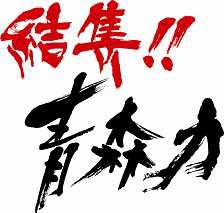 青森県観光統計概要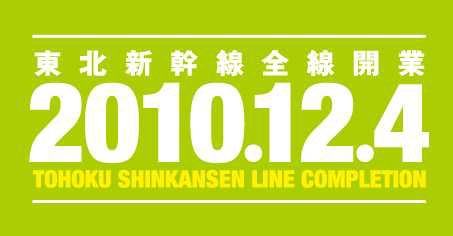 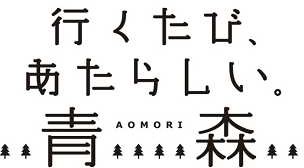 青森県商工労働部観光局は	じ	め	にこの観光統計概要は、平成２１年の観光レクリエーション客について、県が実施した入込数の調査と関係機関から提出していただいた各種資料をもとに動向を把握し、今後の観光行政施策推進の基礎資料とするために作成したものです。平成２１年の本県の観光レクリエーション客数は、３月下旬から始まったＥＴＣ休日特別割引の実施に加え、秋の連休としたシルバーウイーク（９／１９～２３）の影響で本県の入り込みが増加したこと、太宰治生誕１００年にあたり、関連イベントや県内外での気運の醸成により五所川原市を中心として入り込みが伸びたこと、祭りなどの行催事は、冬まつりは入り込みが減少したものの、春、夏、秋まつりの入り込みが伸びたため、前年を上回ったところが多かったことなどから、全体では48,585千人（対前年比104.7％）となりました。また、観光消費額は、1,637億3千2百万円（対前年比104.4％）という結果となっております。東北新幹線全線開業がいよいよ本年１２月４日に迫っており、県では、開業の効果を最大限に獲得するため、「結集！！青森力」のスローガンのもと、開業に向けた気運の醸成や地域との連携による受入態勢の整備を一層強力に進めております。このため、本県の持つ美しい自然と歴史、温泉、食、祭りといった魅力的かつ独自性の高い文化など、地域における多彩な観光資源を活用した交流人口の拡大と、新たな魅力の創出、誘客活動を支える情報発信などに全力で取り組み、本年の新幹線全線開業を万全の態勢で迎えたいと考えております。そのためには、行政や観光事業者のみならず、県民一人ひとりの様々な取組が不可欠であり、官民一体となった全県的な取組を進めて参ります。最後に、この度の調査にあたり、ご協力をいただきました関係各位に厚く御礼申し上げます。平 成 ２ ２ 年 ７ 月青森県商工労働部観光局長馬	場	良	夫目	次観光レクリエーション客入込数調査観光レクリエーション客入込数調査実施要領・・・・・・・・・・・・・・・・ １ 観光レクリエーション客入込数調査結果概要・・・・・・・・・・・・・・・・ ２ 観光レクリエーション客数の推移・・・・・・・・・・・・・・・・・・・・・    ５１   市町村別観光レクリエーション客入込数・・・・・・・・・・・・・・・・   ６２    観光レクリエーション客入込数の推移・・・・・・・・・・・・・・・・・１０３    県内における観光消費額推計の推移・・・・・・・・・・・・・・・・・・１０４    主要観光レクリエーション施設等利用者数・・・・・・・・・・・・・・・１１５    主要行催事観光レクリエーション客入込数・・・・・・・・・・・・・・・１６６    自然公園観光レクリエーション客入込数・・・・・・・・・・・・・・・・１９７    自然公園観光レクリエーション客月別入込数・・・・・・・・・・・・・・２１８    十和田八幡平国立公園（十和田地区）観光レクリエーション客入込数・・・２２９    十和田湖遊覧船利用状況・・・・・・・・・・・・・・・・・・・・・・・２７八甲田ロープウエー利用状況・・・・・・・・・・・・・・・・・・・・・２８国定公園観光レクリエーション客地域別入込数・・・・・・・・・・・・・２９主要キャンプ場利用状況・・・・・・・・・・・・・・・・・・・・・・・３０主要海（湖）水浴場利用状況・・・・・・・・・・・・・・・・・・・・・３１主要スキー場利用状況・・・・・・・・・・・・・・・・・・・・・・・・３２主要ゴルフ場利用状況・・・・・・・・・・・・・・・・・・・・・・・・３３フェリー利用状況・・・・・・・・・・・・・・・・・・・・・・・・・・３４観光遊覧船利用状況・・・・・・・・・・・・・・・・・・・・・・・・・３５高速バス利用状況・・・・・・・・・・・・・・・・・・・・・・・・・・３６航空機利用状況・・・・・・・・・・・・・・・・・・・・・・・・・・・３８東北縦貫自動車道利用状況・・・・・・・・・・・・・・・・・・・・・・４０主要行催事観光レクリエーション客入込数（四季及び入込数順）    ・・・・４１観光レクリエーション客実態調査観光レクリエーション客実態調査実施要領・結果概要・・・・・・・・・・・・４４ 資料・・・・・・・・・・・・・・・・・・・・・・・・・・・・・・・・・・４８外国人宿泊者実態調査調査結果概要・・・・・・・・・・・・・・・・・・・・・・・・・・・・・・７６観光レクリエーション客入込数調査１	調査の目的市町村別の観光レクリエーション客入込数並びに十和田八幡平国立公園（十和田地区）、下北半島・津軽両国定公園及び８か所の県立自然公園内における観光レクリエーション客入込数、観光レクリエーション施設の利用者数及び行催事観光レクリエーション客入込数等を把握し、今後の観光行政の推進に資することを目的とする。２	調査対象期間平成２１年１月１日から平成２１年１２月３１日まで３	調査内容市町村別観光レクリエーション客入込数観光消費額主要観光レクリエーション施設等利用者数主要行催事観光レクリエーション客入込数自然公園観光レクリエーション客入込数その他観光関係施設等利用者数４	調査方法市町村及び関係機関に調査を依頼し、報告のあったデータに基づき県が集計した。５	用語の定義観光レクリエーション客観光レクリエーション客とは、主に慰安行楽、保健休養、施設等の見学研究、神社・仏閣の参詣、修学旅行及びレクリエーション等の目的で観光地に入り込んだ者をいう。観光消費額観光消費額とは、次のものをいう。①	宿泊費②	域内交通費③	買物・土産品費④	その他（飲食娯楽費、休憩料、観光施設入場料、拝観料等）- 1 -観光レクリエーション客入込数平成21年１月から12月までの本県の観光レクリエーション客入込数は、48,585千人（前年46,394千人）と推計され、対前年比104.7％で、過去最高の入込数となった。この結果の主な要因としては、①	３月下旬から始まったＥＴＣ休日特別割引の実施に加え、秋の連休としたシルバーウイーク（９／１９～２３）の影響で本県の入り込みが増加したこと。②	太宰治生誕１００年にあたり、関連イベントや県内外での気運の醸成により五所川原市を中心として入り込みが伸びたこと。③	祭りなどの行催事は、冬まつりは入り込みが減少したものの、春、夏、秋まつりの入り込みが伸びたため、前年を上回ったところが多かったこと。などにより全体として増加となっている。全体の入込数のうち、日帰り客は対前年比104.7％（2,012千人増）の44,390千人（過去最高）、宿泊客は対前年比104.5％（179千人増）の4,195千人であった。    県内・県外客別でみると、県内客は対前年比104.0％（1,338千人増）の34,965千人（過去最高）、県外客は対前年比106.7％（853千人増）の13,620千人であった。また、冬季観光客は、冬季間の行催事入込数の減少の影響もあり対前年比99.9％（15千人減）の10,146千人となり、冬季観光客割合は対前年比1.0ポイント減の20.9％となった。自然公園観光レクリエーション客入込数自然公園の入込数は、全体で12,715千人と推計され、対前年比105.9％（708千人増）となった。自然公園別にみると、十和田八幡平(2,555千人  [対前年比111.8%（269千人増）])、大鰐碇ヶ関温泉郷（912千人［対前年比110.1%（84千人増）］）、芦野池沼群（1,097千人［対前年比153.2%（381千人増）］）などが入込増加。- 2 -観光消費額観光消費額は、1,673億3千2百万円（前年1,603億円）と推計され、対前年比104.4％で70億3千2百万円増加した。宿泊費は325億5百万円で対前年比98.6%（4億6千3百万円減）となった。また、買物・土産品費は316億7千1百万円で対前年比107.3％（21億5千5百万円増）となった。行催事における観光レクリエーション客入込数行催事における観光レクリエーション客入込数は、17,274千人（前年16,768千人）と推計され、対前年比103.0％と増加した。（※なお入込数は新規開催・中止による変動あり）季節別にみると、春の行催事は、4,330千人となっており、対前年比104.9%（204千人増）となった。主な行催事の入り込みは、「弘前さくらまつり」（2,440千人[対前年比111.9%（260千人増）]）、「金木桜まつり」（346千人［対前年比137.3%（94千人増）］）、「はちのへ春まつり」（275千人[対前年比114.6%（35千人増）]）、「青森春まつり」（153千人［対前年比120.5%（26千人増）］）などが前年を上回る入り込みとなった一方で、「十和田市春まつり」（39千人[対前年比39%（61千人減）]）などでは前年を下回った。夏の行催事は、10,151千人となっており、対前年比103.7%（366千人増）となった。主な行催事の入り込みは、「青森ねぶた祭」（3,300千人［対前年比103.4%（110千人増）］）、「五所川原立佞武多」（1,730千人［対前年比106.1％（100千人増）］）、「八戸三社大祭」（1,188千人［対前年比112.3%（130千人増］）、などは、開催期間が週末に重なったことなどから前年を上回る入り込みとなったが、「弘前ねぷたまつり」（1,580千人［対前年比93.5%（110千人減］）、「八戸七夕まつり」（320千人［対前年比84.2%（60千人減）］）、小川原湖公園湖水まつり（244千人［対前年比95.7%（11千人減）］）などは、前年を下回る入り込みとなった。- 3 -秋の行催事は、1,657千人となっており、対前年比111.5%（171千人増）となっている。主な行催事の入り込みは、「十和田市秋まつり」（245千人［対前年比83.1%（50千人減）］）が前年を下回る入り込みとなったが、「弘前城菊と紅葉まつり」（285千人［対前年比117.3%（42千人増）］）、「三沢基地航空祭」（260千人[対前年比371.4%（190千人増）]）、「中野もみじ狩り」（118千人[対前年比104.4％（5千人増）]）などは天候の影響などにより、前年を上回る入り込みとなった。冬の行催事は、1,002千人となっており、対前年比81.7%（224千人減）となっている。主な行催事の入り込みは、「弘前城雪灯籠まつり」（280千人［対前年比82.4%（60千人減）］）、「八戸えんぶり」（251千人［対前年比88.4%（33千人減）］）、「十和田湖冬物語」（241千人［対前年比92.7%（19千人減）］）など、会期中天候に恵まれなかった影響で前年を下回る入り込みとなった。- 4 -太宰治生誕百年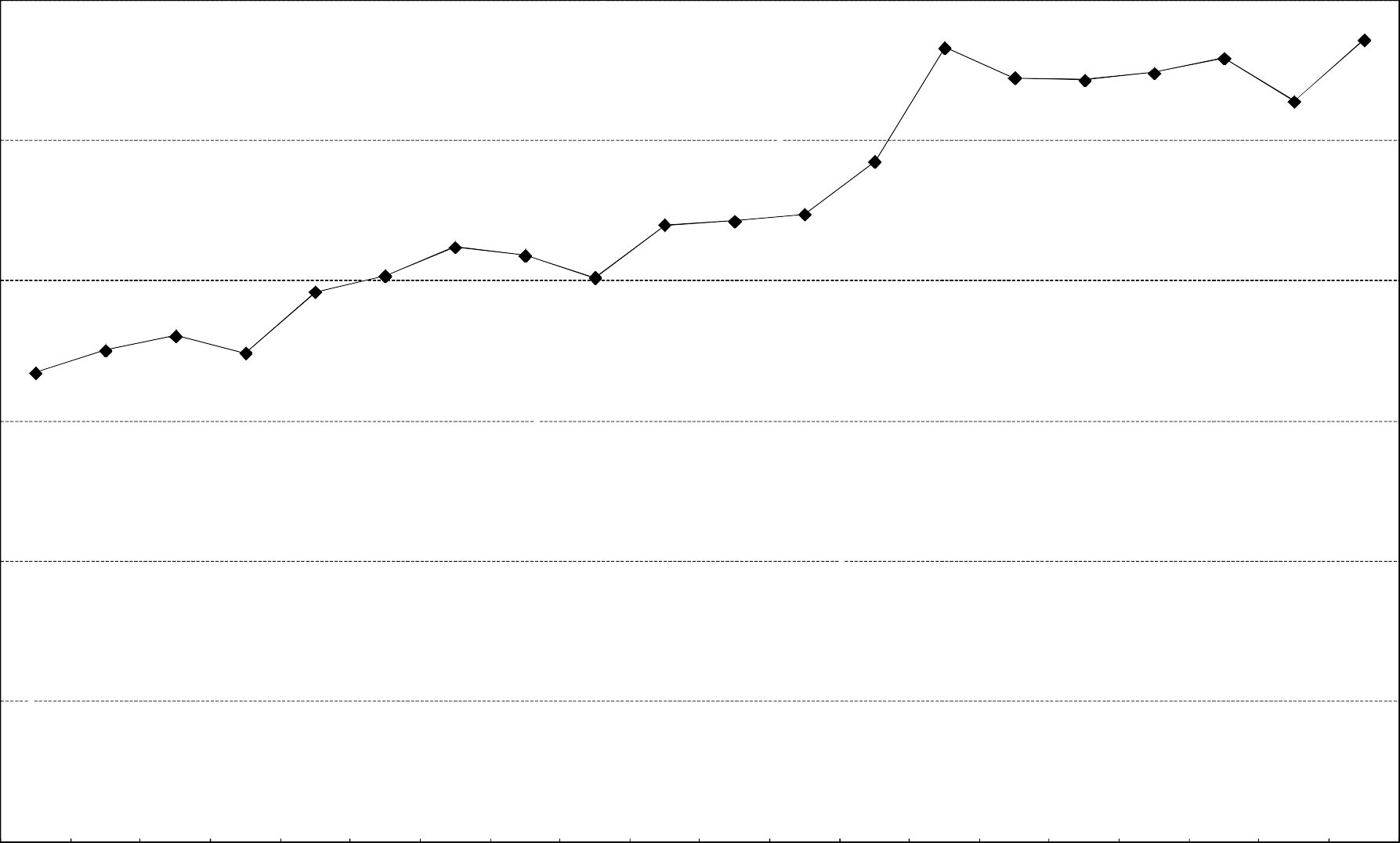 十和田市現代美術館開館北東北デスティネーションキャンペーン・東北新幹線青森県（八戸駅）開業五年青森県立美術館開館弘前さくらまつり人出全国一位韓流ブームでソウル便利用者増加北東北デスティネーションキャンペーン・東北新幹線青森県（八戸駅）開業一年東北新幹線青森県（八戸駅）開業青森、弘前、八戸の三市で新しい祭りが始まる三内丸山遺跡、国特別史跡に指定スポーツ立県宣言文化観光立県宣言、東京ドームで「活彩あおもり大祭典開催（平成十一年も開催）三内丸山遺跡、国史跡に指定五所川原で立佞武多復活青森〜福岡便就航北東北デスティネーションキャンペーン白神山地世界遺産登録、三沢〜大阪便就航青森〜名古屋便就航北東北デスティネーションキャンペーン全国海づくり大会開催- 6 -- 7 -（単位：千人、％）- 8 -（単位：千人、％）- 9 -２ 観光レクリエーション客入込数の推移（単位：千人、％）３	県内における観光消費額推計の推移- 10 -- 11 -- 12 -- 13 -- 14 -- 15 -- 16 -- 17 -- 18 -自然公園観光レクリエーション客入込数の推移16,00015,00014,00013,00012,00011,00010,0009,0008,0007,0006,0005,0004,0003,0002,0001,0000（単位：千人）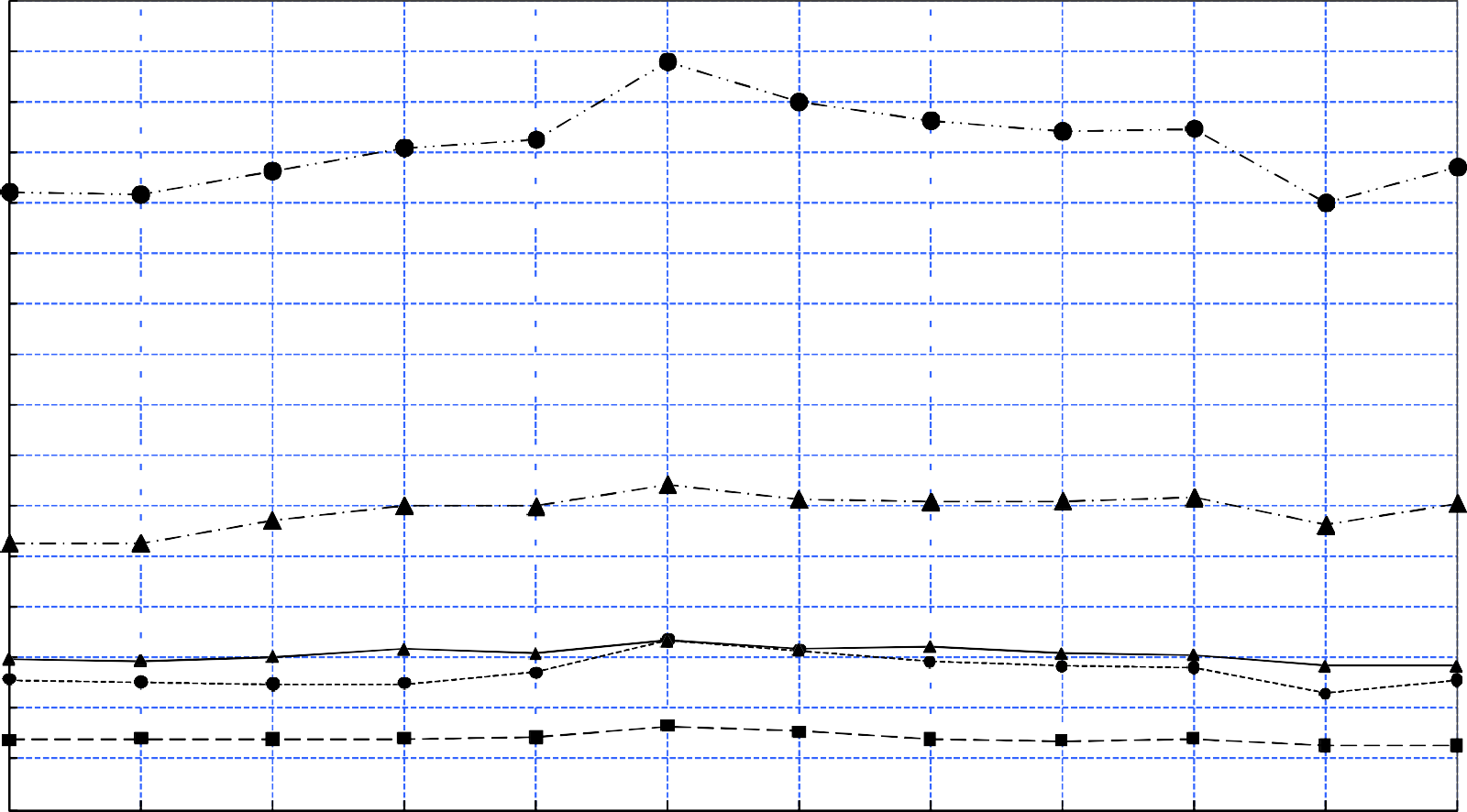 １０年	１１年	１２年	１３年	１４年	１５年	１６年	１７年	１８年	１９年	２０年	２１年（年次）(2) 入園口別利用者数（５）十和田湖周辺流量図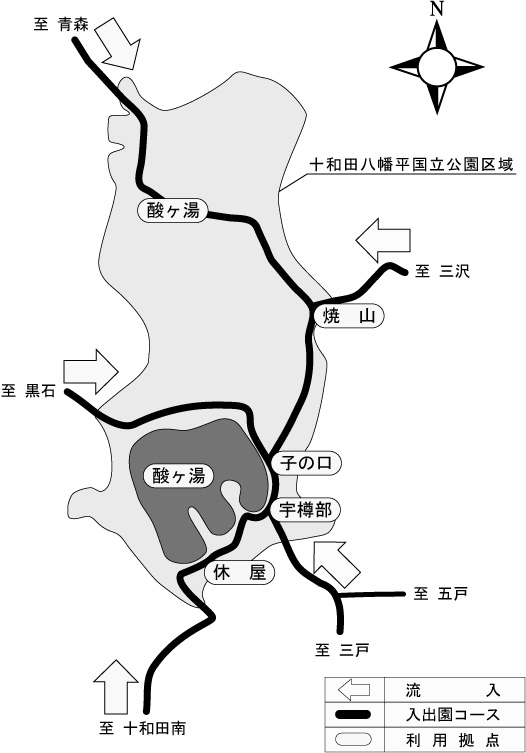 ７７９千人６７５千人２２２千人４１千人８３８千人- 26 -※ 指数は、平成11年を100とする。１０	八甲田ロープウエー利用状況（単位：人、％）- 29 -- 30 -- 31 -- 32 -- 33 -１８	高速バス利用状況【国際線】	（単位：人、％）※チャーター便を除いた乗降客数である。＜  冬  季  ＞	（単位：千人、％）＜ 春 季 ＞- 41 -- 42 -- 43 -観光レクリエーション客実態調査観光レクリエーション客実態調査実施要領・結果概要１	調査の目的県内における観光レクリエーション客の実態を把握し、今後の観光行政施策の推進に資することを目的とする。２	調査地点各市町村における主要観光地及び十和田湖遊覧船内３	調査期日(1) 各市町村における主要観光地平成２１年７月１９日（日）※	この日に調査することが不可能な市町村においては、７月及び８月の日曜日のうちいずれか一日曜日とした。４	調査事項性別、年代、職業、住所、動機、利用交通機関、訪問回数、グループ、構成メンバー、旅行日程、宿泊施設、旅行費用、県内訪問箇所数５	調査方法全市町村内各調査地点における観光レクリエーション客のうち、１調査地点について５０人程度を無作為に選定し、面接調査を行った。６	本県を訪れる観光客の調査結果性別有効回答（年代別から）4,022人のうち、「男性」 2,030人(50.5％)、「女性」 1,992人(49.5％)とほぼ同数となっている。（比較データ    平成20年    有効回答3,904人 「男性」1,984（50.8％）、「女性」1,920（49.2％））年代別県外客では、「60代以上」(30.2％)の割合が最も高く、以下「50代」(24.7％)、「30代」(17.5％)の順となっている。また、県内客では、「30代」(23.3％)の割合が最も高く、以下「60代」(22.0％)、「50代」(20.1％)の順となっている。（比較データ    平成20年	県外客    「50代」27.8%  「60代以上」23.7%  「30代」19.5%）（比較データ    平成20年	県内客    「30代」23.5%  「60代以上」21.2%  「40代」20.7%）住所別「県内客」(53.0％)の割合が最も高く、以下「東北（５県計）」(20.9％)「関東(東京を含む)」(17.4％)の順となっている。（比較データ    平成20年   「県内客」60.2% 「東北（５県計）」20.5% 「関東（東京を含む）」12.2%）- 44 -動機別県外客では、「有名だから」(26.8％)  、次いで「前に来たことがあるから」(25.6％)の割合が最も高く、以下「ポスター・パンフレットを見て」(12.9％)の順となっている。また、県内客では、「前に来たことがあるから」(58.6％)の割合が最も高く、以下「なんとなく」(12.5％)、「有名だから」(6.1％)の順となっている。（比較データ    平成20年	県外客    「前に来たことがある」27.7%  「有名だから」19.3%「なんとなく」11.5％（比較データ    平成20年	県内客    「前に来たことがある」51.2%  「なんとなく」13.1%「有名だから」8.5%）利用交通機関別「自家用車」(76.9％)の割合が高く、以下「貸切バス」(6.4％)、「東北新幹線」(4.8％)の順となっている。（比較データ    平成20年	｢自家用車｣72.4%	「貸切バス」7.0%    「東北新幹線」6.2%	）訪問回数別青森県を訪れた回数別（県外客対象）では、「５回目以上」(37.6％)の割合が最も高く、次いで「初めて」(26.1％)となっている。当地（面接調査地点）訪問回数（県外客）においては、「初めて」(65.6％)の割合が最も高く、次いで「５回目以上」(12.7％)となっている。（比較データ    平成20年	青森県訪問回数	｢５回目以上｣41.9%  「初めて」24.1%）（比較データ    平成20年	当地訪問回数（県外客）	「初めて」54.5%  「５回目以上」19.7%）グループ別及びグループの性格別グループ別では、「２～４人」(69.6％)が半数以上を占めており、以下「５～10人」(11.9％)、「１人」(10.4％)順となっている。グループの性格別では、「家族」(60.2％)が半数以上を占めており、以下「友人」(18.6％)、「自分ひとり」(10.4％)順となっている。（比較データ    平成20年	グループ別	「２～４人」66.1%  「５～10人」13.5%  「１人」10.6%）（比較データ    平成20年    グループ性格別   「家族」57.2% 「友人」19.1% 「自分ひとり」10.4%）県内旅行日数別「日帰り」(50.3％)が半数を占め、以下「１泊２日」(24.1％)、「２泊３日」(18.7％)順となっている。（比較データ    平成20年	「日帰り」59.8%  「１泊２日」20.7%  「２泊３日」13.7%）- 45 -宿泊施設別「ホテル・旅館」(64.7％)の割合が最も高く、以下「民宿」(5.7％)、「国民宿舎・ユースホステル」(2.3％)の順となっている。（比較データ    平成20年	「ホテル・旅館」51.8%  「民宿」5.9%「国民宿舎・ユースホステル」1.6%）７	青森県観光レクリエーション客面接調査表次ページのとおり- 46 -青森県観光レクリエーション客面接調査表青	森	県- 47 -資	料県	全	体*	然	公	園	関	係青 森 地 域…	青森市、平内町、外ヶ浜町、今別町、蓬田村南津軽地域…	弘前市、黒石市、平川市、西目屋村、藤崎町、大鰐町、田舎館村北津軽地域…	五所川原市、つがる市、板柳町、中泊町、鶴田町西海岸地域…	鰺ヶ沢町、深浦町下 北 地 域…	むつ市、大間町、東通村、風間浦村、佐井村上十三地域…	十和田市、三沢市、野辺地町、七戸町、六戸町、横浜町、東北町、六ヶ所村八 戸 地 域…	八戸市、おいらせ町、三戸町、五戸町、田子町、南部町、階上町、新郷村- 48 -国立公園・国定公園・県立自然公園・その他の面接調査地点分析表①	十和田八幡平国立公園（本	県	部	分）青森市、黒石市、平川市、十和田市②下 北 半 島 国 定 公 園むつ市、大間町、東通村、佐井村③津 軽 国 定 公 園五所川原市、つがる市、外ヶ浜町、今別町、深浦町、中泊町④県 立 自 然 公 園弘前市、八戸市、黒石市、平川市、平内町、鰺ヶ沢町、 西目屋村、五所川原市、大鰐町、三戸町、南部町、階上町- 49 -外	国	人	宿	泊	者	実	態	調	査調査結果概要１	調査方法市町村観光主管課を通じ、県内の主要なホテル・旅館等への照会を行った。なお、宿泊者の延人数を「外国人宿泊者数」という。※平成１９年調査までは、県が直接主要な宿泊施設へ照会していたが、平成２０年調査から市町村を通じて照会する方式とした。（１）調査対象期間平成２１年１月～平成２１年１２月（２）調査対象県内宿泊施設	２４８施設（３）回答数２	調査結果平成２１年１月から１２月までの本県の外国人宿泊者数は５０，５２６人で、対前年比７６．９％となった。要因・円高の継続や世界的な経済不況、新型インフルエンザの流行等による旅行の手控え等が影響して、本県の主要マーケットである韓国及び台湾、香港の宿泊者数が大幅に減少した。・一方中国は、７月に個人ビザが解禁になった影響から個人旅行客が増えたため、宿泊者数が増加した。・なお、韓国、台湾、香港については、景気回復に伴い、１１月以降は宿泊者数が回復傾向に転じている。- 76 -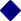 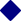 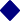 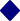 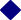 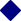 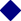 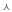 （２）主要国別宿泊者数の推移（３）主要国別宿泊者数構成比の推移- 77 -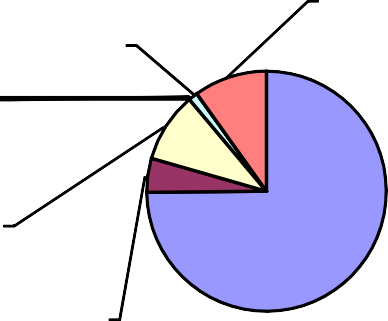 - 78 -（５）月別宿泊者数①全体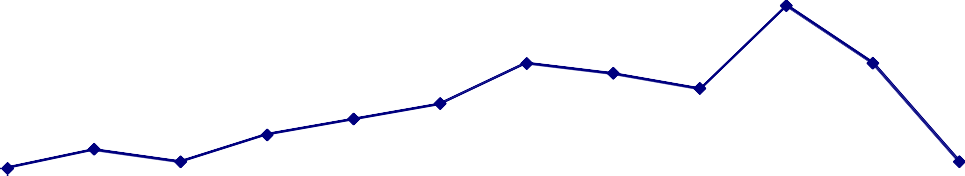 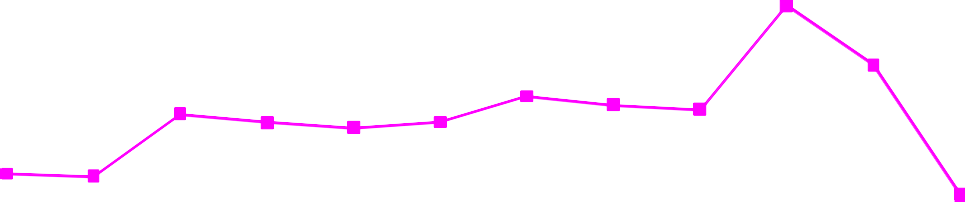 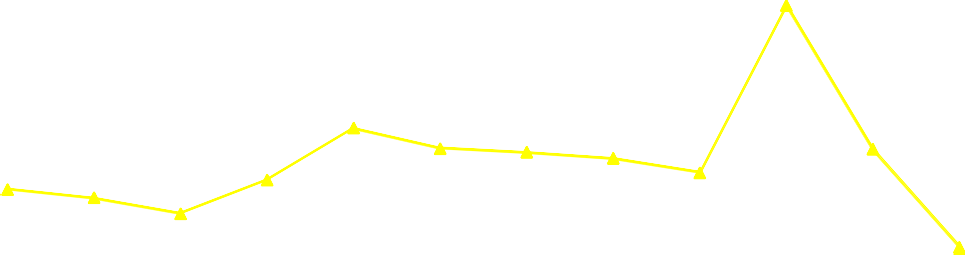 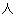 ② 主要国内訳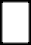 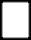 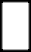 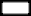 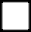 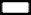 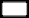 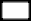 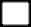 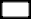 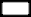 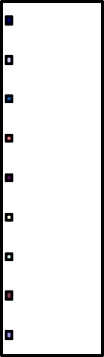 - 79 -１	市町村別観光レクリエーション客入込数(1) 県内客・県外客別、日帰客・宿泊客別市町村名市町村名市町村名市町村名入込数Ａ）（千人（Ａ）のうち（Ａ）のうち（Ａ）のうち（Ａ）のうち（Ａ）のうち市町村名市町村名市町村名市町村名入込数Ａ）（千人県内客（千人）県外客（千人）日帰客（千人）宿泊客（千人）外国人宿泊客（人）市青森市6,0843,4462,6385,0191,06512,540市弘前市7,4665,5251,9416,9535134,003市八戸市5,9833,9252,0585,4065775,586市黒石市83357425977657675市五所 川 原市3,5533,0365173,429124253市十和 田市3,9163,0408763,4464709,664市三沢市1,6191,2203991,45416510,847市むつ市1,5036208831,217286744市つo る市1,3811,1442371,3532875市平川市1,8401,2605801,76773632小小計34,17823,79010,38830,8203,35845,019東津軽郡平内町25423816243110東津軽郡今別町9885139710東津軽郡蓬田村2502371325000東津軽郡外ヶ 浜町6113612505852639小小計1,2139212921,1753839西津軽郡鰺ヶ 沢町8075702376621452,050西津軽郡深浦町1,6308387921,525105732小小計2,4371,4081,0292,1872502,782中津軽郡西目 屋村4853241614652057小小計4853241614652057南津軽郡藤崎町2001782220000南津軽郡大鰐町457170287383741,883南津軽郡田舎 館村3953544139500小小計1,052702350978741,883市町村名市町村名市町村名市町村名入込数Ａ）（千人（Ａ）のうち（Ａ）のうち（Ａ）のうち（Ａ）のうち（Ａ）のうち市町村名市町村名市町村名市町村名入込数Ａ）（千人県内客（千人）県外客（千人）日帰客（千人）宿泊客（千人）外国人宿泊客（人）北津軽郡板柳町1621491315930北津軽郡鶴田町8988653389080北津軽郡中泊町5813941874271540小小計1,6411,4082331,4761650上 北 郡野辺 地町2451945119946232上 北 郡七戸町1,030969611,0237300上 北 郡六戸町3423301234115上 北 郡横浜町3633135035850上 北 郡東北町95389558915380上 北 郡六ヶ 所村21020281971345上 北 郡おい ら せ町1,0197912281,003160小小計4,1623,6944684,036126582下 北 郡大間町275227482383736下 北 郡東通村22513590159660下 北 郡風間 浦村1164076853112下 北 郡佐井村1661353116240小小計78253724564413848三 戸 郡三戸町4213378442010三 戸 郡五戸町41739621408938三 戸 郡田子町77601776152三 戸 郡南部町1,0458471981,035102三 戸 郡階上町4603996145910三 戸 郡新郷村21514273211424小小計2,6352,1814542,60926116合合計48,58534,96513,62044,3904,19550,526市町村名市町村名１７ 年１８ 年１９ 年２０ 年２１ 年対前年比市青	森	市5,6045,9755,8885,9386,084102.5市弘	前	市7,3147,3417,4727,1597,466104.3市八	戸	市5,8965,4455,7315,6315,983106.3市石	市86786693686583396.3市五所川原市3,5193,2513,4692,9633,553119.9市十 和 田 市3,8103,6903,6253,6083,916108.5市三	沢	市1,6161,5401,4551,4171,619114.3市む	つ	市1,7511,7001,6171,6081,50393.5市つ が る 市1,2491,4631,4411,3781,381100.2市平	川	市1,2631,6841,4971,5931,840115.5小	計小	計32,88932,95533,13132,16034,178106.3東津軽郡平	内	町36731235831325481.2東津軽郡今	別	町97102988798112.6東津軽郡蓬	田	村37232132429125085.9東津軽郡外 ヶ 浜 町489490540517611118.2小	計小	計1,3251,2251,3201,2081,213100.4西津軽郡鰺 ヶ 沢 町99299796784780795.3西津軽郡深	浦	町2,1652,1921,9211,8091,63090.1小	計小	計3,1573,1892,8882,6562,43791.8中津軽郡西 目 屋 村58855857652048593.3小	計小	計61958855852048593.3南津軽郡藤	崎	町24822534921520093.0南津軽郡大	鰐	町451420376381457119.9南津軽郡田 舎 館 村305419533336395117.6小	計小	計8141,0641,2589321,052112.9市町村名市町村名１７ 年１８ 年１９ 年２０ 年２１ 年対前年比北津軽郡板	柳	町21121719019016285.3北津軽郡鶴	田	町659743757890898100.9北津軽郡中	泊	町582602569538581108.0小	計小	計1,4521,5621,5161,6181,641101.4上 北 郡野 辺 地 町272235246242245101.2上 北 郡七	戸	町9309178719821,030104.9上 北 郡六	戸	町279267280331342103.3上 北 郡横	浜	町60164352046036378.9上 北 郡東	北	町802738912937953101.7上 北 郡六 ヶ 所 村30435236332221065.2上 北 郡おいらせ町4223865446831,019149.2小	計小	計3,8083,5383,7363,9574,162105.2下 北 郡大	間	町247269283270275101.9下 北 郡東	通	村180182196207225108.7下 北 郡風 間 浦 村13213713511811698.3下 北 郡佐	井	村171186215149166111.4小	計小	計730774829744782105.1三 戸 郡三	戸	町35949547945142193.3三 戸 郡五	戸	町226273398384417108.6三 戸 郡田	子	町9588647777100.0三 戸 郡南	部	町9989601,0189831,045106.3三 戸 郡階	上	町51951149047646096.6三 戸 郡新	郷	村21322024422821594.3小	計小	計2,5862,5472,6932,5992,635101.4合	計合	計47,38047,44247,92946,39448,585104.7区	分区	分１７年１８年１９年２０年２１年対前年比総	数総	数47,16547,41247,94746,39448,585104.7うち日	帰	客42,81943,29843,64642,37844,390104.7うち宿	泊	客4,3464,1144,3014,0164,195104.5うち宿泊客割合9.28.798.78.6うち県	内	客34,07133,10834,23633,62734,965104.0うち県	外	客13,09414,30413,71112,76713,620106.7うち県外客割合27.830.228.627.528.0うち冬季観光客9,2209,3859,77110,16110,14699.9うち冬季観光客割合19.519.820.421.920.9（単位：百万円、％）（単位：百万円、％）（単位：百万円、％）（単位：百万円、％）（単位：百万円、％）区区分分１７年１７年１８年１８年１９年２０年２1年対前年比消費額推計の基礎総総額167,552167,552166,177166,177167,024160,300167,332104.4内訳宿泊費33,58833,58833,25233,25235,14732,96832,50598.6宿泊施設利用実績等から推計した。内訳域内* 通費36,60536,60536,82536,82538,40839,48344,181111.9定期路線運賃、貸切バス借上料等から推計した。内訳買物・土産品費買物・土産品費買物・土産品費買物・土産品費32,58032,58033,26433,26432,83229,51631,671107.3主要観光地における消費額、入込数等から推計した。内訳その他64,77964,77962,83662,83660,63758,33358,975101.1観光レクリエーション施設利用実績等から推計した。４	主要観光レクリエーション施設等利用者数４	主要観光レクリエーション施設等利用者数４	主要観光レクリエーション施設等利用者数４	主要観光レクリエーション施設等利用者数４	主要観光レクリエーション施設等利用者数４	主要観光レクリエーション施設等利用者数４	主要観光レクリエーション施設等利用者数４	主要観光レクリエーション施設等利用者数４	主要観光レクリエーション施設等利用者数（単位：人、％）（単位：人、％）（単位：人、％）（単位：人、％）所在地名	称名	称名	称１９年２０年２１年対前年比青森市青森 県 観 光 物  産 館	ア ス パム1,283,8791,175,9351,139,18696.9青森市青森	県	立	美	術館103,296396,358410,169103.5青森市三丸	山	遺跡329,837313,734319,481101.8青森市青森 県 営 浅 虫 水 族館335,422304,198315,007103.6青森市萱野 高 原 （ ３ 施 設）188,447144,842164,616113.7青森市青森	県	立	郷	土館65,29681,05656,12569.2青森市棟方	志	功	記	念館30,93328,90530,682106.1青森市八甲	田	憩	い	の	牧場57,16052,17243,78183.9青森市メモ リ ア ル シ ッ プ 八 甲 田丸48,48746,85748,942104.4青森市浅虫	海	づ	り	公園9,9569,70500.0青森市月見	野	森	林	公園12,26411,69113,289113.7青森市八甲 田 雪 中 行 軍 遭 難 資 料館12,23611,42813,394117.2青森市道の 駅 ア ッ プ ル ヒル615,186657,999727,953110.6青森市２温	泉 （ 平 成 ２ １ 年 ～）143,836128,85174,62557.9青森市県立 自 然 ふ れ あ い セ ン ター31,66534,66437,333107.7青森市中"	の館17,30512,65714,561115.0青森市１０	施	設	合計975,350957,9701,186,683123.9弘前市１４	施	設	合計2,877,8312,541,8562,794,320109.9弘前市四季	彩館294,549538,150513,98495.5弘前市岩木	山	神社233,628241,969256,457106.0弘前市津軽 岩 木 ス カ イ ラ イン73,43164,08370,650110.2弘前市山野	草	の里100,00088,00088,000100.0弘前市岩木	山	夏	山	リ	フト29,14828,56928,895101.1弘前市岩木山17,55915,24016,775110.1弘前市桜林	公園22,02522,02022,020100.0弘前市青少 年 ス ポ ー ツ セ ン ター23,76527,60029,374106.4弘前市岩木 山 観 光 り ん ご園2,90000－弘前市嶽・ 湯 段 ・ 百 沢 温 泉郷184,27769,10469,236100.2弘前市４施	設	合計487,723474,299436,84492.1八戸市１３	施	設	合計2,523,2492,379,1742,654,021111.6八戸市カッ コ ー の 森 エ コ ー ラ ンド47,32346,63541,27188.5八戸市( 株) 南郷村総合交流ターミナル( 株) 南郷村総合交流ターミナル( 株) 南郷村総合交流ターミナル191,377236,404242,452102.6八戸市市民	の	森	・	不	習岳34,31932,75630,19092.2八戸市森の	直	売所44,27438,70438,33099.0黒石市虹の	湖	公園170,007150,385152,578101.5黒石市津軽	伝	承	工	芸館127,211151,498150,29599.2黒石市沖揚 平 交 流 セ ン タ ー 活菜館32,70731,01824,52179.1黒石市津軽	こ	け	し館38,05719,36118,37794.9黒石市黒森	山	浄	仙寺80,76194,90076,26480.4五所川原市五所川原市五所川原市つo	る	克	雪	ド	ーム34,2511074542.1五所川原市五所川原市五所川原市津軽	金	山焼70,50058,00076,000131.0五所川原市五所川原市五所川原市狼野	長	根	公園34,14629,87031,724106.2五所川原市五所川原市五所川原市梵珠	少	年	自	然	の家21,69811,31111,06397.8五所川原市五所川原市五所川原市津軽 フ ラ ワ ー セ ン ター21,58110,73412,888120.1五所川原市五所川原市五所川原市立佞	武	多	の館159,419137,892156,039113.2五所川原市五所川原市五所川原市斜陽館97,72592,600163,281176.3五所川原市五所川原市五所川原市津軽	三	味	線	会館57,69455,57962,730112.9五所川原市五所川原市五所川原市観光 物 産 館 マ デ ィ ニー42,95842,87162,011144.6五所川原市五所川原市五所川原市小田	川	温泉44,1963,45000.0五所川原市五所川原市五所川原市3施 設 合 計 （ 旧 市 浦 村）245,176280,634252,19689.9所在地名	称名	称名	称１９年２０年２１年対前年比十 和 田 市十 和 田 市十 和 田 市とわ	だ	ぴあ638,213601,806615,223102.2十 和 田 市十 和 田 市十 和 田 市十和 田 市 現 代 美 術館－147,139185,851126.3十 和 田 市十 和 田 市十 和 田 市手づ   く	り	村	鯉	艸郷24,01118,43516,75090.9十 和 田 市十 和 田 市十 和 田 市新渡	戸	記	念館9,91012,38711,63293.9十 和 田 市十 和 田 市十 和 田 市称徳館8,6627,7068,596111.5十 和 田 市十 和 田 市十 和 田 市奥入 瀬 ろ ま ん パ ーク316,729278,805321,601115.3十 和 田 市十 和 田 市十 和 田 市石ヶ	戸	休	憩所350,757262,122304,903116.3十 和 田 市十 和 田 市十 和 田 市十和 田 ビ ジ タ ー セ ン ター43,07630,34839,177129.1十 和 田 市十 和 田 市十 和 田 市津軽 三 味 線 観 光 会館31,57214,3698,88261.8三沢市古牧 温 泉 渋 沢 公 園 （ 温 泉）168,517231,498218,96694.6三沢市斗南	藩	記	念	観	光村104,52491,17783,67391.8三沢市航空	科	学館122,155133,966136,932102.2三沢市三沢	市	民	の森64,11143,19521,66750.2三沢市寺山	修	司	記	念館8,3868,1418,814108.3むつ市釜臥	山	展	望台36,43630,00134,572115.2むつ市４施	設	合計471,246425,959366,84286.1むつ市湯野	川	温泉97,40685,22855,29264.9むつ市野平 高 原 交 流 セ ン ター23,97521,84320,93295.8むつ市川川	渓	谷	遊	歩道14,63513,79813,901100.7むつ市東北	自	然	歩道24,82024,90024,33097.7むつ市修景 公 園 レ ス ト ハ ウス13,07615,71713,84288.1むつ市三十	三	観	音	巡	り等4,63429527593.2むつ市道の	駅	わ	き	の	さわ27,05923,46824,417104.0むつ市七引	園地11,59810,05610,438103.8むつ市野猿	公苑5,2924,6966,053128.9つ が る 市つ が る 市つ が る 市平滝	沼	公園75,95073,25072,98599.6つ が る 市つ が る 市つ が る 市埋没林13,88014,13513,44295.1つ が る 市つ が る 市つ が る 市ベン	セ	湿原26,17326,72028,012104.8つ が る 市つ が る 市つ が る 市西の	高	野山14,0306,9006,74097.7つ が る 市つ が る 市つ が る 市道の 駅 も り た ア ー ス ト ップ189,074202,970212,763104.8つ が る 市つ が る 市つ が る 市おら	ほ	の湯96,14073,31995,499130.3つ が る 市つ が る 市つ が る 市石神	の湯98,58897,06690,77093.5つ が る 市つ が る 市つ が る 市森の レ ス ト ラ ン ラ イ アン55,68631,90233,401104.7つ が る 市つ が る 市つ が る 市つo	る	地	球村49,54651,74955,464107.2つ が る 市つ が る 市つ が る 市３施	設	合計219,141209,560112,18453.5つ が る 市つ が る 市つ が る 市稲垣	温泉10,4769,94710,335103.9つ が る 市つ が る 市つ が る 市車力	温泉102,327103,824107,963104.0つ が る 市つ が る 市つ が る 市むら お こ し 拠 点 館 フ ラ ット88,91294,352105,296111.6平川市２施	設	合計149,960158,628160,950101.5平川市２施 設 （ 温 泉 ） 合計71,53454,04556,401104.4平川市四季 の 蔵 も て な し ロ マ ン館69,62827,47362,134226.2平川市３施	設	合計102,14498,12898,486100.4平川市津軽	「	関	の	庄」544,074753,753778,009103.2平川市碇ヶ	関	温泉184,237156,947138,05188.0平川市湯の	沢	温泉47,26039,46033,46784.8平川市たけ	の	こ	の里7,3198,58012,756148.7平内町３施	設	合計243,434206,546146,56871.0外 ヶ 浜 町外 ヶ 浜 町外 ヶ 浜 町観瀾	山	公園11,23111,00215,280138.9外 ヶ 浜 町外 ヶ 浜 町外 ヶ 浜 町不老	不	死	温泉7,1118,9518,69297.1外 ヶ 浜 町外 ヶ 浜 町外 ヶ 浜 町台場	・	旧	松	前	街道7,2566,8207,225105.9外 ヶ 浜 町外 ヶ 浜 町外 ヶ 浜 町竜崎	海	岸	遊	歩道177,193175,218201,495115.0外 ヶ 浜 町外 ヶ 浜 町外 ヶ 浜 町青函 ト ン ネ ル 記 念館46,06141,54853,050127.7所在地名	称１９年２０年２１年対前年比外 ヶ 浜 町外 ヶ 浜 町外 ヶ 浜 町竜 飛 ウ ィ ン ド パ ー ク 展示館46,06141,54853,050127.7外 ヶ 浜 町外 ヶ 浜 町外 ヶ 浜 町竜	飛	レ	ス	ト	ハ	ウ	ス48,08344,80251,518115.0外 ヶ 浜 町外 ヶ 浜 町外 ヶ 浜 町総合交流促進センター「かぶと 」10,7814,0279,821243.9今別町２	施	設	合	計35,99431,94443,216135.3蓬田村マ	ル	シ	ェ	よ	も	ぎ	た205,024187,444160,70485.7蓬田村よ	も	ぎ	温	泉91,15284,93076,20689.7蓬田村た ま ま つ 海 の 情 報 館5,7955,1924,34283.6鰺 ヶ 沢 町鰺 ヶ 沢 町鰺 ヶ 沢 町海	の	駅	わ	ん	ど292,581229,221213,58193.2鰺 ヶ 沢 町鰺 ヶ 沢 町鰺 ヶ 沢 町１	施	設	合	計86,50873,64557,11977.6鰺 ヶ 沢 町鰺 ヶ 沢 町鰺 ヶ 沢 町く	ろ	く	ま	の	滝72,90058,32052,66290.3鰺 ヶ 沢 町鰺 ヶ 沢 町鰺 ヶ 沢 町ミ	ニ	白	神18,96717,42919,517112.0鰺 ヶ 沢 町鰺 ヶ 沢 町鰺 ヶ 沢 町や	か	た	の	売	店11,9578,7717,84789.5鰺 ヶ 沢 町鰺 ヶ 沢 町鰺 ヶ 沢 町光	信	公	の	館5,2555,5923,68265.8深浦町１	０	施	設	合	計503,980479,610444,04092.6深浦町十	二	湖	公	園540,320516,460395,78076.6深浦町森 の 物 産 館 キ ョ ロ ロ117,76096,840122,960127.0深浦町ア オ ー ネ 白 神 十 二 湖90,670112,150116,130103.5深浦町十 二 湖 リ フ レ ッ シ ュ 村37,18034,95015,11043.2深浦町十 二 湖 ビ ジ タ ー セ ン タ ー36,50037,45035,19094.0深浦町十 二 湖 エ コ ・ ミ ュ ー ジ ア ム セ ン タ ー 「 故 郷 館 」9,61012,41012,410100.0西 目 屋 村西 目 屋 村西 目 屋 村暗	門	の	滝	遊	歩	道111,75877,09783,142107.8西 目 屋 村西 目 屋 村西 目 屋 村ブ	ナ	林	散	策	道110,14277,52283,076107.2西 目 屋 村西 目 屋 村西 目 屋 村Beech	に	し	め	や77,85563,78760,46694.8西 目 屋 村西 目 屋 村西 目 屋 村白 神 山 地 ビ ジ タ ー セ ン タ ー59,29958,53454,66893.4西 目 屋 村西 目 屋 村西 目 屋 村ブ	ナ	の	里	白	神	館42,10340,12935,58588.7西 目 屋 村西 目 屋 村西 目 屋 村ア ク ア グ リ ー ン ビ レ ッ ジ Ａ Ｎ Ｍ Ｏ Ｎ39,87827,60429,935108.4西 目 屋 村西 目 屋 村西 目 屋 村グ リ ー ン パ ー ク も り の い ず み31,04927,11129,582109.1西 目 屋 村西 目 屋 村西 目 屋 村乳	穂	の	滝26,18723,40321,92393.7西 目 屋 村西 目 屋 村西 目 屋 村５	温	泉105,16798,18389,21990.9藤崎町白	鳥	ふ	れ	あ	い	広	場18,08715,36810,82270.4藤崎町常磐ふるさと資料館「あすか」4,5774,9114,72396.2大鰐町大 鰐 温 泉 （ ５ 温 泉 ）198,776193,554279,244144.3大鰐町運	動	公	園118,116109,876115,499105.1田 舎 館 村田 舎 館 村田 舎 館 村道の駅いなかだて「弥生の里」145,29472,02178,446108.9田 舎 館 村田 舎 館 村田 舎 館 村田 舎 館 村 ふ れ あ い セ ン タ ー78,09478,46873,36793.5田 舎 館 村田 舎 館 村田 舎 館 村平	川	温	泉53,21143,47755,538127.7田 舎 館 村田 舎 館 村田 舎 館 村田	ん	ぼ	ア	ー	ト	見	学233,004120,000170,000141.7板柳町板 柳 町 ふ る さ と セ ン タ ー157,104158,485138,41687.3中泊町十	三	湖	岸	公	園33,75535,20635,225100.1中泊町中 泊 町 特 産 物 直 売 所 「 ピ ュ ア 」42,12757,41793,892163.5中泊町七	平	展	望	所20,44218,56318,28098.5中泊町中	泊	町	運	動	公	園22,44018,47423,641128.0中泊町竜	泊	ラ	イ	ン192,022178,550178,620100.0中泊町権	現	崎13,46611,92011,88099.7中泊町* 流 施 設 「 ポ ン ト マ リ 」32,96716,25717,341106.7鶴田町鶴	の	里	あ	る	じ	ゃ375,992369,406394,892106.9鶴田町富	士	見	湖	パ	ー	ク110,740111,195102,03591.8鶴田町山	田	温	泉44,45742,44541,44197.6鶴田町鶴	寿	温	泉25,82622,54119,70287.4鶴田町丹	頂	鶴	自	然	公	園24,82326,13018,67871.5野 辺 地 町野 辺 地 町野 辺 地 町ま	か	ど	温	泉62,58160,49062,482103.3野 辺 地 町野 辺 地 町野 辺 地 町観 光 物 産 Ｐ Ｒ セ ン タ ー50,74652,11651,56999.0所在地名	称１９年２０年２１年対前年比野 辺 地 町野 辺 地 町野 辺 地 町柴	崎	観	光	牧	場4,4423,3803,31398.0野 辺 地 町野 辺 地 町野 辺 地 町鳥 帽 子 岳 自 然 観 察 教 育 林8,5008,0008,150101.9七戸町七	戸	町	文	化	村604,900618,350639,190103.4七戸町東	八	甲	田	温	泉85,31080,55082,100101.9七戸町東 八 甲 田 家 族 旅 行 村20,55121,58920,18693.5七戸町鷹 山 宇 一 記 念 美 術 館29,75521,88426,749122.2七戸町３	施	設	合	計37,33639,83238,42796.5六戸町舘	野	公	園3,1703,0305,530182.5六戸町メ イ プ ル ふ れ あ い セ ン タ ー132,936172,604196,814114.0横浜町２	施	設	合	計309,791221,174229,207103.6横浜町* 然 体 験 ラ ン ド 「 自 然 園」64,49990,60738,70042.7東北町小 川 原 湖 青 少 年 の 家25,09426,85422,36583.3東北町れ あ い ド ー ム 上 北25,71325,32325,30199.9東北町小 川 原 湖 ふ れ あ い 村20,30016,98321,666127.6東北町道	の	駅	お	が	わ	ら	湖294,553316,064336,641106.5東北町２	施	設	合	計9,2726,4486,543101.5六 ヶ 所 村六 ヶ 所 村六 ヶ 所 村ス パ ハ ウ ス ろ っ か ぽ っ か130,539148,149138,88893.7六 ヶ 所 村六 ヶ 所 村六 ヶ 所 村六 ヶ 所 原 燃 Ｐ Ｒ セ ン タ ー65,60723,37221,22890.8六 ヶ 所 村六 ヶ 所 村六 ヶ 所 村大	石	総	合	運	動	公	園62,63652,97000.0おいらせ町おいらせ町おいらせ町い	ち	ょ	う	公	園38,77841,59542,853103.0おいらせ町おいらせ町おいらせ町観 光 Ｐ Ｒ セ ン タ ー 味 祭 館49,71949,645200.0おいらせ町おいらせ町おいらせ町下	田	公	園42,65547,62120,24242.5おいらせ町おいらせ町おいらせ町白	鳥	の	家7,8666,8533,58552.3おいらせ町おいらせ町おいらせ町３	施	設	合	計209,231281,189387,887137.9大間町大 間 崎 レ ス ト ハ ウ ス28,15023,10631,473136.2大間町大 間 温 泉 海 峡 保 養 セ ン タ ー79,30575,29578,537104.3大間町北 通 り 総 合 文 化 ｾ ﾝ ﾀ ｰ 「 ｳ ｲ ﾝ ｸ ﾞ 」37,91134,12631,14691.3大間町大	間	崎	公	園39,10134,46748,888141.8東通村o	屋	崎119,963128,821140,867109.4東通村２	施	設	合	計47,76749,80250,504101.4風 間 浦 村風 間 浦 村風 間 浦 村下	風	呂	温	泉50,82342,99144,749104.1風 間 浦 村風 間 浦 村風 間 浦 村３	施	設	合	計75,69767,47164,37095.4佐井村仏	ヶ	浦94,91084,06498,687117.4佐井村津 軽 海 峡 文 化 館 「 ア ル サ ス 」90,41136,76936,07598.1佐井村願	掛	公	園9,7528,14412,685155.8佐井村海	峡	ミ	ュ	ウ	ジ	ア	ム10,54411,28510,68394.7三戸町道	の	駅	さ	ん	の	へ127,196104,701104,31699.6三戸町城	山	公	園43,93754,18240,37574.5三戸町観	光	ぶ	ど	う	園6,5002,5008,000320.0三戸町三 戸 城 温 故 館 ・ 歴 史 民 俗 資 料 館3,7562,9142,914100.0五戸町ひ	ば	り	野	公	園53,82846,54248,279103.7五戸町五	戸	ド	ー	ム30,23426,68931,358117.5五戸町２ 施 設 （ 温 泉 ） 合 計180,547169,526152,99390.2五戸町小	渡	平	公	園25,30924,79424,29698.0田子町大	黒	森12,66917,80917,44698.0田子町み	ろ	く	の	滝11,29012,18413,422110.2田子町田 子 町 ガ ー リ ッ ク セ ン タ ー23,66126,13926,586101.7田子町タ	プ	コ	プ	創	遊	村7853,4243,37398.5南部町２	施	設	合	計62,43961,40966,990109.1南部町名 川 チ ェ リ ー セ ン タ ー223,248217,098217,418100.1南部町農 業 観 光 ・ 観 光 農 園134,56772,60064,15188.4南部町チ	ェ	リ	ウ	ス38,64533,80236,241107.2所在地名名称称１９年２０年２１年対前年比南部町名久 井 県立* 然 公園19,15018,43017,51095.0南部町法光	寺・千	本松2,4871,9522,317118.7南部町そば	の里け	やぐ16,15018,03013,46074.7南部町名川	チ	ェリ	リ	ン村1,7244,8895,116104.6南部町セン	ターハ	ウス4,5064,5205,139113.7南部町バー デ パーク ふ くち346,808346,193353,785102.2南部町福地	総	合運	動	公園6371,00050050.0階上町階上海岸57,18542,44742,38999.9階上町階上岳69,78074,27061,64683.0階上町寺下観音54,70054,85064,900118.3階上町道の駅はしかみ（ 観光物産館）道の駅はしかみ（ 観光物産館）道の駅はしかみ（ 観光物産館）道の駅はしかみ（ 観光物産館）道の駅はしかみ（ 観光物産館）209,873199,632192,26396.3新郷村新郷温泉84,10667,94066,38997.7新郷村キリ	スト	の墓16,65717,80917,41497.8新郷村野沢温泉27,11330,30130,18699.6新郷村間木 の 平 グリー ン パ ーク82,63481,80986,661105.9合計27,923,95626,817,41027,609,933103.0５	主要行催事観光レクリエーション客入込数５	主要行催事観光レクリエーション客入込数５	主要行催事観光レクリエーション客入込数５	主要行催事観光レクリエーション客入込数５	主要行催事観光レクリエーション客入込数５	主要行催事観光レクリエーション客入込数（単位：千人、％（単位：千人、％（単位：千人、％（単位：千人、％（単位：千人、％市 町 村 名行催事名１９年２０年２１年対前年比21年開催月日青	森	市青	森	冬	ま	つ	り－432455.82/7-8青	森	市青	森	春	ま	つ	り145127153120.54/25-5/6青	森	市青 森 春 フ ェ ス テ ィ バ ル150150150100.05/4-5青	森	市安	潟	み	な	と	ま	つ	り505155107.87/18-26青	森	市青	森	ね	ぶ	た	祭3,1003,1903,300103.48/2-7青	森	市り	ん	ご	花	ま	つ	り14171694.15/15-17青	森	市雲 谷 高 原 コ ス モ ス ま つ り14923255.69/20-23青	森	市あ お も り 八 甲 田 牧 場 ま つ り733100.07/25-26青	森	市浪	岡	北	畠	ま	つ	り303035116.78/14-17弘	前	市弘 前 城 雪 灯 籠 ま つ り26034028082.42/11-15弘	前	市弘	前	さ	く	ら	ま	つ	り2,5102,1802,440111.94/23-5/5弘	前	市弘	前	ね	ぷ	た	ま	つ	り1,6801,6901,58093.58/1-7弘	前	市弘 前 城 菊 と 紅 葉 ま つ り263243285117.310/23-11/8弘	前	市Ｔ	ｈ	ｅ	津	軽	三	味	線04250.012/12弘	前	市お	山	参	詣686666100.08/29-31弘	前	市岩	木	夏	ま	つ	り151515100.07/30-31弘	前	市星	ま	つ	り	in	そ	う	ま33－－－八	戸	市八	戸	え	ん	ぶ	り30228425188.42/17-20八	戸	市は	ち	の	へ	春	ま	つ	り243240275114.64/29-5/6八	戸	市–	島	ま	つ	り40110120109.14/19八	戸	市八	戸	七	夕	ま	つ	り37038032084.27/18-21八	戸	市八	戸	花	火	大	会140140140100.08/16八	戸	市種	差	観	光	ま	つ	り6610166.77/12八	戸	市八	戸	三	社	大	祭1,0931,0581,188112.37/31-8/4八	戸	市南 部 道 楽 フ ェ ス テ ィ バ ル85695173.99/26-27八	戸	市八	戸	菊	ま	つ	り31302170.010/29-11/3八	戸	市主要２ まつり合計（ 旧南郷村）28281864.3－石	市旧	正	マ	ッ	コ	市63896573.02/1石	市石	さ	く	ら	ま	つ	り857070100.04/25-5/5石	市淨 仙 寺 し ょ う ぶ 祭 り20121191.77/1-31石	市石	ね	ぷ	た	祭	り1102565260.07/30-8/5石	市る さ と 元 気 ま つ り65653046.28/2石	市石	よ	さ	れ80100120120.08/14-20石	市石	こ	み	せ	ま	つ	り32232191.39/12-13石	市農林総合研修センター参観デー161516106.79/1-2石	市中	野	も	み	じ	狩	り129113118104.410/4-11/5石	市石	り	ん	ご	ま	つ	り1318316.711/21-22五所川原市奥 津 軽 虫 と 火 ま つ り210502040.06/20五所川原市五	所	川	原	立	佞	武	多1,6601,6301,730106.18/3-8/8五所川原市ご し ょ が わ ら 産 業 ま つ り262728103.710/24-25五所川原市金	木	桜	ま	つ	り442252346137.34/29-5/6五所川原市川 倉 賽 の 河 原 地 蔵 尊 大 祭505050100.08/12-14五所川原市菊	ま	つ	り2627－－－五所川原市青 い 森 Ｙ Ｏ Ｓ Ａ Ｋ Ｏ Ｉ の 集 い42－－－十 和 田 市十	和	田	市	春	ま	つ	り631003939.04/20-5/5十 和 田 市と   わ   だ   Yosakoi   夢   ま   つ   り4047612.84/25-26十 和 田 市十	和	田	市	秋	ま	つ	り26529524583.19/11-13市 町 村 名行催事名１９年２０年２１年対前年比21年開催月日十 和 田 市駒   フ   ェ   ス   タ   in   と   わ   だ33211466.710/17-18十 和 田 市十	和	田	湖	冬	物	語25526024192.71/30-2/22十 和 田 市湖	水	ま	つ	り48612744.37/18-19十 和 田 市国	境	ま	つ	り755772126.39/5-6十 和 田 市ろ ま ん パ ー ク フ ェ ス テ ィ バ ル161517113.37/4-5十 和 田 市十	和	田	市	夏	ま	つ	り573855144.78/14三	沢	市となみウインターファンタジー81617106.312/14-1/11三	沢	市ア	メ	リ	カ	ン	デ	ー804055137.56/7三	沢	市小 川 原 湖 湖 水 ま つ り27272592.67/19三	沢	市み	さ	わ	七	夕	ま	つ	り163132133100.87/24-26三	沢	市三	沢	ま	つ	り152115140121.78/20-23三	沢	市み	さ	わ	港	ま	つ	り803850131.68/30三	沢	市三	沢	基	地	航	空	祭9070260371.410/18三	沢	市三	沢	駅	広	ま	つ	り25－－－－三	沢	市ハ ロウ ィンフ ェスタ   IN   MISAWA23266.710/17む	つ	市む	つ	桜	ま	つ	り31353497.14/29-5/6む	つ	市田	名	部	ま	つ	り908695110.58/18-20む	つ	市大	湊	ネ	ブ	タ	ま	つ	り25262180.88/7-9む	つ	市川	内	ね	ぶ	た	祭44375.08/14-15む	つ	市大	畑	ま	つ	り999100.09/14-16む	つ	市夏 ま つ り （ 八 幡 宮 祭 典 ）444100.08/15-17む	つ	市主	要	２	ま	つ	り	合	計43393282.1－つ が る 市ネ	ブ	タ	ま	つ	り788100.07/23-25つ が る 市o	市	ま	つ	り646264103.28/28-30つ が る 市チ ェ ス ボ ロ ー カ ッ プ 水 泳 駅 伝228400.08/1-2つ が る 市花	火	大	会18415375.07/26平	川	市花	と	植	木	ま	つ	り47403485.04/25-5/6平	川	市櫻 田 誠 一 杯 全 国 演 歌 大 賞333100.08/16平	川	市白	岩	ま	つ	り44375.05/23-24平	川	市平	賀	ね	ぷ	た303030100.08/2-3平	川	市関	所	祭223150.08/14-15平	川	市北 限 に 観 る 蓮 の 花 ま つ り－－105－8/1-9平	川	市う   め   ー   ど   in   ひ   ら   か   わ－－20－9/26-27平	内	町主	要	３	ま	つ	り	合	計58474595.7－外 ヶ 浜 町蟹	と	し	ろ	う	お	祭	り121313100.04/28-5/13外 ヶ 浜 町Ｏ ｈ ！ だ い ば ： う に の 日112200.07/12外 ヶ 浜 町み ん ま や 義 経 ま つ り54250.0－今	別	町主	要	２	ま	つ	り	合	計171212100.0－蓬	田	村海	ま	つ	り32150.08/2鰺 ヶ 沢 町Ｃ	－	Ｐ	Ｏ	Ｉ	Ｎ	Ｔ202025125.07/4-5深	浦	町主	要	２	ま	つ	り	合	計331927142.1－西 目 屋 村暗	門	祭434133.39/20藤	崎	町藤	崎	夏	ま	つ	り80605083.38/2-20藤	崎	町じ	フ	ェ	ス	タ755100.011/22-23藤	崎	町じ さ き い き い き ま つ り20201050.011/2-3大	鰐	町大	鰐	温	泉	つ	つ	じ	祭22352468.65/17-24大	鰐	町大鰐温泉サマーフェスティバル12181477.87/18-8/16田 舎 館 村収 穫 感 謝 祭 と シ ク ラ メ ン 市18171588.211/14-15市 町 村 名行催事名１９年２０年２１年対前年比21年開催月日板	柳	町りんご灯まつり（ ＋ 花火大会）25222090.98/8-10中	泊	町な	か	ど	ま	り	ま	つ	り777100.08/11鶴	田	町津 軽 富 士 見 湖 桜 ま つ り161920105.35/3-5鶴	田	町つ	る	た	ま	つ	り848586101.28/14-16野 辺 地 町の	へ	じ	春	ま	つ	り141416114.34/29-5/6野 辺 地 町の	へ	じ	祇	園	ま	つ	り605357107.58/20-23七	戸	町旧	正	ま	け	る	日141112109.12/7-8七	戸	町し	ち	の	へ	春	ま	つ	り－7896123.14/25-5/31七	戸	町天 王 神 社 つ つ じ ま つ り202730111.15/10-24七	戸	町東	北	馬	力	七	戸	大	会889112.56/21、9/12七	戸	町し	ち	の	へ	秋	ま	つ	り11181794.49/3-6おいらせ町お い ら せ 町 春 ま つ り20201470.04/29-5/5おいらせ町お い ら せ 百 石 ま つ り32454088.99/18-21おいらせ町お い ら せ 下 田 ま つ り111112109.19/25-27おいらせ町日 本 一 の お い ら せ 鮭 ま つ り730723.311/14-15六	戸	町六	戸	春	ま	つ	り13131184.64/24-5/6六	戸	町六	戸	秋	ま	つ	り17212095.29/3-6六	戸	町メ イ プ ル タ ウ ン フ ェ ス タ18211571.411/14-15横	浜	町菜の花フェスティバルinよこはま25431432.65/17横	浜	町菜	の	花	鑑	賞1201408057.1－横	浜	町よ	こ	は	ま	夏	ま	つ	り18510200.08/14東	北	町桜	ま	つ	り916870102.94/29-5/6東	北	町小 川 原 湖 公 園 湖 水 ま つ り23025524495.77/25-26東	北	町東	北	町	秋	ま	つ	り352426108.38/28-30東	北	町日 の 本 中 央 た い ま つ 祭627374101.49/10-13東	北	町産	業	文	化	ま	つ	り15151280.011/7-8六 ヶ 所 村た の し む べ ！ フ ェ ス テ ィ バ ル777100.05/9-10六 ヶ 所 村ろ っ か し ょ 産 業 ま つ り131313100.010/24-25大	間	町大間町ブルーマリンフェステバル13913144.48/14大	間	町大 間 超 マ グ ロ ま つ り22351542.910/23-25東	通	村東通ふるさと祭り・ひがしどおりよさこい来さまい祭り242430125.08/29-30三	戸	町三 戸 名 物 元 祖 ま け る 日108787.52/9-10三	戸	町さ	ん	の	へ	春	ま	つ	り114847690.54/25-5/6三	戸	町さ	ん	の	へ	夏	ま	つ	り14171058.88/8-10三	戸	町さ	ん	の	へ	秋	ま	つ	り45686595.69/11-13五	戸	町五	戸	ま	つ	り503538108.69/4-6五	戸	町活 き 生 き 産 業 文 化 ま つ り151515100.011/1-2五	戸	町夢の森収穫感謝祭＆倉石牛肉まつり344100.010/12-13田	子	町に ん に く と べ ご ま つ り678114.310/3-4南	部	町南 部 町 ぼ た ん ま つ り1379128.65/25-6/7南	部	町名 川 さ く ら ん ぼ 狩 り66675785.16/20-7/12南	部	町な ん ぶ サ マ ー フ ェ ス テ ィ バ ル202727100.08/22南	部	町南	部	ま	つ	り256120.08/23南	部	町名	川	秋	ま	つ	り32403895.09/8-10南	部	町ジ	ャ	ッ	ク	ド	ま	つ	り403970179.57/11-12階	上	町寺	下	観	音	例	大	祭171925131.65/16-17階	上	町臥	牛	山	祭	り410770.06/6-7階	上	町い	ち	ご	煮	祭	り403943110.37/25-26新	郷	村新 郷 ふ る さ と ま つ り252020100.05/16-17合	計合	計17,42016,76817,274103.0６自然公園観光レクリエーション客入込数自然公園観光レクリエーション客入込数自然公園観光レクリエーション客入込数自然公園観光レクリエーション客入込数（単位：千人、％）（単位：千人、％）（単位：千人、％）（単位：千人、％）（単位：千人、％）（単位：千人、％）（単位：千人、％）（単位：千人、％）（単位：千人、％）（単位：千人、％）（単位：千人、％）種別種別名	称１１年１２年１３年１４年１５年１６年１７年１８年１９年２０年２１年対前年比国立公園国立公園十  和  田  八  幡 平（ 十 和 田 地 区 ）2,5202,4702,4922,7063,3423,1492,9172,8332,8072,2862,555111.8国定公園国定公園下	北	半	島1,4021,3921,4111,4291,6561,5391,3951,3601,4091,2641,272100.6国定公園国定公園津	軽2,9463,0283,1703,0873,3353,1653,2283,0853,0672,8312,830100.0県立自然公園県立自然公園浅	虫	夏	泊8911,5561,6621,8181,9221,8921,6531,6511,5741,4571,483101.8県立自然公園県立自然公園大鰐碇ヶ関温泉郷636575647644664612646806760828912110.1県立自然公園県立自然公園種 差 海 岸 階 上 岳637629571533443657609594557526528100.4県立自然公園県立自然公園名	久	井	岳47839839840848239333339250940137292.8県立自然公園県立自然公園岩	木	高	原503510603564651590555498445450457101.6県立自然公園県立自然公園石 温 泉 郷88993090184691573769769274368966997.1県立自然公園県立自然公園芦 野 池 沼 群5645396405606385309088099167161,097153.2県立自然公園県立自然公園赤石渓流暗門の滝67858558962471872868466666655954096.6県立自然公園県立自然公園小	計5,2765,7226,0115,9976,4336,1396,0856,1086,1705,6266,058107.7合	計合	計合	計12,14412,61213,08413,21914,76613,99213,62513,38613,45312,00712,715105.9７自然公園観光レクリエーション客月別入込数自然公園観光レクリエーション客月別入込数自然公園観光レクリエーション客月別入込数自然公園観光レクリエーション客月別入込数自然公園観光レクリエーション客月別入込数（単位：千人、％）（単位：千人、％）（単位：千人、％）（単位：千人、％）（単位：千人、％）（単位：千人、％）（単位：千人、％）（単位：千人、％）（単位：千人、％）（単位：千人、％）（単位：千人、％）種別種別名	称１月２月３月４月５月６月７月８月９月１０月１１月１２月合計国立公園国立公園十  和  田  八  幡  平（ 十 和 田 地 区 ）5834352106217208227363372464117282,555国定公園国定公園下	北	半	島4538363416313517621220617227281,272国定公園国定公園津	軽7468741332971922691,070260215105732,830県立自然公園県立自然公園浅	虫	夏	泊928512511017812214421815011183651,483県立自然公園県立自然公園大鰐碇ヶ関温泉郷7469597796717410391936243912県立自然公園県立自然公園種 差 海 岸 階 上 岳261115298151759959502210528県立自然公園県立自然公園名	久	井	岳7111061813139266420175372県立自然公園県立自然公園岩	木	高	原8913101632323256109471110457県立自然公園県立自然公園石 温 泉 郷1215133569584873622165810669県立自然公園県立自然公園芦 野 池 沼 群871110436773113184938038191,097県立自然公園県立自然公園赤石渓流暗門の滝9878112547721299910223540県立自然公園県立自然公園小	計3172192504409154635728317577163931856,058合	計合	計合	計4946684127131,5929981,2442,4761,5951,56764231412,715構	成	比構	成	比構	成	比3.95.33.25.612.57.89.819.512.512.35.02.5100.0８ 十和田八幡平国立公園（十和田地区）観光レクリエーション客入込数８ 十和田八幡平国立公園（十和田地区）観光レクリエーション客入込数８ 十和田八幡平国立公園（十和田地区）観光レクリエーション客入込数８ 十和田八幡平国立公園（十和田地区）観光レクリエーション客入込数８ 十和田八幡平国立公園（十和田地区）観光レクリエーション客入込数８ 十和田八幡平国立公園（十和田地区）観光レクリエーション客入込数８ 十和田八幡平国立公園（十和田地区）観光レクリエーション客入込数８ 十和田八幡平国立公園（十和田地区）観光レクリエーション客入込数８ 十和田八幡平国立公園（十和田地区）観光レクリエーション客入込数８ 十和田八幡平国立公園（十和田地区）観光レクリエーション客入込数８ 十和田八幡平国立公園（十和田地区）観光レクリエーション客入込数８ 十和田八幡平国立公園（十和田地区）観光レクリエーション客入込数８ 十和田八幡平国立公園（十和田地区）観光レクリエーション客入込数８ 十和田八幡平国立公園（十和田地区）観光レクリエーション客入込数８ 十和田八幡平国立公園（十和田地区）観光レクリエーション客入込数８ 十和田八幡平国立公園（十和田地区）観光レクリエーション客入込数(1) 月別利用者数の推移(1) 月別利用者数の推移(1) 月別利用者数の推移(1) 月別利用者数の推移(1) 月別利用者数の推移(1) 月別利用者数の推移(1) 月別利用者数の推移(1) 月別利用者数の推移(1) 月別利用者数の推移(1) 月別利用者数の推移(1) 月別利用者数の推移(1) 月別利用者数の推移(1) 月別利用者数の推移(1) 月別利用者数の推移(1) 月別利用者数の推移(1) 月別利用者数の推移（単位：人、％）（単位：人、％）（単位：人、％）（単位：人、％）（単位：人、％）（単位：人、％）（単位：人、％）（単位：人、％）（単位：人、％）（単位：人、％）（単位：人、％）（単位：人、％）（単位：人、％）（単位：人、％）区分定    期    バ    ス    及    び    貸    切    バ ス定    期    バ    ス    及    び    貸    切    バ ス定    期    バ    ス    及    び    貸    切    バ ス定    期    バ    ス    及    び    貸    切    バ ス定    期    バ    ス    及    び    貸    切    バ ス定    期    バ    ス    及    び    貸    切    バ ス定    期    バ    ス    及    び    貸    切    バ ス定    期    バ    ス    及    び    貸    切    バ ス定    期    バ    ス    及    び    貸    切    バ ス定    期    バ    ス    及    び    貸    切    バ ス定    期    バ    ス    及    び    貸    切    バ ス定    期    バ    ス    及    び    貸    切    バ ス定    期    バ    ス    及    び    貸    切    バ ス乗用車他１月～12月合計指数(平成11年を100とする)区分１月２月３月４月５月６月７月８月９月10月11月12月小計乗用車他１月～12月合計指数(平成11年を100とする)１１年5,7289,9677,07321,77463,49173,98441,62668,81865,428135,50525,8236,630525,8471,994,1532,520,000100.0１２年6,64811,7656,49620,74669,87966,71139,36964,22859,586130,90426,7605,402508,4941,961,5062,470,00098.0１３年5,85413,7098,46726,91272,57571,39940,78566,24463,774139,92435,9995,057550,6991,941,3012,492,00098.9１４年5,36013,7187,97529,32070,28977,87646,17465,41071,291139,34431,2708,918566,9452,139,0552,706,000107.4１５年14,47826,64917,95136,79477,49983,46442,20364,49770,242125,27529,89710,595599,5442,742,4563,342,000132.6１６年9,41933,44921,76135,77572,95978,15746,35464,65374,180107,12932,3396,882583,0572,565,9433,149,000125.0１７年4,44323,9787,96031,05963,41461,99642,22969,91762,455128,10030,5474,775530,8732,386,1272,917,000115.8１８年4,31611,1428,97129,92265,20959,81942,77965,65368,282133,99530,4323,186523,7062,309,2942,833,000112.4１９年4,23811,9459,49729,84165,97661,37745,22573,81671,809136,51931,9493,772545,9642,261,0362,807,000111.4２０年3,99110,0067,24625,77364,64157,44137,58565,76465,468123,20928,6914,009493,8241,792,1762,286,00090.7２１年3,8848,4937,17724,76759,50158,04740,29271,38069,786132,58029,9443,282509,1332,045,8672,555,000101.4（単位：人、％）（単位：人、％）（単位：人、％）（単位：人、％）（単位：人、％）（単位：人、％）区分青森口三沢口黒石口三戸・五戸口十和田南口合	計１１年866,880559,440294,84098,280700,5602,520,000１２年849,680543,400239,590101,270736,0602,470,000１３年784,980583,128229,264114,632779,9962,492,000１４年857,802665,676235,422129,888817,2122,706,000１５年949,128929,076257,334163,7581,042,7043,342,000１６年938,402821,889251,920125,9601,010,8293,149,000１７年942,191688,412221,69296,261968,4442,917,000１８年889,562660,089243,63882,157957,5542,833,000１９年875,784673,680247,01653,333957,1872,807,000２０年724,662562,356205,74032,004761,2382,286,000２１年779,275674,520222,28540,880838,0402,555,000２１年／２０年107.5119.9108.0127.7110.1111.8(3) 平成２１年月別利用状況(3) 平成２１年月別利用状況(3) 平成２１年月別利用状況(3) 平成２１年月別利用状況(3) 平成２１年月別利用状況(3) 平成２１年月別利用状況(3) 平成２１年月別利用状況(3) 平成２１年月別利用状況(3) 平成２１年月別利用状況(3) 平成２１年月別利用状況(3) 平成２１年月別利用状況(3) 平成２１年月別利用状況(3) 平成２１年月別利用状況（単位：人、％）（単位：人、％）（単位：人、％）（単位：人、％）（単位：人、％）（単位：人、％）（単位：人、％）（単位：人、％）（単位：人、％）（単位：人、％）（単位：人、％）区分１月２月３月４月５月６月７月８月９月１０月１１月１２月合計バ	ス3,8848,4937,17724,76759,50158,04740,29271,38069,786132,58029,9443,282509,133乗用車他54,116334,50744,82381,233157,499149,953186,708291,620302,214331,42087,05624,7182,045,867合	計58,000343,00052,000106,000217,000208,000227,000363,000372,000464,000117,00028,0002,555,000構成比2.313.42.04.18.58.19.813.214.618.24.61.1100.0(4) 月別入園口別利用状況(4) 月別入園口別利用状況(4) 月別入園口別利用状況(4) 月別入園口別利用状況(4) 月別入園口別利用状況(4) 月別入園口別利用状況(4) 月別入園口別利用状況(4) 月別入園口別利用状況(4) 月別入園口別利用状況(4) 月別入園口別利用状況(4) 月別入園口別利用状況(4) 月別入園口別利用状況(4) 月別入園口別利用状況(4) 月別入園口別利用状況(4) 月別入園口別利用状況（単位：人、％）（単位：人、％）（単位：人、％）（単位：人、％）（単位：人、％）（単位：人、％）（単位：人、％）（単位：人、％）（単位：人、％）（単位：人、％）（単位：人、％）（単位：人、％）（単位：人、％）区分定    期    バ    ス    及    び    貸    切    バ ス定    期    バ    ス    及    び    貸    切    バ ス定    期    バ    ス    及    び    貸    切    バ ス定    期    バ    ス    及    び    貸    切    バ ス定    期    バ    ス    及    び    貸    切    バ ス定    期    バ    ス    及    び    貸    切    バ ス定    期    バ    ス    及    び    貸    切    バ ス定    期    バ    ス    及    び    貸    切    バ ス定    期    バ    ス    及    び    貸    切    バ ス定    期    バ    ス    及    び    貸    切    バ ス定    期    バ    ス    及    び    貸    切    バ ス定    期    バ    ス    及    び    貸    切    バ ス定    期    バ    ス    及    び    貸    切    バ ス乗用車他１月～12月合計区分１月２月３月４月５月６月７月８月９月10月11月12月小 計乗用車他１月～12月合計青 森 口9802,1181,2627,71016,69621,54012,10221,15124,43739,0937,803856155,748623,527779,275三 沢 口1,3393,0392,1894,95713,89712,47912,57323,16016,93535,2197,7791,474135,040539,480674,520石 口2717104513,3957,8186,1712,4793,5645,01810,4002,15610542,538179,747222,285三戸五戸口1023232538811,6861,0501,4111,2751,2323,5067401412,47328,40740,880十和田南口1,1922,3033,0227,82419,40416,80711,72722,23022,16444,36211,466833163,334674,706838,040合 計3,8848,4937,17724,76759,50158,04740,29271,38069,786132,58029,9443,282509,1332,045,8672,555,000構成比0.81.71.44.911.711.47.914.013.126.05.90.6100.0－－９ 十和田湖遊覧船利用状況９ 十和田湖遊覧船利用状況９ 十和田湖遊覧船利用状況９ 十和田湖遊覧船利用状況(1) 一般客・団体客別及び月別利用者数(1) 一般客・団体客別及び月別利用者数(1) 一般客・団体客別及び月別利用者数(1) 一般客・団体客別及び月別利用者数(1) 一般客・団体客別及び月別利用者数(1) 一般客・団体客別及び月別利用者数(1) 一般客・団体客別及び月別利用者数(1) 一般客・団体客別及び月別利用者数(1) 一般客・団体客別及び月別利用者数(1) 一般客・団体客別及び月別利用者数(1) 一般客・団体客別及び月別利用者数(1) 一般客・団体客別及び月別利用者数(1) 一般客・団体客別及び月別利用者数(1) 一般客・団体客別及び月別利用者数（単位：人、％）（単位：人、％）区分１月２月３月４月５月６月７月８月９月１０月１１月１２月合 計対前年比構成比一般客5399591,1061,99911,0895,4238,06022,36915,57223,4383,31838594,257128.7%43.7団体客3906504294,3129,86512,4087,60516,97713,65843,08311,376473121,22688.5%56.3合 計9291,6091,5356,31120,95417,83115,66539,34629,23066,52114,694858215,483102.5%100.0対前年比65.4%86.3%68.3%77.7%83.9%92.3%93.4%119.1%152.4%99.8%91.8%143.2%102.5%－－構成比0.40.70.72.99.78.37.318.313.630.96.80.4100.0－－※ 団体客とは、１０人以上のものをいう。※ 団体客とは、１０人以上のものをいう。※ 団体客とは、１０人以上のものをいう。※ 団体客とは、１０人以上のものをいう。※ 団体客とは、１０人以上のものをいう。※ 団体客とは、１０人以上のものをいう。※ 団体客とは、１０人以上のものをいう。※ 団体客とは、１０人以上のものをいう。※ 団体客とは、１０人以上のものをいう。※ 団体客とは、１０人以上のものをいう。※ 団体客とは、１０人以上のものをいう。※ 団体客とは、１０人以上のものをいう。※ 団体客とは、１０人以上のものをいう。※ 団体客とは、１０人以上のものをいう。(2) 乗船地(周遊地）別及び月別利用者数(2) 乗船地(周遊地）別及び月別利用者数(2) 乗船地(周遊地）別及び月別利用者数(2) 乗船地(周遊地）別及び月別利用者数(2) 乗船地(周遊地）別及び月別利用者数(2) 乗船地(周遊地）別及び月別利用者数(2) 乗船地(周遊地）別及び月別利用者数(2) 乗船地(周遊地）別及び月別利用者数(2) 乗船地(周遊地）別及び月別利用者数(2) 乗船地(周遊地）別及び月別利用者数(2) 乗船地(周遊地）別及び月別利用者数(2) 乗船地(周遊地）別及び月別利用者数(2) 乗船地(周遊地）別及び月別利用者数(2) 乗船地(周遊地）別及び月別利用者数（単位：人、％）（単位：人、％）区分１月２月３月４月５月６月７月８月９月１０月１１月１２月合 計対前年比構成比子の口－－－2,0435,1506,6854,85312,8308,82324,1445,588－70,11684.7%32.5休 屋－－－2,5218,0537,2756,12613,92710,91126,1234,733－79,669112.9%37.0中の湖8961,5731,5131,6305,6932,7353,89911,5837,21413,0914,10285854,787116.2%25.4不定期3336221172,0581,1367871,0062,2823,163271－10,911－5.1合 計9291,6091,5356,31120,95417,83115,66539,34629,23066,52114,694858215,483102.5%100.0※ 「中の湖」は、休屋を出発し、中の湖を周遊し、休屋に帰る。※ 「中の湖」は、休屋を出発し、中の湖を周遊し、休屋に帰る。※ 「中の湖」は、休屋を出発し、中の湖を周遊し、休屋に帰る。※ 「中の湖」は、休屋を出発し、中の湖を周遊し、休屋に帰る。※ 「中の湖」は、休屋を出発し、中の湖を周遊し、休屋に帰る。※ 「中の湖」は、休屋を出発し、中の湖を周遊し、休屋に帰る。※ 「中の湖」は、休屋を出発し、中の湖を周遊し、休屋に帰る。※ 「中の湖」は、休屋を出発し、中の湖を周遊し、休屋に帰る。※ 「中の湖」は、休屋を出発し、中の湖を周遊し、休屋に帰る。※ 「中の湖」は、休屋を出発し、中の湖を周遊し、休屋に帰る。※ 「中の湖」は、休屋を出発し、中の湖を周遊し、休屋に帰る。※ 「中の湖」は、休屋を出発し、中の湖を周遊し、休屋に帰る。※ 「中の湖」は、休屋を出発し、中の湖を周遊し、休屋に帰る。※ 「中の湖」は、休屋を出発し、中の湖を周遊し、休屋に帰る。(3) 月別利用者数の推移(3) 月別利用者数の推移(3) 月別利用者数の推移(3) 月別利用者数の推移(3) 月別利用者数の推移(3) 月別利用者数の推移(3) 月別利用者数の推移(3) 月別利用者数の推移(3) 月別利用者数の推移(3) 月別利用者数の推移(3) 月別利用者数の推移(3) 月別利用者数の推移(3) 月別利用者数の推移(3) 月別利用者数の推移（単位：人、％）（単位：人、％）区分１月２月３月４月５月６月７月８月９月１０月１１月１２月合 計対前年比指数11年1,7093,891－14,25651,73147,15641,62478,05050,272145,16230,1871,287465,325100.012年2,2535,108－12,37349,22845,19333,35177,92443,008135,47631,8641,769437,54794.094.013年1,9481,754－14,32047,66542,66633,28066,59242,721137,39725,4491,638415,43094.989.314年2,3095,05426514,75742,99436,48031,98463,05244,039129,36923,9362,902397,14195.685.315年3,5489,7785,75714,89744,07942,65735,12963,29140,880123,20823,7192,299409,242103.087.916年2,6116,4163,88411,37940,26232,49929,55655,79933,080106,38222,1221,564345,55484.474.317年2,1884,3992,22010,91431,32226,46325,14849,54828,01396,30625,2901,295303,10687.765.118年1,5981,6091,8309,54229,70223,65623,96752,40731,41196,86625,804865299,25798.764.319年1,8992,7472,15210,42527,28526,48224,94749,21128,95488,65727,3981,760291,91797.562.720年1,4211,8652,2478,12624,98919,30916,76533,04919,17566,63616,002599210,18372.045.221年9291,6091,5356,31120,95417,83115,66539,34629,23066,52114,694858215,483102.546.3(4) 地域別教育旅行利用状況(4) 地域別教育旅行利用状況(4) 地域別教育旅行利用状況(4) 地域別教育旅行利用状況(4) 地域別教育旅行利用状況(4) 地域別教育旅行利用状況(4) 地域別教育旅行利用状況(4) 地域別教育旅行利用状況(4) 地域別教育旅行利用状況(4) 地域別教育旅行利用状況(4) 地域別教育旅行利用状況(4) 地域別教育旅行利用状況(4) 地域別教育旅行利用状況(4) 地域別教育旅行利用状況(4) 地域別教育旅行利用状況（単位：件、人）（単位：件、人）（単位：件、人）（単位：件、人）（単位：件、人）（単位：件、人）（単位：件、人）（単位：件、人）（単位：件、人）（単位：件、人）（単位：件、人）（単位：件、人）（単位：件、人）（単位：件、人）（単位：件、人）区分北海道北海道東	北東	北関東・信越関東・信越中部・北陸中部・北陸関	西関	西中	国中	国四国・九州四国・九州合	計合	計区分件数人員件数人員件数人員件数人員件数人員件数人員件数人員件数人員16年7910,969251,969375,00000191,9182840016219,63217年799,686191,057505,776391181,827312126617418,62418年657,432141,526273,79300101,33011480011714,22919年536,675201,379354,29700172,0670013112614,44920年495,75616814333,86600131,375000011111,81121年394,381171,220212,9500091,29714525988910,491区分平	成	２	１	年平	成	２	１	年平	成	２	１	年平	成	２	１	年平	成	２	１	年平	成	２	１	年平	成	２	１	年平	成	２	１	年平	成	２	１	年平	成	２	１	年平	成	２	１	年平	成	２	１	年平	成	２	１	年２０年対前年比区分１月２月３月４月５月６月７月８月９月１０月１１月１２月合計２０年対前年比一般輸送人員23,57223,77521,46215,21217,94112,68315,25536,60636,44669,7433,5555,391281,641272,007103.5団体輸送人員7773,8941,5274711,0412,5842,0995,9526,19423,0281,50713049,20447,578103.4合計輸送人員24,34927,66922,98915,68318,98215,26717,35442,55842,64092,7715,0625,521330,845319,585103.5構成比7.48.46.94.75.74.65.212.912.928.01.51.7100.0－－１１	国定公園観光レクリエーション客地域別入込数１１	国定公園観光レクリエーション客地域別入込数１１	国定公園観光レクリエーション客地域別入込数１１	国定公園観光レクリエーション客地域別入込数１１	国定公園観光レクリエーション客地域別入込数１１	国定公園観光レクリエーション客地域別入込数(1)	下北半島国定公園(1)	下北半島国定公園（単位：人、％）（単位：人、％）（単位：人、％）（単位：人、％）年次地域１７年１８年１９年２０年２1年対前年比恐	山404,000387,000391,000356,000348,00097.8薬	研324,000289,000258,000251,000245,00097.6o	屋131,000131,000138,000143,000156,000109.1大	間204,000232,000254,000241,000252,000104.6仏ヶ浦174,000190,000226,000152,000173,000113.8脇野沢33,00029,00033,00027,00030,000111.1湯野川125,000102,000109,00094,00068,00072.3合	計1,395,0001,360,0001,409,0001,264,0001,272,000100.6(2)	津軽国定公園(2)	津軽国定公園(2)	津軽国定公園(2)	津軽国定公園(2)	津軽国定公園(2)	津軽国定公園（単位：人、％）（単位：人、％）（単位：人、％）（単位：人、％）（単位：人、％）（単位：人、％）年次地域１７年１８年１９年２０年２１年対前年比竜	飛o	月375,000367,000394,000363,000412,000113.5権現崎十三湖屏風山672,000668,000694,000637,000670,000105.2深	浦鰺ヶ沢十二湖1,225,0001,178,0001,130,0001,026,000931,00090.7岩木山956,000872,000849,000805,000817,000101.5合	計3,228,0003,085,0003,067,0002,831,0002,830,000100.0所在地所在地所在地名	称名	称１９年２０年２１年対前年比青森市３	キ	ャ	ン	プ	場	合計8,89610,07511,330112.5弘	前	市五所川原市弘	前	市五所川原市弘	前	市五所川原市２	キ	ャ	ン	プ	場	合計70,28870,31574,796106.4弘	前	市五所川原市弘	前	市五所川原市弘	前	市五所川原市青少年スポーツセンタ ーキャンプ場青少年スポーツセンタ ーキャンプ場6,6111,2593,870307.4弘	前	市五所川原市弘	前	市五所川原市弘	前	市五所川原市２	キ	ャ	ン	プ	場	合計4,1724,9327,427150.6十和 田市宇	樽	部	キ	ャ	ン	プ場3,0612,5632,583100.8三沢市三 沢 オ ー ト キ ャ ン プ場3,5983,3563,445102.7三沢市小 川 原 湖 畔 キ ャ ン プ場3,0762,58390034.8むつ市早 掛 レ イ ク サ イ ド ヒ ル キ ャ ン プ場6,5444,1765,684136.1むつ市川	内	町	キ	ャ	ン	プ場40753811220.8むつ市薬	研	キ	ャ	ン	プ場休業3,5963,51997.9つo る市つ が る 地 球 村 オ ー ト キ ャ ン プ場3,4393,9615,665143.0平川市白 岩 森 林 公 園 キ ャ ン プ場1676468106.3平内町２	キ	ャ	ン	プ	場	合計8,8916,4245,88091.5外ヶ 浜町観 瀾 山 公 園 キ ャ ン プ場480431592137.4外ヶ 浜町お だ い ば オ ー ト キ ャ ン プ場5,1715,0055,653112.9外ヶ 浜町竜 飛 シ ー サ イ ド パ ーク2,1711,2452,161173.6今別町鋳	釜	崎	キ	ャ	ン	プ場7,4654255131.0今別町高	野	崎	キ	ャ	ン	プ場24,198418456109.1蓬田村玉	松	キ	ャ	ン	プ場315133156117.3鰺ヶ 沢町鯵 ヶ 沢 キ ャ ン ピ ン グ パ ーク17,46916,77115,27191.1鰺ヶ 沢町白	神	キ	ャ	ン	プ場14418416891.3深浦町３	キ	ャ	ン	プ	場	合計13,11012,4307,36059.2深浦町十 二 湖 リ フ レ ッ シ ュ村37,18034,95015,11043.2深浦町大間越ロマンの里オー トキャンプ場大間越ロマンの里オー トキャンプ場5,5404,6801,93041.2西目 屋村アクアグリーンビレッジＡＮＭＯＮキャンプ場アクアグリーンビレッジＡＮＭＯＮキャンプ場2,5061,8411,62288.1大鰐町あ じ ゃ ら の 森 キ ャ ン プ場3,2933,5044,423126.2中泊町折	腰	内	キ	ャ	ン	プ場3,0552,9303,040103.8野辺 地町十 府 ヶ 浦 海 水 浴 場 キ ャ ン プ場28127924286.7野辺 地町柴	崎	キ	ャ	ン	プ場96206284137.9七戸町東	八	甲	田	家	族	旅	行村20,55121,58920,18693.5七戸町天	間	林	村	森	林	公園1,0001,3001,20092.3七戸町天 間 林 村 中 央 公 園 （ バ ン ガ ロ ー）49538,53237,22796.6六戸町舘	野	公	園	キ	ャ	ン	プ場19013513096.3横浜町砂 浜 海 水 浴 場 キ ャ ン プ場1,9351,9571,00951.6東北町浜	台	キ	ャ	ン	プ場4,5701,7242,032117.9東北町清 水 目 ダ ム オ ー ト キ ャ ン プ場1,421327589180.1東北町小川原湖ふれあい村オートキャンプ場小川原湖ふれあい村オートキャンプ場20,30016,98321,666127.6東北町小 川 原 湖 公 園 キ ャ ン プ場15,82215,25412,85084.2おいらせ町おいらせ町おいらせ町２	キ	ャ	ン	プ	場	合計3,2492,7282,995109.8大間町大	間	崎	テ	ン	ト	サ	イト2,4101,9152,660138.9佐井村o	ん	か	け	キ	ャ	ン	プ場445246304123.6三戸町迷	ヶ	平	キ	ャ	ン	プ場34,50133,35324,17672.5五戸町小	渡	平	公園29041840697.1南部町名川チェリリン村オー トキャンプ場名川チェリリン村オー トキャンプ場2,3672,0241,89093.4新郷村間木ノ平グリーンパー クキャンプ場間木ノ平グリーンパー クキャンプ場82,63481,80986,661105.9新郷村平	小	沢	キ	ャ	ン	プ場1,2551,2331,432116.1県内その	他	キ	ャ	ン	プ	場	合計552356410115.2合	計合	計合	計合	計合	計435,611420,774401,62595.4所在地所在地所在地名	称名	称名	称１９年２０年２１年対前年比青森市２海	水	浴場63,13956,56954,54496.4五所川原市五所川原市五所川原市脇元	海	水	浴場7,3041,49699766.6三沢市小川	原	湖	水	浴場26,12422,47010,55247.0三沢市三沢 ビ ー ド ル ビ ーチ20,06314,90410,74072.1むつ市かわ う ち ま り ん び ーち9,0687,6069,057119.1むつ市海浜	公園1,5361,3321,17488.1つo る市出来	島	海	水	浴場8,1208,3708,750104.5つo る市マグ ァ ビ ー チ 海 浜 公園10,32210,73011,130103.7平内町２海	水	浴場4,7362,9934,296143.5外ヶ 浜町観瀾 山 公 園 海 水 浴場8,0007,2009,849136.8外ヶ 浜町平舘	海	水	浴場7,9157,6338,091106.0蓬田村玉松	海	水	浴場14,7887,5403,40545.2鰺ヶ 沢町鰺ヶ	沢	海	水	浴場108,29599,72999,17499.4深浦町５海	水	浴場173,960157,030172,580109.9中泊町折腰	内	海	水	浴場23,96615,43219,450126.0中泊町小泊	マ	リ	ン	パ	ーク5,8964,5717,400161.9野辺 地町十符	ヶ	浦	海	水	浴場18,76919,50817,33188.8横浜町砂浜	海	水	浴場1,9351,9571,00951.6東北町浜台	湖	水	浴場2,2351,6041,22676.4東北町湖水	浴場8,51611,30212,231108.2県内その他	海	水	浴	場	合計128,37079,30741,23352.0合計653,057539,283504,21993.5所在地所在地所在地名	称１９年２０年２１年対前年比青森市２	ス	キ	ー	場70,50075,60081,440107.7弘前市岩 木 山 百 沢 ス キ ー 場32,67229,93518,83462.9弘前市岩 木 ス カ イ ラ イ ン ス キ ー 場 （ 春 ス キ ー ）1,485825965117.0弘前市ロ マ ン ト ピ ア ス キ ー 場25,50035,8569,89627.6五所川原市五所川原市五所川原市神	山	ス	キ	ー	場20268300.0五所川原市五所川原市五所川原市嘉	瀬	ス	キ	ー	場02,666460－十和 田市板	の	沢	ス	キ	ー	場2,3653,3412,21266.2十和 田市十 和 田 湖 温 泉 ス キ ー 場27,05819,14121,354111.6三沢市市 民 の 森 公 園 歩 く ス キ ー01516－むつ市釜	臥	山	ス	キ	ー	場7,65630,96437,994122.7むつ市兎	沢	ス	キ	ー	場1261,38082559.8大鰐町大	鰐	温	泉	ス	キ	ー	場73,78465,23972,291110.8中泊町町	営	ス	キ	ー	場00766－野辺 地町ま か ど 温 泉 ス キ ー 場16,90920,13420,726102.9七戸町町	営	ス	キ	ー	場18,21326,42425,96398.3東北町町	営	ス	キ	ー	場6441,3141,00876.7田子町創 遊 村 ２ ２ ９ ス キ ー ラ ン ド2,7596,1804,86778.8新郷村金	ヶ	沢	ス	キ	ー	場5002,6502,650100.0県内その	他	ス	キ	ー	場	合	計171,280183,166160,64287.7合	計合	計合	計合	計451,653505,513462,90991.6所在地所在地所在地名	称名	称名	称名	称名	称名	称名	称名	称名	称１９年２０年２１年対前年比青森市３ゴルフ場66,12064,37140,89063.5弘前市３ゴルフ場31,38425,17124,52697.4十和 田市みちのく国際 ゴ ルフ倶 楽部25,77328,68700.0十和 田市八甲田ビューカントリー倶楽部八甲田ビューカントリー倶楽部八甲田ビューカントリー倶楽部八甲田ビューカントリー倶楽部八甲田ビューカントリー倶楽部八甲田ビューカントリー倶楽部八甲田ビューカントリー倶楽部八甲田ビューカントリー倶楽部八甲田ビューカントリー倶楽部26,30524,03022,76194.7平川市２ゴルフ場36,84838,79938,53099.3大鰐町青森ロイヤル ゴ ルフク ラブ16,93316,91016,09095.2県内その他ゴル	フ場合計120,995116,514114,79198.5合	計合	計合	計合	計合	計合	計合	計合	計合	計合	計合	計合	計324,358314,482257,58881.9１６	フェリー利用状況１６	フェリー利用状況１６	フェリー利用状況１６	フェリー利用状況１６	フェリー利用状況１６	フェリー利用状況１６	フェリー利用状況１６	フェリー利用状況１６	フェリー利用状況１６	フェリー利用状況１６	フェリー利用状況１６	フェリー利用状況１６	フェリー利用状況１６	フェリー利用状況１６	フェリー利用状況１６	フェリー利用状況（単位：人、％）（単位：人、％）（単位：人、％）（単位：人、％）（単位：人、％）（単位：人、％）（単位：人、％）（単位：人、％）（単位：人、％）（単位：人、％）（単位：人、％）（単位：人、％）（単位：人、％）（単位：人、％）（単位：人、％）区	分区	分平	成	２	１	年平	成	２	１	年平	成	２	１	年平	成	２	１	年平	成	２	１	年平	成	２	１	年平	成	２	１	年平	成	２	１	年平	成	２	１	年平	成	２	１	年平	成	２	１	年平	成	２	１	年平	成	２	１	年平成２０年対前年比区	分区	分１月２月３月４月５月６月７月８月９月１０月１１月１２月合計平成２０年対前年比道南自動車フリ青 森 ⇔函	館19,00715,23022,01322,36237,51129,37845,855105,33359,24030,12721,96723,271431,294630,96668.4道南自動車フリ青 森 ⇔室	蘭－－－－－－－－－－－－061,971－道南自動車フリ大 間 ⇔函	館4,6103,1983,9596,64412,8289,80413,92227,09714,6088,7764,6414,586114,673123,80292.6海 北運 日本青 森 ⇔函	館6338211,5492,5344,4533,0124,4188,8114,8052,5561,8601,55737,00911,676317.0運 共輸 栄青 森 ⇔函	館5,3154,5915,7486,9157,9776,7629,42912,6039,2307,3235,7745,98287,64968,480128.0川 崎  船 近海  汽八 戸⇔苫小牧21,29816,34422,47021,33730,37320,86732,73650,82732,73622,94420,51422,309314,755285,540110.2合	計合	計50,86340,18455,73959,79293,14269,823106,360204,671120,61971,72654,75657,705985,3801,182,43583.3構成比構成比5.24.15.76.19.57.110.820.812.27.35.65.9100.3100－リフ 陸奥湾蟹 田⇔脇野沢－－－7645,9276,7377,5167,3118,8087,350517－44,93039,910112.6イ シン ラ青森⇔佐井（脇野沢牛滝経由）4212733455071,4071,2751,1572,8142,9011,43843526613,23911,139118.9合	計合	計4212733451,2717,3348,0128,67310,12511,7098,78895226658,16951,049113.9構成比構成比0.70.50.62.212.613.814.917.420.115.11.60.5100.0－－１７	観光遊覧船利用状況１７	観光遊覧船利用状況１７	観光遊覧船利用状況１７	観光遊覧船利用状況１７	観光遊覧船利用状況１７	観光遊覧船利用状況１７	観光遊覧船利用状況１７	観光遊覧船利用状況１７	観光遊覧船利用状況１７	観光遊覧船利用状況１７	観光遊覧船利用状況１７	観光遊覧船利用状況１７	観光遊覧船利用状況１７	観光遊覧船利用状況１７	観光遊覧船利用状況１７	観光遊覧船利用状況（単位：人、％）（単位：人、％）（単位：人、％）（単位：人、％）（単位：人、％）（単位：人、％）（単位：人、％）（単位：人、％）（単位：人、％）（単位：人、％）（単位：人、％）（単位：人、％）（単位：人、％）（単位：人、％）（単位：人、％）区	分区	分平	成	２	１	年平	成	２	１	年平	成	２	１	年平	成	２	１	年平	成	２	１	年平	成	２	１	年平	成	２	１	年平	成	２	１	年平	成	２	１	年平	成	２	１	年平	成	２	１	年平	成	２	１	年平	成	２	１	年平成２０年対前年比区	分区	分１月２月３月４月５月６月７月８月９月１０月１１月１２月合計平成２０年対前年比八戸港観光遊覧船（はや ぶ さ Ⅱ 号）– 島⇔八戸港－－－225831395756947725196－－4,0753,069132.8観光遊覧船シャーク号沼 館⇔八戸港－－－2015317741,4011,60556124038－5,3513,222166.1仏ヶ浦海上観光佐 井 ⇔ 牛 滝－－－5448,0249,80010,1429,42214,6578,190220－60,99946,292131.8夢 の 平成号脇野沢⇔鯛 島⇔ 貝 崎－－－1815113213033834349－－1,161812143.0サイライト号佐井⇔仏ヶ浦－－－3802,2542,3962,8532,8313,9192,356－－16,98914,409117.9合   計合   計0001,36811,79113,49715,28215,14320,20511,031258088,57567,804130.6構成比構成比0.00.00.01.513.315.217.317.122.812.50.30.0100.0－－（単位：人、％）（単位：人、％）（単位：人、％）（単位：人、％）（単位：人、％）（単位：人、％）（単位：人、％）（単位：人、％）（単位：人、％）（単位：人、％）（単位：人、％）（単位：人、％）（単位：人、％）（単位：人、％）（単位：人、％）区	分区	分平	成	２	１	年平	成	２	１	年平	成	２	１	年平	成	２	１	年平	成	２	１	年平	成	２	１	年平	成	２	１	年平	成	２	１	年平	成	２	１	年平	成	２	１	年平	成	２	１	年平	成	２	１	年平	成	２	１	年平成２０年対前年比区	分区	分１月２月３月４月５月６月７月８月９月１０月１１月１２月合計平成２０年対前年比あすなろ号青 森 → 盛 岡2,1821,5452,0971,4852,0451,6291,7702,8011,9641,8501,6531,71722,73825,55289.0あすなろ号盛 岡 → 青 森1,9851,4952,1261,5502,0201,5821,7422,7572,0651,7441,6251,68922,38026,02186.0あすなろ号小	計4,1673,0404,2233,0354,0653,2113,5125,5584,0293,5943,2783,40645,11851,57387.5ブルシテ号青 森 → 仙 台3,3382,0033,2032,2593,2542,0882,3083,8102,5942,1482,0741,98531,06435,94386.4ブルシテ号仙 台 → 青 森2,2691,9903,2582,2683,1072,0342,3773,8372,4822,1161,9762,77630,49035,56785.7ブルシテ号小	計5,6073,9936,4614,5276,3614,1224,6857,6475,0764,2644,0504,76161,55471,51086.1ラフレ号青 森 → 東 京1,6058161,3018791,4437271,0002,03145734726929911,17415,89670.3ラフレ号東 京 → 青 森9868701,3051,2671,3568761,1662,31646745626353011,85817,67467.1ラフレ号小	計2,5911,6862,6062,1462,7991,6032,1664,34792480353282923,03233,57068.6合 計（青森）合 計（青森）12,3658,71913,2909,70813,2258,93610,36317,55210,0298,6617,8608,996129,704156,65382.8構成比構成比9.56.710.27.510.26.98.013.57.76.76.16.9100.0－－ヨデル号弘 前 → 盛 岡7,8635,1926,3315,5896,4954,7615,2259,2235,9215,3465,1854,69171,82281,78787.8ヨデル号盛 岡 → 弘 前5,3944,8466,3406,3006,1874,6405,2679,1446,0335,3685,0416,61571,17581,37587.5ヨデル号小	計13,25710,03812,67111,88912,6829,40110,49218,36711,95410,71410,22611,306142,997163,16287.6キスル号弘 前 → 仙 台5,0513,3764,9793,7574,8353,2213,3655,5344,1143,4733,2163,24648,16753,50990.0キスル号仙 台 → 弘 前3,5613,2995,0973,8424,6503,0563,4335,4704,0203,4383,1804,45347,49954,36787.4キスル号小	計8,6126,67510,0767,5999,4856,2776,79811,0048,1346,9116,3967,69995,666107,87688.7ノクタン号弘 前 → 東 京2,5528701,8678951,7208158772,9021,3451,00990174716,50017,15096.2ノクタン号東 京 → 弘 前1,0968811,4301,4511,4628151,1002,8571,2991,1048421,79516,13216,059100.5ノクタン号小	計3,6481,7513,2972,3463,1821,6301,9775,7592,6442,1131,7432,54232,63233,20998.3合 計（弘前）合 計（弘前）25,51718,46426,04421,83425,34917,30819,26735,13022,73219,73818,36521,547271,295304,24789.2構成比構成比9.46.89.68.09.36.47.112.98.47.36.87.9100.0－－区	分区	分平	成	２	１	年平	成	２	１	年平	成	２	１	年平	成	２	１	年平	成	２	１	年平	成	２	１	年平	成	２	１	年平	成	２	１	年平	成	２	１	年平	成	２	１	年平	成	２	１	年平	成	２	１	年平	成	２	１	年平成２０年対前年比区	分区	分１月２月３月４月５月６月７月８月９月１０月１１月１２月合計平成２０年対前年比八盛号八 戸 → 盛 岡7166558736878337006121,0787056096526178,7379,61190.9八盛号盛 岡 → 八 戸7006799447168917226771,0027426806457989,19610,09591.1八盛号小	計1,4161,3341,8171,4031,7241,4221,2892,0801,4471,2891,2971,41517,93319,70691.0うみねこ号八 戸 → 仙 台2,3241,1142,0211,3892,1751,1741,3092,7861,9121,2721,2441,24219,96221,68992.0うみねこ号仙 台 → 八 戸1,4081,1942,1111,3441,9951,2011,4382,8701,7891,3221,1812,14019,99321,95891.1うみねこ号小	計3,7322,3084,1322,7334,1702,3752,7475,6563,7012,5942,4253,38239,95543,64791.5シリウス号八 戸 → 東 京2,2181,1161,6631,1051,8111,0701,1702,6201,3481,09493393517,08318,43692.7シリウス号東 京 → 八 戸1,3691,1381,5861,4001,7981,1461,4123,0231,4191,3109171,68418,20219,14795.1シリウス号小	計3,5872,2543,2492,5053,6092,2162,5825,6432,7672,4041,8502,61935,28537,58393.9合 計（八戸）合 計（八戸）8,7355,8969,1986,6419,5036,0136,61813,3797,9156,2875,5727,41693,173100,93692.3構成比構成比9.46.39.97.110.26.57.114.48.56.76.08.0100.0－－ノクタン号五所川原→東京1,3264467394749503815131,5917425705464958,77311,03479.5ノクタン号東京→五所川原6824915988017673106261,5776894844921,2048,72111,01179.2ノクタン号合計(五所川原)2,0089371,3371,2751,7176911,1393,1681,4311,0541,0381,69917,49422,04579.4構成比構成比11.55.47.67.39.83.96.518.18.26.05.99.7100.0－－１９	航空機利用状況１９	航空機利用状況１９	航空機利用状況１９	航空機利用状況１９	航空機利用状況１９	航空機利用状況１９	航空機利用状況１９	航空機利用状況１９	航空機利用状況１９	航空機利用状況１９	航空機利用状況１９	航空機利用状況１９	航空機利用状況１９	航空機利用状況１９	航空機利用状況１９	航空機利用状況１９	航空機利用状況１９	航空機利用状況１９	航空機利用状況１９	航空機利用状況１９	航空機利用状況【国内線】【国内線】【国内線】【国内線】（単位：人、％）（単位：人、％）（単位：人、％）（単位：人、％）（単位：人、％）（単位：人、％）（単位：人、％）（単位：人、％）（単位：人、％）（単位：人、％）（単位：人、％）（単位：人、％）（単位：人、％）（単位：人、％）（単位：人、％）区区分平成２１１年平成２０年対前年比区区分１月２月３月４月５月６月７月８月９月１０月１１月１２月合計平成２０年対前年比青森空港ＪＡＬＪＡＬ東京便青森→東京26,55322,17826,18826,70230,44626,37427,54132,19030,66334,32527,26823,851334,279367,27991.0青森空港ＪＡＬＪＡＬ東京便東京→青森22,26822,68526,58127,21729,63426,91229,92432,32331,58135,18927,25427,379338,947375,44190.3青森空港ＪＡＬＪＡＬ大阪便青森→大阪5,1244,8055,6494,8145,6125,0026,3168,6316,6747,5465,8805,04571,09874,75895.1青森空港ＪＡＬＪＡＬ大阪便大阪→青森4,8835,0995,4515,1985,6715,3806,5478,4707,1548,0506,2485,61073,76175,84997.2青森空港ＪＡＬＪＡＬ大阪便青森→関西43－－－－－－－－－－－432,1322.0青森空港ＪＡＬＪＡＬ大阪便関西→青森－－－－－－－－－－－－02,1330.0青森空港ＪＡＬＪＡＬ札幌便青森→札幌2,8472,7063,6873,9934,7294,4604,8155,6815,1374,5313,8342,45648,87654,42889.8青森空港ＪＡＬＪＡＬ札幌便札幌→青森2,8432,9293,8824,0534,4974,5705,3485,9245,0864,5413,8652,62750,16554,57891.9青森空港ＪＡＬＪＡＬ名古屋便青 森→名古屋青 森→名古屋青 森→名古屋2,6453,4313,5863,2894,3043,8344,3395,4555,3894,7233,9391,96146,89552,97288.5青森空港ＪＡＬＪＡＬ名古屋便名古屋→青 森名古屋→青 森名古屋→青 森2,1453,5213,3763,4704,1794,0294,2335,8545,4405,1464,0992,77348,26553,33190.5三沢空港ＪＡ LＪＡ L東京便三沢→東京8,6547,2148,2567,3358,2007,8628,87510,3289,9069,9748,3598,036102,999107,53695.8三沢空港ＪＡ LＪＡ L東京便東京→三沢7,8967,1328,0517,4718,2557,7609,01010,5849,2499,5958,1808,244101,427108,20993.7三沢空港ＪＡ LＪＡ L大阪便三沢→大阪2,2271,6052,2241,7602,5192,3142,2292,7793,3152,5891,9661,81427,34126,758102.2三沢空港ＪＡ LＪＡ L大阪便大阪→三沢2,2421,5832,1381,6122,0132,0402,3762,8033,1932,6982,2112,17327,08226,488102.2合計合計合計青 森 ・ 三 沢 発青 森 ・ 三 沢 発青 森 ・ 三 沢 発青 森 ・ 三 沢 発48,05041,93949,59047,89355,81049,84654,11565,06461,08463,68851,24643,163631,488685,86392.1合計合計合計青 森 ・ 三 沢 着青 森 ・ 三 沢 着青 森 ・ 三 沢 着青 森 ・ 三 沢 着42,27742,94949,47949,02154,24950,69157,43865,95861,70365,21951,85748,806639,647696,02991.9合計90,32784,88899,06996,914110,059100,537111,553131,022122,787128,907103,10391,9691,271,1351,381,89292.0構成比7.16.77.87.68.77.98.810.39.710.18.17.2100.0－－２０	東北縦貫自動車道利用状況２０	東北縦貫自動車道利用状況２０	東北縦貫自動車道利用状況２０	東北縦貫自動車道利用状況２０	東北縦貫自動車道利用状況２０	東北縦貫自動車道利用状況２０	東北縦貫自動車道利用状況２０	東北縦貫自動車道利用状況２０	東北縦貫自動車道利用状況２０	東北縦貫自動車道利用状況２０	東北縦貫自動車道利用状況２０	東北縦貫自動車道利用状況２０	東北縦貫自動車道利用状況２０	東北縦貫自動車道利用状況２０	東北縦貫自動車道利用状況２０	東北縦貫自動車道利用状況２０	東北縦貫自動車道利用状況（単位：台、％）（単位：台、％）（単位：台、％）（単位：台、％）（単位：台、％）（単位：台、％）（単位：台、％）（単位：台、％）（単位：台、％）（単位：台、％）（単位：台、％）（単位：台、％）（単位：台、％）（単位：台、％）区分平平成２１１年平成２０年対前年比区分１月２月３月４月５月６月７月８月９月１０月１１月１２月合計平成２０年対前年比青森東Ｉ・Ｃ青森東Ｉ・Ｃ青森東Ｉ・Ｃ55,42751,03264,58964,97378,92763,93973,77294,37174,55175,85768,73066,066832,234791,553105.1青森中央Ｉ・Ｃ青森中央Ｉ・Ｃ青森中央Ｉ・Ｃ124,503113,181139,786143,405166,378146,183163,083199,939168,739167,831147,707149,6501,830,3851,677,115109.1青森Ｉ・Ｃ71,41863,74776,98081,074102,09284,09298,309143,559110,819100,82286,74589,5841,109,2411,058,643104.8浪岡Ｉ・Ｃ99,78388,634109,180109,089129,597112,002126,283169,541134,200133,751119,702122,4091,454,1711,356,981107.2黒石Ｉ・Ｃ64,56459,26772,43880,78791,50477,60485,399105,70993,71799,61379,52276,350986,474927,472106.4大鰐弘前Ｉ・Ｃ大鰐弘前Ｉ・Ｃ大鰐弘前Ｉ・Ｃ81,32072,66191,911118,391129,86299,408109,735150,470127,230120,255104,45796,1121,301,8121,144,017113.8碇ヶ関Ｉ・Ｃ碇ヶ関Ｉ・Ｃ碇ヶ関Ｉ・Ｃ51,15647,16957,79358,43767,77058,49265,00980,22569,45568,25158,24256,024738,023764,87696.5八戸Ｉ・Ｃ104,12291,627114,176115,247146,492113,499128,975173,365144,364135,514118,846121,5811,507,8081,331,641113.2南郷Ｉ・Ｃ18,51516,12218,22617,34821,02318,62920,62824,17620,80220,06816,44616,686228,669236,24496.8八 戸  北Ｉ・Ｃ八 戸  北Ｉ・Ｃ八 戸  北Ｉ・Ｃ97,49082,973100,15694,275104,44793,650102,923115,010104,524103,66795,443106,7831,201,3411,222,33598.3下田百石Ｉ・Ｃ下田百石Ｉ・Ｃ下田百石Ｉ・Ｃ47,71337,51949,92250,72267,63052,97061,36084,46669,25466,89555,43958,056701,946731,78795.9合計816,011723,932895,157933,7481,105,722920,4681,035,4761,340,8311,117,6551,092,524951,279959,30111,892,10411,242,664105.8構成	比6.96.17.57.99.37.78.711.39.49.28.08.1100.0－－市 町 村 名行催事名１９年２０年２１年対前年比21年開催月日弘	前	市弘 前 城 雪 灯 籠 ま つ り26034028082.42/11-15八	戸	市八	戸	え	ん	ぶ	り30228425188.42/17-20十 和 田 市十	和	田	湖	冬	物	語25526024192.71/30-2/22石	市旧	正	マ	ッ	コ	市63896573.02/1青	森	市青	森	冬	ま	つ	り432455.82/7-8八	戸	市八	戸	菊	ま	つ	り31302170.010/29-11/3三	沢	市となみウインターファンタジー81617106.312/14-1/11田 舎 館 村収 穫 感 謝 祭 と シ ク ラ メ ン 市18171588.211/14-15六	戸	町メ イ プ ル タ ウ ン フ ェ ス タ18211571.411/14-15五	戸	町活 き 生 き 産 業 文 化 ま つ り151515100.011/1-2七	戸	町旧	正	ま	け	る	日141112109.12/7-8東	北	町産	業	文	化	ま	つ	り15151280.011/7-8藤	崎	町じ さ き い き い き ま つ り20201050.011/2-3おいらせ町日 本 一 の お い ら せ 鮭 ま つ り730723.311/14-15三	戸	町三 戸 名 物 元 祖 ま け る 日108787.52/9-10藤	崎	町じ	フ	ェ	ス	タ755100.011/22-23石	市石	り	ん	ご	ま	つ	り1318316.711/21-22弘	前	市Ｔ	ｈ	ｅ	津	軽	三	味	線04250.012/12冬 季 行 催 事 合 計冬 季 行 催 事 合 計1,0561,2261,00281.7市 町 村 名行催事名行催事名１９年２０年２１年対前年比21年開催月日弘	前	市弘	前	さ	く	ら	ま	つ	り弘	前	さ	く	ら	ま	つ	り2,5102,1802,440111.94/23-5/5五所川原市金木	桜	ま	つ	り442252346137.34/29-5/6八	戸	市はち	の	へ	春	ま	つ	り243240275114.64/29-5/6青	森	市青森	春	ま	つ	り145127153120.54/25-5/6青	森	市青森 春 フ ェ ス テ ィ バ ル150150150100.05/4-5八	戸	市蕪島	ま	つ	り40110120109.14/19七	戸	町しち	の	へ	春	ま	つ	り－7896123.14/25-5/31横	浜	町菜の	花	鑑	賞1201408057.1－三	戸	町さん	の	へ	春	ま	つ	り114847690.54/25-5/6石	市黒石	さ	く	ら	ま	つ	り857070100.04/25-5/5東	北	町桜ま	つ	り916870102.94/29-5/6南	部	町名川 さ く ら ん ぼ 狩 り66675785.16/20-7/12三	沢	市アメ	リ	カ	ン	デ	ー804055137.56/7十 和 田 市十和	田	市	春	ま	つ	り631003939.04/20-5/5む	つ	市むつ	桜	ま	つ	り31353497.14/29-5/6平	川	市花と	植	木	ま	つ	り47403485.04/25-5/6七	戸	町天王 神 社 つ つ じ ま つ り202730111.15/10-24階	上	町寺下	観	音	例	大	祭171925131.65/16-17大	鰐	町大鰐	温	泉	つ	つ	じ	祭22352468.65/17-24五所川原市奥津 軽 虫 と 火 ま つ り210502040.06/20鶴	田	町津軽 富 士 見 湖 桜 ま つ り161920105.35/3-5おいらせ町おい ら せ 町 春 ま つ り20201470.05/15-17青	森	市りん	ご	花	ま	つ	り14171694.14/29-5/6野 辺 地 町のへ	じ	春	ま	つ	り141416114.35/17横	浜	町菜の花フェスティバルin よこはま菜の花フェスティバルin よこはま25431432.64/28-5/13外 ヶ 浜 町蟹と	し	ろ	う	お	祭	り121313100.04/24-5/6六	戸	町六戸	春	ま	つ	り13131184.65/25-6/7南	部	町南部 町 ぼ た ん ま つ り1379128.65/9-10六 ヶ 所 村たの し む べ ！ フ ェ ス テ ィ バ ル777100.06/6-7階	上	町臥牛	山	祭	り410770.04/25-26十 和 田 市とわ   だ   Yosakoi   夢   ま   つ   り4047612.85/23-24平	川	市白岩	ま	つ	り44375.0春 季 行 催 事 合 計春 季 行 催 事 合 計春 季 行 催 事 合 計4,6784,1264,330104.9市 町 村 名行催事名行催事名１９年２０年２１年対前年比21年開催月日青	森	市青	森	ね	ぶ	た	祭青	森	ね	ぶ	た	祭3,1003,1903,300103.48/2-7五所川原市五所	川	原	立	佞	武	多1,6601,6301,730106.18/3-8/8弘	前	市弘前	ね	ぷ	た	ま	つ	り1,6801,6901,58093.58/1-7八	戸	市八戸	三	社	大	祭1,0931,0581,188112.37/31-8/4八	戸	市八戸	七	夕	ま	つ	り37038032084.27/18-21東	北	町小川 原 湖 公 園 湖 水 ま つ り23025524495.77/25-26八	戸	市八戸	花	火	大	会140140140100.08/16三	沢	市三沢	ま	つ	り152115140121.78/20-23三	沢	市みさ	わ	七	夕	ま	つ	り163132133100.87/24-26石	市黒石	よ	さ	れ80100120120.08/14-20平	川	市北限 に 観 る 蓮 の 花 ま つ り－－105－8/1-9む	つ	市田名	部	ま	つ	り908695110.58/18-20鶴	田	町つる	た	ま	つ	り848586101.28/14-16南	部	町ジャ	ッ	ク	ド	ま	つ	り403970179.57/11-12石	市黒石	ね	ぷ	た	祭	り1102565260.07/30-8/5つ が る 市馬市	ま	つ	り646264103.28/28-30野 辺 地 町のへ	じ	祇	園	ま	つ	り605357107.58/20-23青	森	市安o	み	な	と	ま	つ	り505155107.87/18-26十 和 田 市十和	田	市	夏	ま	つ	り573855144.78/14五所川原市川倉 賽 の 河 原 地 蔵 尊 大 祭505050100.08/12-14藤	崎	町藤崎	夏	ま	つ	り80605083.38/2-20階	上	町いち	ご	煮	祭	り403943110.37/25-26青	森	市浪岡	北	畠	ま	つ	り303035116.78/14-17石	市ふる さ と 元 気 ま つ り65653046.28/2平	川	市平賀	ね	ぷ	た303030100.08/2-3東	通	村東通ふるさと祭り・ひがしどおりよさこい来さまい祭り東通ふるさと祭り・ひがしどおりよさこい来さまい祭り242430125.08/29-30十 和 田 市湖水	ま	つ	り48612744.37/18-19南	部	町なん ぶ サ マ ー フ ェ ス テ ィ バ ル202727100.08/22東	北	町東北	町	秋	ま	つ	り352426108.38/28-30三	沢	市小川 原 湖 湖 水 ま つ り27272592.67/19鰺 ヶ 沢 町Ｃ－	Ｐ	Ｏ	Ｉ	Ｎ	Ｔ202025125.07/4-5む	つ	市大湊	ネ	ブ	タ	ま	つ	り25262180.88/7-9板	柳	町りんご灯まつり（ ＋ 花火大会）りんご灯まつり（ ＋ 花火大会）25222090.98/8-10十 和 田 市ろま ん パ ー ク フ ェ ス テ ィ バ ル161517113.37/4-5弘	前	市岩木	夏	ま	つ	り151515100.07/30-31つ が る 市花火	大	会18415375.07/26大	鰐	町大鰐温泉サマーフェスティバル大鰐温泉サマーフェスティバル12181477.87/18-8/16大	間	町大間町ブルーマリンフェステバル大間町ブルーマリンフェステバル13913144.48/14石	市淨仙 寺 し ょ う ぶ 祭 り20121191.77/1-31八	戸	市種差	観	光	ま	つ	り6610166.77/12横	浜	町よこ	は	ま	夏	ま	つ	り18510200.08/14三	戸	町さん	の	へ	夏	ま	つ	り14171058.88/8-10つ が る 市ネブ	タ	ま	つ	り788100.07/23-25つ が る 市チェ ス ボ ロ ー カ ッ プ 水 泳 駅 伝228400.08/1-2中	泊	町なか	ど	ま	り	ま	つ	り777100.08/11南	部	町南部	ま	つ	り256120.08/23む	つ	市夏ま つ り （ 八 幡 宮 祭 典 ）444100.08/15-17青	森	市あお も り 八 甲 田 牧 場 ま つ り733100.07/25-26む	つ	市川ね	ぶ	た	祭44375.08/14-15平	川	市櫻田 誠 一 杯 全 国 演 歌 大 賞333100.08/16平	川	市御関	所	祭223150.08/14-15外 ヶ 浜 町Ｏｈ ！ だ い ば ： う に の 日112200.07/12外 ヶ 浜 町みん ま や 義 経 ま つ り54250.0－蓬	田	村海ま	つ	り32150.08/2弘	前	市星ま	つ	り	in	そ	う	ま33－－－五所川原市青い 森 Ｙ Ｏ Ｓ Ａ Ｋ Ｏ Ｉ の 集 い42－－－夏 季 行 催 事 合 計夏 季 行 催 事 合 計夏 季 行 催 事 合 計9,9289,78510,151103.7市 町 村 名行催事名１９年２０年２１年対前年比21年開催月日弘	前	市弘 前 城 菊 と 紅 葉 ま つ り263243285117.310/23-11/8三	沢	市航	空	祭9070260371.410/18十 和 田 市十	和	田	市	秋	ま	つ	り26529524583.19/11-13石	市中	野	も	み	じ	狩	り129113118104.410/4-11/5東	北	町日 の 本 中 央 た い ま つ 祭627374101.49/10-13十 和 田 市国	境	ま	つ	り755772126.39/5-6弘	前	市お	山	参	詣686666100.08/29-31三	戸	町さ	ん	の	へ	秋	ま	つ	り45686595.69/11-13八	戸	市南 部 道 楽 フ ェ ス テ ィ バ ル85695173.99/26-27三	沢	市み	さ	わ	港	ま	つ	り803850131.68/30おいらせ町お い ら せ 百 石 ま つ り32454088.99/18-21五	戸	町五	戸	ま	つ	り503538108.69/4-6南	部	町名	川	秋	ま	つ	り32403895.09/8-10五所川原市ご し ょ が わ ら 産 業 ま つ り262728103.710/24-25青	森	市雲 谷 高 原 コ ス モ ス ま つ り14923255.69/20-23石	市石	こ	み	せ	ま	つ	り32232191.39/12-13平	川	市う    め    ー    ど   in   ひ    ら    か    わ－－20－9/26-27六	戸	町六	戸	秋	ま	つ	り17212095.29/3-6新	郷	村新 郷 ふ る さ と ま つ り252020100.05/16-17七	戸	町し	ち	の	へ	秋	ま	つ	り11181794.49/3-6石	市農林総合研修センター参観デー161516106.79/1-2大	間	町大 間 超 マ グ ロ ま つ り22351542.910/23-25十 和 田 市駒    フ    ェ    ス   タ    in   と    わ    だ33211466.710/17-18六 ヶ 所 村ろ っ か し ょ 産 業 ま つ り131313100.010/24-25おいらせ町お い ら せ 下 田 ま つ り111112109.19/25-27む	つ	市大	畑	ま	つ	り999100.09/14-16七	戸	町東	北	馬	力	七	戸	大	会889112.56/21、9/12田	子	町に ん に く と べ ご ま つ り678114.310/3-4西 目 屋 村暗	門	祭434133.39/20五	戸	町夢の森収穫感謝祭＆倉石牛肉まつり344100.010/12-13三	沢	市ハ ロ ウ ィ ン フ ェ ス タ   IN   MISAWA23266.710/17五所川原市菊	ま	つ	り2627－－－三	沢	市三	沢	駅	広	ま	つ	り25－－－－秋 季 行 催 事 合 計秋 季 行 催 事 合 計1,5791,4861,657111.5性別問問１性別①男	②女①男	②女問２年齢①10代	②20代	③30代	④40代	⑤50代⑥60代以上①10代	②20代	③30代	④40代	⑤50代⑥60代以上問３職業①会社員	②公務員	③商工業	④自由業	⑤農林漁業⑥学生生徒	⑦主婦	⑧団体職員	⑨その他①会社員	②公務員	③商工業	④自由業	⑤農林漁業⑥学生生徒	⑦主婦	⑧団体職員	⑨その他問４住所①青森	②岩手	③秋田	④山形	⑤宮城	⑥福島⑦北海道	⑧新潟	⑨中部	⑩東京	⑪関東	⑫近畿⑬中国・四国	⑭九州・沖縄	⑮外国①青森	②岩手	③秋田	④山形	⑤宮城	⑥福島⑦北海道	⑧新潟	⑨中部	⑩東京	⑪関東	⑫近畿⑬中国・四国	⑭九州・沖縄	⑮外国問５動	機（重複回答可）動	機（重複回答可）①前に来たことがあるから	②有名だから    ③インターネットで見て④ポスター・パンフレットを見て	⑤テレビ・ラジオ・映画等で知って⑥新聞・雑誌等を見て	⑦催事を見て	⑧すすめられて⑨用務のついで	⑩なんとなく	⑪その他①前に来たことがあるから	②有名だから    ③インターネットで見て④ポスター・パンフレットを見て	⑤テレビ・ラジオ・映画等で知って⑥新聞・雑誌等を見て	⑦催事を見て	⑧すすめられて⑨用務のついで	⑩なんとなく	⑪その他問６利用交通機関（重複回答可）利用交通機関（重複回答可）①定期バス	②貸切バス	③東北新幹線	④その他の鉄道⑤自家用車	⑥自動二輪	⑦タクシー・ハイヤー⑧レンタカー	⑨飛行機	⑩その他①定期バス	②貸切バス	③東北新幹線	④その他の鉄道⑤自家用車	⑥自動二輪	⑦タクシー・ハイヤー⑧レンタカー	⑨飛行機	⑩その他問７青森県訪問回数青森県訪問回数①初めて	②２回目	③３回目	④４回目	⑤５回目以上①初めて	②２回目	③３回目	④４回目	⑤５回目以上問７当 地 訪 問 回 数当 地 訪 問 回 数①初めて	②２回目	③３回目	④４回目	⑤５回目以上①初めて	②２回目	③３回目	④４回目	⑤５回目以上問８グ ル ープ①１人	②２～４人	③５～10人	④11～20人⑤21～30人	⑥31人以上①１人	②２～４人	③５～10人	④11～20人⑤21～30人	⑥31人以上問９構成メンバー構成メンバー①自分ひとり	②家族	③学校	④職場	⑤友人⑥サークル	⑦その他①自分ひとり	②家族	③学校	④職場	⑤友人⑥サークル	⑦その他問10全 旅 行 日 数全 旅 行 日 数①日帰り	②１泊	③２泊	④３泊	⑤４泊	⑥５泊以上①日帰り	②１泊	③２泊	④３泊	⑤４泊	⑥５泊以上問10青森県内旅行日数青森県内旅行日数①日帰り	②１泊	③２泊	④３泊	⑤４泊	⑥５泊以上①日帰り	②１泊	③２泊	④３泊	⑤４泊	⑥５泊以上問11全行程宿泊施設（ 重 複 回 答 ）全行程宿泊施設（ 重 複 回 答 ）①ホテル・旅館	②国民宿舎・ユースホステル	③寮・保養所④民宿	⑤その他①ホテル・旅館	②国民宿舎・ユースホステル	③寮・保養所④民宿	⑤その他問11青森県内分宿泊施設（ 重 複 回 答 ）青森県内分宿泊施設（ 重 複 回 答 ）①ホテル・旅館	②国民宿舎・ユースホステル	③寮・保養所④民宿	⑤その他①ホテル・旅館	②国民宿舎・ユースホステル	③寮・保養所④民宿	⑤その他問12全旅	行	費（一人当たり）旅	行	費（一人当たり）用① 宿  泊 費（	円）	② 交  通 費（	円）③ 飲  食 費（	円）	④土産品費（	円）⑤ そ  の 他（	円）	⑥総	額（	円）① 宿  泊 費（	円）	② 交  通 費（	円）③ 飲  食 費（	円）	④土産品費（	円）⑤ そ  の 他（	円）	⑥総	額（	円）問12青 森 県 内 分 旅 行 費 用（一人当たり）青 森 県 内 分 旅 行 費 用（一人当たり）青 森 県 内 分 旅 行 費 用（一人当たり）青 森 県 内 分 旅 行 費 用（一人当たり）① 宿  泊 費（	円）	② 交  通 費（	円）③ 飲  食 費（	円）	④土産品費（	円）⑤ そ  の 他（	円）	⑥総	額（	円）① 宿  泊 費（	円）	② 交  通 費（	円）③ 飲  食 費（	円）	④土産品費（	円）⑤ そ  の 他（	円）	⑥総	額（	円）問13青 森 県 内 訪 問 箇 所 数青 森 県 内 訪 問 箇 所 数青 森 県 内 訪 問 箇 所 数青 森 県 内 訪 問 箇 所 数（	）箇所（	）箇所青 森 県 内 訪 問 箇 所 数青 森 県 内 訪 問 箇 所 数青 森 県 内 訪 問 箇 所 数青 森 県 内 訪 問 箇 所 数区区分サンプル総数サンプル総数サンプル総数１ ０１ ０代２ ０２ ０代３ ０３ ０代４ ０４ ０代５ ０５ ０代６０ 代以上青森県県県内(100.0)298(3.7)11(10.4)31(23.5)70(19.1)57(16.4)49(26.8)8080青森県県県外(100.0)244(4.1)10(11.5)28(19.7)48(16.4)40(26.6)65(21.7)5353青森計計計計(100.0)542(3.9)21(10.9)59(21.8)118(17.9)97(21.0)114(24.5)133133南津軽県内(100.0)391(5.4)21(11.5)45(18.7)73(17.4)68(19.4)76(27.6)108108南津軽県外(100.0)345(0.9)3(15.4)53(18.3)63(17.4)60(24.1)83(24.1)8383南津軽計計計計(100.0)736(3.3)24(13.3)98(18.5)136(17.4)128(21.6)159(26.0)191191北津軽県内(100.0)422(5.5)23(10.0)42(18.0)76(17.8)75(26.8)113(22.0)9393北津軽県外(100.0)202(1.5)3(11.4)23(7.4)15(9.9)20(33.2)67(36.6)7474北津軽計計計計(100.0)624(4.2)26(10.4)65(14.6)91(15.2)95(28.8)180(26.8)167167西海岸県内(100.0)26(3.8)1(7.7)2(0.0)0(19.2)5(34.6)9(34.6)99西海岸県外(100.0)140(0.0)0(10.0)14(15.0)21(9.3)13(31.4)44(34.3)4848西海岸計計計計(100.0)166(0.6)1(9.6)16(12.7)21(10.8)18(31.9)53(34.3)5757下北県内(100.0)143(5.6)8(11.9)17(27.3)39(18.2)26(25.2)36(11.9)1717下北県外(100.0)331(0.0)0(8.8)29(14.8)49(15.4)51(21.8)72(39.3)130130下北計計計計(100.0)474(1.7)8(9.7)46(18.6)88(16.2)77(22.8)108(31.0)147147上十三県内(100.0)438(3.0)13(14.4)63(34.5)151(21.2)93(11.2)49(15.8)6969上十三県外(100.0)359(1.4)5(13.4)48(22.0)79(17.8)64(24.5)88(20.9)7575上十三計計計計(100.0)797(2.3)18(13.9)111(28.9)230(19.7)157(17.2)137(18.1)144144八戸県内(100.0)413(6.3)26(8.2)34(21.1)87(18.9)78(23.2)96(22.3)9292八戸県外(100.0)270(1.9)5(6.3)17(20.7)56(13.3)36(17.8)48(40.0)108108八戸計計計計(100.0)683(4.5)31(7.5)51(20.9)143(16.7)114(21.1)144(29.3)200200計県県内男(100.0)997(5.2)52(10.2)102(22.0)219(20.7)206(18.8)187(23.2)231231計県県内女(100.0)1,134(4.5)51(11.6)132(24.4)277(17.3)196(21.3)241(20.9)237237計県県外男(100.0)1,033(1.6)17(10.7)111(16.9)175(14.9)154(23.8)246(31.9)330330計県県外女(100.0)858(1.0)9(11.8)101(18.2)156(15.2)130(25.8)221(28.1)241241計計計計県 内(100.0)2,131(4.8)103(11.0)234(23.3)496(18.9)402(20.1)428(22.0)468468計計計計県 外(100.0)1,891(1.4)26(11.2)212(17.5)331(15.0)284(24.7)467(30.2)571571区区分サンプル総数サンプル総数サンプル総数１ ０１ ０代２ ０２ ０代３ ０３ ０代４ ０４ ０代５ ０５ ０代６０ 代以上十和田県内(100.0)264(2.3)6(13.6)36(21.6)57(18.6)49(19.7)52(24.2)6464十和田県外(100.0)488(2.0)10(13.9)68(21.7)106(17.2)84(25.6)125(19.5)9595十和田計計計計(100.0)752(2.1)16(13.8)104(21.7)163(17.7)133(23.5)177(21.1)159159下北半島県内(100.0)120(6.7)8(13.3)16(27.5)33(16.7)20(21.7)26(14.2)1717下北半島県外(100.0)320(0.0)0(8.8)28(14.7)47(15.0)48(21.9)70(39.7)127127下北半島計計計計(100.0)440(1.8)8(10.0)44(18.2)80(15.5)68(21.8)96(32.7)144144津軽県内(100.0)460(5.4)25(10.7)49(19.3)89(19.3)89(24.1)111(21.1)9797津軽県外(100.0)368(1.4)5(12.2)45(11.1)41(9.5)35(30.4)112(35.3)130130津軽計計計計(100.0)828(3.6)30(11.4)94(15.7)130(15.0)124(26.9)223(27.4)227227県立自然公園県内(100.0)643(2.6)17(7.0)45(18.7)120(17.0)109(26.1)168(28.6)184184県立自然公園県外(100.0)638(0.8)5(10.3)66(15.8)101(15.4)98(28.4)181(29.3)187187県立自然公園計計計計(100.0)1,281(1.7)22(8.7)111(17.3)221(16.2)207(27.2)349(29.0)371371十和田湖遊覧船県内(100.0)124(12.1)15(29.8)37(17.7)22(12.1)15(16.1)20(12.1)1515十和田湖遊覧船県外(100.0)835(1.8)15(14.4)120(13.4)112(19.3)161(30.5)255(20.6)172172十和田湖遊覧船計計計計(100.0)959(3.1)30(16.4)157(14.0)134(18.4)176(28.7)275(19.5)187187計県県内男(100.0)726(5.4)39(10.3)75(19.4)141(18.3)133(22.3)162(24.2)176176計県県内女(100.0)885(3.6)32(12.2)108(20.3)180(16.8)149(24.3)215(22.7)201201計県県外男(100.0)1,393(1.7)24(10.5)146(15.4)215(14.4)200(28.6)398(29.4)410410計県県外女(100.0)1,256(0.9)11(14.4)181(15.3)192(18.0)226(27.5)345(24.0)301301計計計計県 内(100.0)1,611(4.4)71(11.4)183(19.9)321(17.5)282(23.4)377(23.4)377377計計計計県 外(100.0)2,649(1.3)35(12.3)327(15.4)407(16.1)426(28.0)743(26.8)711711区分サンプル総数青	森岩手秋田山形宮城福島北海道北海道新潟中部東京関	東（東京を除く。）近畿中国・四国中国・四国九州・沖縄九州・沖縄外国青森男285(  100.0)150(  52.6)(62.1)(20.7)(144.9)(196.7)(124.2)(124.2)(20.7)(31.1)(103.5)41(  14.4)(51.8)(41.4)(41.4)(10.4)青森女257(  100.0)148(  57.6)(103.9)(83.1)(62.3)(176.6)(124.7)(72.7)(31.2)(72.7)(103.9)20(    7.8)(31.2)(41.6)(10.4)(10.4)青森計542(  100.0)298(  55.0)(163.0)(101.8)(203.7)(366.6)(244.4)(193.5)(50.9)(101.8)(203.7)61(  11.3)(81.5)(81.5)(50.9)(20.4)南津軽男413(  100.0)186(  45.0)(184.4)(276.5)(20.5)(286.8)(122.9)(143.4)(30.7)(174.1)(286.8)65(  15.7)(112.7)(20.5)(00.0)(00.0)南津軽女324(  100.0)206(  63.6)(51.5)(144.3)(30.9)(103.1)(82.5)(51.5)(30.9)(82.5)(206.2)36(  11.1)(41.2)(10.3)(10.3)(00.0)南津軽計737(  100.0)392(  53.2)(233.1)(415.6)(50.7)(385.2)(202.7)(192.6)(60.8)(253.4)(486.5)101(  13.7)(152.0)(30.4)(10.1)(00.0)北津軽男274(  100.0)179(  65.3)(196.9)(93.3)(10.4)(165.8)(82.9)(31.1)(00.0)(41.5)(82.9)25(    9.1)(20.7)(00.0)(00.0)(00.0)北津軽女350(  100.0)243(  69.4)(246.9)(92.6)(30.9)(102.9)(113.1)(20.6)(20.6)(41.1)(123.4)24(    6.9)(20.6)(30.9)(10.3)(00.0)北津軽計624(  100.0)422(  67.6)(436.9)(182.9)(40.6)(264.2)(193.0)(50.8)(20.3)(81.3)(203.2)49(    7.9)(40.6)(30.5)(10.2)(00.0)西海岸男78(  100.0)10(  12.8)(79.0)(33.8)(33.8)12(  15.4)12(  15.4)(56.4)(33.8)(33.8)(45.1)8(  10.3)8(  10.3)20(  25.6)(00.0)(00.0)(00.0)(00.0)西海岸女88(  100.0)16(  18.2)(55.7)(66.8)(33.4)17(  19.3)17(  19.3)(22.3)(22.3)(00.0)(66.8)10(  11.4)10(  11.4)17(  19.3)(22.3)(22.3)(00.0)(00.0)西海岸計166(  100.0)26(  15.7)(127.2)(95.4)(63.6)29(  17.5)29(  17.5)(74.2)(53.0)(31.8)(106.0)18(  10.8)18(  10.8)37(  22.3)(21.2)(21.2)(00.0)(00.0)下北男246(  100.0)72(  29.3)(166.5)(52.0)(72.8)26(  10.6)26(  10.6)(93.7)(114.5)(62.4)(52.0)(218.5)57(  23.2)(83.3)(20.8)(10.4)(00.0)下北女229(  100.0)72(  31.4)(198.3)(125.2)(41.7)(219.2)(114.8)(146.1)(31.3)(41.7)(219.2)43(  18.8)(41.7)(00.0)(10.4)(00.0)下北計475(  100.0)144(  30.3)(357.4)(173.6)(112.3)(479.9)(204.2)(255.3)(91.9)(91.9)(428.8)100(  21.1)(122.5)(20.4)(20.4)(00.0)上十三男405(  100.0)214(  52.8)(256.2)(123.0)(00.0)(164.0)(61.5)(143.5)(51.2)(133.2)(276.7)54(  13.3)(123.0)(30.7)(20.5)(20.5)上十三女392(  100.0)224(  57.1)(133.3)(82.0)(41.0)(164.1)(51.3)(82.0)(41.0)(215.4)(235.9)51(  13.0)(112.8)(20.5)(20.5)(00.0)上十三計797(  100.0)438(  55.0)(384.8)(202.5)(40.5)(324.0)(111.4)(222.8)(91.1)(344.3)(506.3)105(  13.2)(232.9)(50.6)(40.5)(20.3)八戸男330(  100.0)187(  56.7)56(  17.0)56(  17.0)(226.7)(72.1)(154.5)(61.8)(41.2)(00.0)(30.9)(103.0)17(    5.2)(00.0)(20.6)(00.0)(10.3)八戸女353(  100.0)226(  64.0)48(  13.6)48(  13.6)(154.2)(51.4)(185.1)(72.0)(82.3)(00.0)(00.0)(102.8)11(    3.1)(30.8)(20.6)(00.0)(00.0)八戸計683(  100.0)413(  60.5)104(  15.2)104(  15.2)(375.4)(121.8)(334.8)(131.9)(121.8)(00.0)(30.4)(202.9)28(    4.1)(30.4)(40.6)(00.0)(10.1)計男2,031(  100.0)998(  49.1)(1477.2)(803.9)(341.7)(1326.5)(582.9)(613.0)(190.9)(492.4)(1125.5)279(  13.7)(381.9)(130.6)(70.3)(40.2)計女1,993(  100.0)1,135(  56.9)(1246.2)(723.6)(281.4)(1095.5)(562.8)(462.3)(150.8)(502.5)(1065.3)202(  10.1)(291.5)(140.7)(60.3)(10.1)計計4,024(  100.0)2,133(  53.0)(2716.7)(1523.8)(621.5)(2416.0)(1142.8)(1072.7)(340.8)(992.5)(2185.4)481(  12.0)(671.7)(270.7)(130.3)(50.1)区分サンプル総数青	森岩手秋田山形宮	城福島北海道北海道新潟中部東京関	東（東京を除く。）近畿中国・四国中国・四国九州・沖縄九州・沖縄外国十和田男376(  100.0)106(  28.2)(174.5)(174.5)(133.5)32(    8.5)(164.3)(143.7)(61.6)(184.8)(328.5)81(  21.5)(143.7)(51.3)(41.1)(10.3)十和田女377(  100.0)159(  42.2)(82.1)(164.2)(71.9)26(    6.9)(174.5)(92.4)(51.3)(215.6)(338.8)59(  15.6)(123.2)(51.3)(00.0)(00.0)十和田計753(  100.0)265(  35.2)(253.3)(334.4)(202.7)58(    7.7)(334.4)(233.1)(111.5)(395.2)(658.6)140(  18.6)(263.5)(101.3)(40.5)(10.1)下北半島男235(  100.0)62(  26.4)(166.8)(52.1)(62.6)26(  11.1)(93.8)(114.7)(62.6)(52.1)(218.9)57(  24.3)(83.4)(20.9)(10.4)(00.0)下北半島女206(  100.0)59(  28.6)(199.2)(125.8)(41.9)20(    9.7)(115.3)(125.8)(21.0)(41.9)(178.3)42(  20.4)(31.5)(00.0)(10.5)(00.0)下北半島計441(  100.0)121(  27.4)(357.9)(173.9)(102.3)46(  10.4)(204.5)(235.2)(81.8)(92.0)(388.6)99(  22.4)(112.5)(20.5)(20.5)(00.0)津軽男381(  100.0)206(  54.1)(256.6)(102.6)(51.3)30(    7.9)(143.7)(82.1)(30.8)(71.8)(143.7)54(  14.2)(30.8)(10.3)(00.0)(10.3)津軽女447(  100.0)254(  56.8)(337.4)(235.1)(102.2)21(    4.7)(153.4)(51.1)(30.7)(122.7)(194.3)41(    9.2)(40.9)(40.9)(20.4)(10.2)津軽計828(  100.0)460(  55.6)(587.0)(334.0)(151.8)51(    6.2)(293.5)(131.6)(60.7)(192.3)(334.0)95(  11.5)(70.8)(50.6)(20.2)(20.2)県立自然公園男656(  100.0)292(  44.5)73(  11.1)73(  11.1)(324.9)(91.4)42(    6.4)(172.6)(152.3)(30.5)(223.4)(436.6)91(  13.9)(132.0)(30.5)(00.0)(10.2)県立自然公園女626(  100.0)352(  56.2)(629.9)(213.4)(71.1)30(    4.8)(142.2)(111.8)(40.6)(111.8)(365.8)62(    9.9)(91.4)(50.8)(20.3)(00.0)県立自然公園計1,282(  100.0)644(  50.2)135(  10.5)135(  10.5)(534.1)(161.2)72(    5.6)(312.4)(262.0)(70.5)(332.6)(796.2)153(  11.9)(221.7)(80.6)(20.2)(10.1)十和田湖遊覧船男476(  100.0)62(  13.0)(367.6)56(  11.8)56(  11.8)(224.6)40(    8.4)(163.4)(234.8)(153.2)(153.2)69(  14.5)69(  14.5)73(  15.3)(296.1)(122.5)(40.8)(40.8)十和田湖遊覧船女489(  100.0)63(  12.9)(285.7)61(  12.5)61(  12.5)(285.7)28(    5.7)(91.8)(193.9)(132.7)(234.7)90(  18.4)90(  18.4)86(  17.6)(295.9)(51.0)(51.0)(20.4)十和田湖遊覧船計965(  100.0)125(  13.0)(646.6)117(  12.1)117(  12.1)(505.2)68(    7.0)(252.6)(424.4)(282.9)(383.9)159(  16.5)159(  16.5)159(  16.5)(586.0)(171.8)(90.9)(60.6)計男2,124(  100.0)728(  34.3)(1677.9)(1205.6)(552.6)170(    8.0)(723.4)(713.3)(331.6)(673.2)(1798.4)356(  16.8)(673.2)(231.1)(90.4)(70.3)計女2,145(  100.0)887(  41.4)(1507.0)(1336.2)(562.6)125(    5.8)(663.1)(562.6)(271.3)(713.3)(1959.1)290(  13.5)(572.7)(190.9)(100.5)(30.1)計計4,269(  100.0)1,615(  37.8)(3177.4)(2535.9)(1112.6)295(    6.9)(1383.2)(1273.0)(601.4)(1383.2)(3748.8)646(  15.1)(1242.9)(421.0)(190.4)(100.2)区分サンプル総数サンプル総数前に来たことがあるから前に来たことがあるから有名だから有名だからインターネットで見てインターネットで見てインターネットで見てポスター・パンフレットを見てポスター・パンフレットを見てテレビ・ラジオ・映画等で知ってテレビ・ラジオ・映画等で知ってテレビ・ラジオ・映画等で知って新聞・雑誌等を見て新聞・雑誌等を見て新聞・雑誌等を見て催物を見て催物を見て催物を見てすすめられてすすめられて用務のついで用務のついでなんとなくなんとなくその他その他十和田県内(123.6)271(55.0)149(  5.5)15(0.7)2(  1.8)5(5.9)16(1.1)3(4.4)12(  5.5)15(10.7)29(23.2)63(  9.6)26十和田県外(119.9)498(22.7)113(23.1)115(5.0)25(  7.8)39(2.8)14(9.0)45(4.8)24(  9.4)47(  5.4)27(16.5)82(13.3)66十和田計計(121.2)769(34.1)262(16.9)130(3.5)27(  5.7)44(3.9)30(6.2)48(4.7)36(  8.1)62(  7.3)56(18.9)145(12.0)92下北半島県内(113.3)120(50.0)60(20.0)24(5.8)7(  3.3)4(3.3)4(1.7)2(0.8)1(  5.0)6(  0.0)0(13.3)16(10.0)12下北半島県外(119.8)318(20.8)66(28.9)92(8.8)28(11.0)35(5.3)17(4.7)15(0.6)2(13.2)42(  1.3)4(10.7)34(14.5)46下北半島計計(118.0)438(28.8)126(26.5)116(8.0)35(  8.9)39(4.8)21(3.9)17(0.7)3(11.0)48(  0.9)4(11.4)50(13.2)58津軽県内(108.7)462(63.6)294(  4.8)22(1.1)5(  2.4)11(2.4)11(1.3)6(4.3)20(  3.2)15(  6.3)29(10.6)49(  8.7)40津軽県外(115.4)370(18.9)70(20.0)74(8.1)30(  8.6)32(5.9)22(9.7)36(0.5)2(12.4)46(  4.9)18(  9.2)34(17.0)63津軽計計(111.7)832(43.8)364(11.5)96(4.2)35(  5.2)43(4.0)33(5.0)42(2.6)22(  7.3)61(  5.6)47(10.0)83(12.4)103県立自然公園県内(109.3)653(62.9)411(  5.8)38(1.5)10(  2.6)17(0.9)6(1.2)8(2.9)19(  1.8)12(  3.1)20(14.4)94(12.1)79県立自然公園県外(113.4)655(28.7)188(20.3)133(3.8)25(  6.0)39(2.9)19(6.7)44(2.1)14(11.1)73(  3.1)20(14.8)97(13.9)91県立自然公園計計(111.4)1,308(45.8)599(13.1)171(2.7)35(  4.3)56(1.9)25(4.0)52(2.5)33(  6.5)85(  3.1)40(14.6)191(13.0)170十和田湖遊覧船県内(117.3)127(53.5)68(15.0)19(0.8)1(  4.7)6(0.0)0(0.8)1(0.0)0(  0.8)1(  8.7)11(14.2)18(18.9)24十和田湖遊覧船県外(141.1)857(32.0)274(41.3)354(6.5)56(19.7)169(2.8)24(6.1)52(1.3)11(12.8)110(  6.2)53(  7.0)60(  5.4)46十和田湖遊覧船計計(138.0)984(34.8)342(37.9)373(5.8)57(17.8)175(2.4)24(5.4)53(1.1)11(11.3)111(  6.5)64(  7.9)78(  7.1)70計県内(112.4)1,633(60.1)982(  7.2)118(1.5)25(  2.6)43(2.3)37(1.2)20(3.2)52(  3.0)49(  5.5)89(14.7)240(11.1)181計県外(124.4)2,698(26.4)711(28.5)768(6.1)164(11.6)314(3.6)96(7.1)192(2.0)53(11.8)318(  4.5)122(11.4)307(11.6)312計計計(119.9)4,331(39.1)1,693(20.5)886(4.4)189(  8.2)357(3.1)133(4.9)212(2.4)105(  8.5)367(  4.9)211(12.6)547(11.4)493区分サンプル総数サンプル総数前に来たことがあるから前に来たことがあるから有名だから有名だからインターネットで見てインターネットで見てインターネットで見てポスター・パンフレットを見てポスター・パンフレットを見てテレビ・ラジオ・映画等で知ってテレビ・ラジオ・映画等で知ってテレビ・ラジオ・映画等で知って新聞・雑誌等を見て新聞・雑誌等を見て新聞・雑誌等を見て催物を見て催物を見て催物を見てすすめられてすすめられて用務のついで用務のついで用務のついでなんとなくなんとなくその他その他１０ 代県内(108.5)118(43.2)51(  8.5)10(5.9)7(  4.2)5(0.0)0(0.0)0(6.8)8(  3.4)4(8.5)10( 13.6)16( 14.4)17１０ 代県外(111.9)42( 26.2)11( 14.3)6(9.5)4(  4.8)2(2.4)1(7.1)3(0.0)0( 11.9)5(2.4)1( 16.7)7( 16.7)7１０ 代計計(109.4)160( 38.8)62( 10.0)16(6.9)11(  4.4)7(0.6)1(1.9)3(5.0)8(  5.6)9(6.9)11( 14.4)23( 15.0)24２０ 代県内(110.3)272( 56.3)153(  6.6)18(0.7)2(  4.4)12(0.4)1(1.8)5(5.1)14(  4.4)12(5.5)15( 14.0)38( 11.0)30２０ 代県外(122.3)337( 15.7)53( 25.2)85(9.2)31( 13.4)45(2.1)7(9.8)33(4.5)15( 10.4)35(3.0)10( 17.2)58( 11.9)40２０ 代計計(116.9)609( 33.8)206( 16.9)103(5.4)33(  9.4)57(1.3)8(6.2)38(4.8)29(  7.7)47(4.1)25( 15.8)96( 11.5)70３０ 代県内(108.7)518( 51.5)267(  6.0)31(1.9)10(  5.8)30(2.9)15(3.3)17(4.6)24(  5.2)27(3.9)20( 13.5)70( 10.0)52３０ 代県外(123.0)448( 25.0)112( 22.8)102(7.4)33(  9.8)44(2.9)13(8.5)38(2.2)10( 14.7)66(3.1)14( 14.7)66( 11.8)53３０ 代計計(115.3)966( 39.2)379( 13.8)133(4.5)43(  7.7)74(2.9)28(5.7)55(3.5)34(  9.6)93(3.5)34( 14.1)136( 10.9)105４０ 代県内(110.1)425( 59.8)254(  7.1)30(1.2)5(  5.2)22(1.9)8(1.6)7(3.3)14(  3.8)16(7.1)30(  8.5)36( 10.8)46４０ 代県外(124.8)455( 27.9)127( 28.1)128(7.9)36( 13.2)60(2.4)11(5.5)25(1.8)8(  8.6)39(8.1)37( 11.2)51( 10.1)46４０ 代計計(117.7)880( 43.3)381( 18.0)158(4.7)41(  9.3)82(2.2)19(3.6)32(2.5)22(  6.3)55(7.6)67(  9.9)87( 10.5)92５０ 代県内(107.9)457( 62.4)285(  6.3)29(0.7)3(  1.5)7(3.3)15(0.9)4(2.8)13(  2.8)13(4.6)21( 12.9)59(  9.6)44５０ 代県外(127.6)731( 26.3)192( 32.4)237(6.8)50( 14.2)104(4.4)32(6.4)47(1.6)12( 10.9)80(5.6)41(  7.4)54( 11.5)84５０ 代計計(120.0)1,188( 40.2)477( 22.4)266(4.5)53(  9.3)111(4.0)47(4.3)51(2.1)25(  7.8)93(5.2)62(  9.5)113( 10.8)128６０ 代以上県内(113.4)485( 66.6)323(  4.3)21(0.0)0(  2.5)12(2.1)10(1.0)5(2.7)13(  3.5)17(4.7)23( 13.6)66( 12.4)60６０ 代以上県外(117.7)752( 28.2)212( 24.3)183(2.9)22( 13.7)103(4.7)35(4.8)36(1.5)11( 11.7)88(4.0)30(  8.2)62( 13.7)103６０ 代以上計計(116.0)1,237( 43.2)535( 16.5)204(1.8)22(  9.3)115(3.6)45(3.3)41(1.9)24(  8.5)105(4.3)53( 10.3)128( 13.2)163計県内(110.0)2,275( 58.6)1,333(  6.1)139(1.2)27(  3.9)88(2.2)49(1.7)38(3.8)86(  3.9)89(5.2)119( 12.5)285( 10.9)249計県外(122.8)2,765( 25.6)707( 26.8)741(6.4)176( 12.9)358(3.6)99(6.6)182(2.0)56( 11.3)313(4.8)133( 10.8)298( 12.0)333計計計(117.0)5,040( 40.5)2,040( 17.5)880(4.0)203(  8.8)446(2.9)148(4.4)220(2.8)142(  8.0)402(5.0)252( 11.6)583( 11.5)582区区分分サンプル総数サンプル総数定期バス定期バス貸切バス貸切バス東北新幹線東北新幹線その他の鉄道その他の鉄道自家用車自家用車自動二輪自動二輪自動二輪タクシー・ハイヤータクシー・ハイヤータクシー・ハイヤーレンタカーレンタカー飛行機飛行機飛行機その他その他青森県県内( 101.0)297( 0.7)2(   1.7)5(   0.0)0(   1.3)4( 86.5)257(0.7)2(0.3)1(   1.7)5(0.0)0(   8.1)24青森県県外( 109.2)249( 6.4)16( 10.0)25( 11.2)28( 10.4)26( 51.8)129(1.6)4(0.8)2(   6.0)15(7.2)18(   3.6)9青森計計計( 104.8)546( 3.3)18(   5.5)30(   5.1)28(   5.5)30( 70.7)386(1.1)6(0.5)3(   3.7)20(3.3)18(   6.0)33南津軽県県内( 100.0)399( 0.8)3(   4.3)17(   0.3)1(   0.0)0( 76.7)306(1.0)4(0.0)0(   0.3)1(0.0)0( 16.8)67南津軽県県外( 105.8)360( 2.2)8(   3.6)13(   5.8)21(   3.3)12( 69.4)250(2.2)8(0.6)2( 13.6)49(2.8)10(   2.2)8南津軽計計計( 102.8)759( 1.4)11(   4.0)30(   2.9)22(   1.6)12( 73.3)556(1.6)12(0.3)2(   6.6)50(1.3)10(   9.9)75北津軽県県内( 100.0)428( 0.2)1(   3.5)15(   0.0)0(   0.2)1( 93.0)398(0.7)3(0.0)0(   0.0)0(0.0)0(   2.3)10北津軽県県外( 108.4)203( 1.0)2( 21.2)43(   7.9)16(   1.0)2( 64.5)131(0.0)0(1.0)2(   7.9)16(2.5)5(   1.5)3北津軽計計計( 102.7)631( 0.5)3(   9.2)58(   2.5)16(   0.5)3( 83.8)529(0.5)3(0.3)2(   2.5)16(0.8)5(   2.1)13西海岸県県内( 100.0)26( 0.0)0(   0.0)0(   0.0)0(   0.0)0( 92.3)24(0.0)0(0.0)0(   0.0)0(0.0)0(   7.7)2西海岸県県外( 116.3)141( 4.3)6( 12.8)18( 13.5)19( 11.3)16( 53.2)75(0.0)0(1.4)2( 12.1)17(6.4)9(   1.4)2西海岸計計計( 113.8)167( 3.6)6( 10.8)18( 11.4)19(   9.6)16( 59.3)99(0.0)0(1.2)2( 10.2)17(5.4)9(   2.4)4下北県県内( 100.7)145( 3.4)5(   1.4)2(   0.0)0(   1.4)2( 91.0)132(1.4)2(0.0)0(   0.7)1(0.0)0(   1.4)2下北県県外( 111.1)333( 3.9)13( 15.9)53( 11.4)38(   2.7)9( 59.8)199(1.8)6(0.9)3( 10.2)34(2.1)7(   2.4)8下北計計計( 107.9)478( 3.8)18( 11.5)55(   7.9)38(   2.3)11( 69.2)331(1.7)8(0.6)3(   7.3)35(1.5)7(   2.1)10上十三県県内( 100.9)439( 0.5)2(   3.2)14(   0.2)1(   2.3)10( 90.7)398(0.2)1(0.9)4(   0.7)3(0.0)0(   2.3)10上十三県県外( 114.9)363( 3.9)14(   6.9)25( 17.4)63(   5.8)21( 62.8)228(1.7)6(1.1)4( 10.7)39(4.1)15(   0.6)2上十三計計計( 107.2)802( 2.0)16(   4.9)39(   8.0)64(   3.9)31( 78.1)626(0.9)7(1.0)8(   5.2)42(1.9)15(   1.5)12八戸県県内( 100.0)418( 1.0)4(   1.2)5(   0.2)1(   0.2)1( 94.0)393(0.7)3(0.0)0(   0.0)0(0.0)0(   2.6)11八戸県県外( 102.9)277( 1.4)4(   9.4)26(   2.9)8(   0.7)2( 78.3)217(3.2)9(1.1)3(   4.3)12(0.4)1(   1.1)3八戸計計計( 101.2)695( 1.2)8(   4.5)31(   1.3)9(   0.4)3( 87.8)610(1.7)12(0.4)3(   1.7)12(0.1)1(   2.0)14計県県内( 100.4)2,152( 0.8)17(   2.7)58(   0.1)3(   0.8)18( 88.7)1,908(0.7)15(0.2)5(   0.5)10(0.0)0(   5.9)126計県県外( 109.5)1,926( 3.3)63( 10.5)203( 10.0)193(   4.6)88( 63.8)1,229(1.7)33(0.9)18(   9.4)182(3.4)65(   1.8)35計計計計( 104.7)4,078( 2.0)80(   6.4)261(   4.8)196(   2.6)106( 76.9)3,137(1.2)48(0.6)23(   4.7)192(1.6)65(   3.9)161区分サンプル総数サンプル総数定期バス定期バス貸切バス貸切バス東北新幹線東北新幹線その他の鉄道その他の鉄道その他の鉄道自家用車自家用車自動二輪自動二輪自動二輪タクシー・ハイヤータクシー・ハイヤータクシー・ハイヤーレンタカーレンタカー飛行機飛行機飛行機その他その他その他十和田県内( 100.0)271(  0.4)1(   3.7)10(   0.0)0(0.7)2( 90.8)246(0.4)1(0.4)1(   0.7)2(0.0)0(3.0)8十和田県外( 111.5)503(   5.4)27(   9.3)47( 11.7)59(5.6)28( 58.3)293(1.8)9(0.4)2( 11.1)56(6.2)31(1.8)9十和田計計( 107.5)774(   3.6)28(   7.4)57(   7.6)59(3.9)30( 69.6)539(1.3)10(0.4)3(   7.5)58(4.0)31(2.2)17下北半島県内( 100.8)122(   4.1)5(   1.6)2(   0.0)0(1.6)2( 89.3)109(1.6)2(0.0)0(   0.8)1(0.0)0(1.6)2下北半島県外( 110.9)322(   4.0)13( 16.5)53( 11.2)36(2.8)9( 59.0)190(1.9)6(0.9)3( 10.2)33(1.9)6(2.5)8下北半島計計( 108.1)444(   4.1)18( 12.4)55(   8.1)36(2.5)11( 67.3)299(1.8)8(0.7)3(   7.7)34(1.4)6(2.3)10津軽県内( 100.4)462(   0.6)3(   3.9)18(   0.0)0(0.4)2( 90.7)419(0.9)4(0.0)0(   0.6)3(0.0)0(3.2)15津軽県外( 111.0)372(   2.4)9( 14.5)54( 10.2)38(5.4)20( 61.6)229(0.8)3(1.1)4(   9.1)34(3.8)14(2.2)8津軽計計( 105.2)834(   1.4)12(   8.6)72(   4.6)38(2.6)22( 77.7)648(0.8)7(0.5)4(   4.4)37(1.7)14(2.8)23県立自然公園県内( 100.2)653(   1.2)8(   4.1)27(   0.0)0(0.5)3( 90.7)592(0.5)3(0.2)1(   0.2)1(0.0)0(2.9)19県立自然公園県外( 106.7)658(   2.1)14( 10.3)68(   6.8)45(2.3)15( 68.1)448(1.4)9(1.1)7( 10.6)70(2.4)16(1.5)10県立自然公園計計( 103.4)1,311(   1.7)22(   7.2)95(   3.4)45(1.4)18( 79.3)1,040(0.9)12(0.6)8(   5.4)71(1.2)16(2.2)29十和田湖遊覧船県内( 100.8)128(   3.9)5(   6.3)8(   0.8)1(0.0)0( 83.6)107(0.0)0(1.6)2(   0.0)0(0.8)1(3.9)5十和田湖遊覧船県外( 141.9)856( 16.4)140( 19.7)169( 31.3)268(7.2)62( 41.5)355(0.4)3(3.2)27( 15.1)129(5.5)47(1.8)15十和田湖遊覧船計計( 136.6)984( 14.7)145( 18.0)177( 27.3)269(6.3)62( 47.0)462(0.3)3(2.9)29( 13.1)129(4.9)48(2.0)20計県内( 100.3)1,636(   1.3)22(   4.0)65(   0.1)1(0.6)9( 90.0)1,473(0.6)10(0.2)4(   0.4)7(0.1)1(3.0)49計県外( 119.8)2,711(   7.5)203( 14.4)391( 16.5)446(4.9)134( 55.9)1,515(1.1)30(1.6)43( 11.9)322(4.2)114(1.8)50計計計( 112.5)4,347(   5.2)225( 10.5)456( 10.3)447(3.3)143( 68.7)2,988(0.9)40(1.1)47(   7.6)329(2.6)115(2.3)99区分サンプル総数サンプル総数定期バス定期バス貸切バス貸切バス東北新幹線東北新幹線その他の鉄道その他の鉄道その他の鉄道自家用車自家用車自動二輪自動二輪自動二輪タクシー・ハイヤータクシー・ハイヤータクシー・ハイヤーレンタカーレンタカー飛行機飛行機飛行機その他その他１０ 代県内( 100.0)118(  0.8)1(   7.6)9(   0.0)0(0.0)0( 63.6)75(0.8)1(1.7)2(  0.0)0(0.0)0( 25.4)30１０ 代県外( 107.1)42(  7.1)3(   0.0)0(   4.8)2(7.1)3( 52.4)22(4.8)2(0.0)0( 11.9)5(9.5)4(   9.5)4１０ 代計計( 101.9)160(  2.5)4(   5.6)9(   1.3)2(1.9)3( 60.6)97(1.9)3(1.3)2(  3.1)5(2.5)4( 21.3)34２０ 代県内( 100.4)273(  1.5)4(   0.4)1(   0.4)1(1.5)4( 91.2)249(1.1)3(0.0)0(  0.7)2(0.0)0(   3.7)10２０ 代県外( 129.2)336( 14.0)47(   4.8)16( 19.0)64(9.5)32( 48.8)164(3.0)10(3.0)10( 17.9)60(4.5)15(   4.8)16２０ 代計計( 116.3)609(  8.4)51(   2.8)17( 10.7)65(5.9)36( 67.8)413(2.1)13(1.6)10( 10.2)62(2.5)15(   4.3)26３０ 代県内( 100.0)518(  1.2)6(   2.7)14(   0.0)0(0.4)2( 91.9)476(0.8)4(0.0)0(  0.2)1(0.0)0(   2.9)15３０ 代県外( 117.3)450(  7.1)32(   2.9)13( 14.4)65(7.6)34( 64.4)290(3.3)15(0.9)4( 11.8)53(3.3)15(   1.6)7３０ 代計計( 108.1)968(  3.9)38(   2.8)27(   6.7)65(3.7)36( 79.1)766(2.0)19(0.4)4(  5.6)54(1.5)15(   2.3)22４０ 代県内( 101.2)425(  0.2)1(   3.1)13(   0.2)1(1.6)7( 90.4)384(0.7)3(0.7)3(  0.9)4(0.0)0(   3.3)14４０ 代県外( 118.8)458(  7.0)32(   8.1)37( 18.1)83(5.0)23( 62.0)284(0.9)4(1.5)7( 11.1)51(3.5)16(   1.5)7４０ 代計計( 110.3)883(  3.7)33(   5.7)50(   9.5)84(3.4)30( 75.7)668(0.8)7(1.1)10(  6.2)55(1.8)16(   2.4)21５０ 代県内( 100.2)457(  0.2)1(   2.0)9(   0.0)0(0.4)2( 94.1)430(0.4)2(0.0)0(  0.4)2(0.0)0(   2.6)12５０ 代県外( 123.8)732(  8.1)59( 16.0)117( 19.5)143(5.5)40( 56.1)411(0.5)4(2.0)15( 11.5)84(4.1)30(   0.4)3５０ 代計計( 114.7)1,189(  5.0)60( 10.6)126( 12.0)143(3.5)42( 70.7)841(0.5)6(1.3)15(  7.2)86(2.5)30(   1.3)15６０ 代以上県内( 100.4)486(  1.9)9(   4.1)20(   0.4)2(0.6)3( 81.9)398(0.4)2(0.4)2(  0.2)1(0.2)1( 10.3)50６０ 代以上県外( 113.4)759(  4.0)30( 24.8)188( 13.6)103(2.4)18( 54.0)410(0.1)1(1.2)9(  7.5)57(4.2)32(   1.7)13６０ 代以上計計( 108.4)1,245(  3.1)39( 16.7)208(   8.4)105(1.7)21( 64.9)808(0.2)3(0.9)11(  4.7)58(2.7)33(   5.1)63計県内( 100.4)2,277(  1.0)22(   2.9)66(   0.2)4(0.8)18( 88.4)2,012(0.7)15(0.3)7(  0.4)10(0.0)1(   5.8)131計県外( 119.5)2,777(  7.3)203( 13.4)371( 16.6)460(5.4)150( 56.9)1,581(1.3)36(1.6)45( 11.2)310(4.0)112(   1.8)50計計計( 110.9)5,054(  4.5)225(   8.6)437(   9.2)464(3.3)168( 71.1)3,593(1.0)51(1.0)52(  6.3)320(2.2)113(   3.6)181区区分サンプル総数サンプル総数サンプル総数初 め初 めて２ 回２ 回目３ 回３ 回目４ 回４ 回目５回目以上５回目以上５回目以上青森県県内(100.0)286(16.8)48(13.6)39(12.6)36(3.5)10(53.5)153青森県県外(100.0)218(66.1)144(16.1)35(7.3)16(2.3)5(8.3)18青森計計計(100.0)504(38.1)192(14.7)74(10.3)52(3.0)15(33.9)171南津軽県県内(100.0)352(14.8)52(11.9)42(7.7)27(2.3)8(63.4)223南津軽県県外(100.0)335(68.7)230(13.1)44(5.7)19(1.8)6(10.7)36南津軽計計計(100.0)687(41.0)282(12.5)86(6.7)46(2.0)14(37.7)259北津軽県県内(100.0)365(10.7)39(6.3)23(8.5)31(2.2)8(72.3)264北津軽県県外(100.0)193(69.4)134(17.6)34(2.6)5(0.5)1(9.8)19北津軽計計計(100.0)558(31.0)173(10.2)57(6.5)36(1.6)9(50.7)283西海岸県県内(100.0)26(0.0)0(7.7)2(3.8)1(7.7)2(80.8)21西海岸県県外(100.0)135(68.1)92(20.0)27(4.4)6(0.7)1(6.7)9西海岸計計計(100.0)161(57.1)92(18.0)29(4.3)7(1.9)3(18.6)30下北県県内(100.0)129(35.7)46(28.7)37(12.4)16(2.3)3(20.9)27下北県県外(100.0)302(74.8)226(12.9)39(3.3)10(1.7)5(7.3)22下北計計計(100.0)431(63.1)272(17.6)76(6.0)26(1.9)8(11.4)49上十三県県内(100.0)371(25.6)95(8.9)33(7.3)27(1.9)7(56.3)209上十三県県外(100.0)322(62.4)201(12.7)41(6.8)22(1.2)4(16.8)54上十三計計計(100.0)693(42.7)296(10.7)74(7.1)49(1.6)11(38.0)263八戸県県内(100.0)396(16.7)66(9.1)36(7.6)30(1.8)7(64.9)257八戸県県外(100.0)269(50.9)137(13.4)36(8.2)22(2.2)6(25.3)68八戸計計計(100.0)665(30.5)203(10.8)72(7.8)52(2.0)13(48.9)325計県県内(100.0)1,925(18.0)346(11.0)212(8.7)168(2.3)45(59.9)1,154計県県外(100.0)1,774(65.6)1,164(14.4)256(5.6)100(1.6)28(12.7)226計計計計(100.0)3,699(40.8)1,510(12.7)468(7.2)268(2.0)73(37.3)1,380区区分サンプル総数サンプル総数サンプル総数初 め初 めて２ 回２ 回目３ 回３ 回目４ 回４ 回目５回目以上５回目以上５回目以上十和田県県内(100.0)226(17.3)39(5.8)13(9.3)21(1.8)4(65.9)149十和田県県外(100.0)435(67.4)293(13.3)58(7.4)32(2.1)9(9.9)43十和田計計計(100.0)661(50.2)332(10.7)71(8.0)53(2.0)13(29.0)192下北半島県県内(100.0)114(36.0)41(27.2)31(14.0)16(1.8)2(21.1)24下北半島県県外(100.0)292(74.7)218(12.7)37(3.4)10(1.7)5(7.5)22下北半島計計計(100.0)406(63.8)259(16.7)68(6.4)26(1.7)7(11.3)46津軽県県内(100.0)404(14.9)60(10.1)41(8.2)33(2.7)11(64.1)259津軽県県外(100.0)350(69.4)243(19.7)69(3.1)11(0.9)3(6.9)24津軽計計計(100.0)754(40.2)303(14.6)110(5.8)44(1.9)14(37.5)283県立自然公園県県内(100.0)571(12.8)73(9.8)56(7.2)41(2.1)12(68.1)389県立自然公園県県外(100.0)618(59.7)369(15.4)95(5.8)36(2.1)13(17.0)105県立自然公園計計計(100.0)1,189(37.2)442(12.7)151(6.5)77(2.1)25(41.5)494十和田湖遊覧船県県内(100.0)122(12.3)15(9.8)12(8.2)10(8.2)10(61.5)75十和田湖遊覧船県県外(100.0)814(60.4)492(22.0)179(6.9)56(1.5)12(9.2)75十和田湖遊覧船計計計(100.0)936(54.2)507(20.4)191(7.1)66(2.4)22(16.0)150計県県内(100.0)1,437(15.9)228(10.6)153(8.4)121(2.7)39(62.4)896計県県外(100.0)2,509(64.4)1,615(17.5)438(5.8)145(1.7)42(10.7)269計計計計(100.0)3,946(46.7)1,843(15.0)591(6.7)266(2.1)81(29.5)1,165区区分サンプル総数サンプル総数サンプル総数初 め初 めて２ 回２ 回目３ 回３ 回目４ 回４ 回目５回目以上５回目以上５回目以上青森県県外(100.0)249(34.9)87(20.9)52(17.7)44(8.0)20(18.5)46南津軽県県外(100.0)358(23.7)85(19.8)71(14.0)50(5.9)21(36.6)131北津軽県県外(100.0)201(25.4)51(13.4)27(15.9)32(3.0)6(42.3)85西海岸県県外(100.0)141(15.6)22(14.9)21(18.4)26(7.8)11(43.3)61下北県県外(100.0)325(29.8)97(20.0)65(12.6)41(7.4)24(30.2)98上十三県県外(100.0)353(31.7)112(17.3)61(9.3)33(4.5)16(37.1)131八戸県県外(100.0)247(14.2)35(11.7)29(10.5)26(2.0)5(61.5)152計県県外(100.0)1,874(26.1)489(17.4)326(13.4)252(5.5)103(37.6)704区分サンプル総数サンプル総数サンプル総数初 め初 めて２ 回２ 回目３ 回３ 回目４ 回４ 回目５回目以上５回目以上５回目以上十和田県外(100.0)497(35.0)174(18.7)93(12.5)62(6.8)34(27.0)134下北半島県外(100.0)314(29.9)94(20.4)64(13.1)41(7.0)22(29.6)93津軽県外(100.0)370(23.8)88(16.2)60(18.9)70(5.4)20(35.7)132県立自然公園県外(100.0)654(19.6)128(15.7)103(13.1)86(4.9)32(46.6)305十和田湖遊覧船県外(100.0)845(44.5)376(25.2)213(13.7)116(3.0)25(13.6)115計県外(100.0)2,680(32.1)860(19.9)533(14.0)375(5.0)133(29.1)779区区分サンプル総数サンプル総数１１人２ ～２ ～４人５ ～ １０５ ～ １０人１１ ～２０ 人２１ ～３０人３１ 人３１ 人以上青森県県内( 100.0)297(9.4)28(60.6)180180(20.9)62(5.1)15(2.0)66(2.0)66青森県県外( 100.0)249(12.9)32(69.1)172172(6.8)17(4.4)11(2.4)66(4.4)1111青森計計計( 100.0)546(11.0)60(64.5)352352(14.5)79(4.8)26(2.2)1212(3.1)1717南津軽県県内( 100.0)400(13.5)54(71.0)284284(10.0)40(2.3)9(2.0)88(1.3)55南津軽県県外( 100.0)360(10.0)36(80.0)288288(6.4)23(0.6)2(1.1)44(1.9)77南津軽計計計( 100.0)760(11.8)90(75.3)572572(8.3)63(1.4)11(1.6)1212(1.6)1212北津軽県県内( 100.0)424(16.3)69(64.6)274274(10.4)44(5.7)24(1.9)88(1.2)55北津軽県県外( 100.0)202(4.5)9(67.3)136136(9.4)19(6.4)13(1.0)22(11.4)2323北津軽計計計( 100.0)626(12.5)78(65.5)410410(10.1)63(5.9)37(1.6)1010(4.5)2828西海岸県県内( 100.0)26(15.4)4(76.9)2020(7.7)2(0.0)0(0.0)00(0.0)00西海岸県県外( 100.0)141(2.8)4(73.8)104104(10.6)15(7.1)10(3.5)55(2.1)33西海岸計計計( 100.0)167(4.8)8(74.3)124124(10.2)17(6.0)10(3.0)55(1.8)33下北県県内( 100.0)144(13.9)20(66.7)9696(18.8)27(0.0)0(0.0)00(0.7)11下北県県外( 100.0)332(8.1)27(57.8)192192(15.4)51(6.3)21(6.3)2121(6.0)2020下北計計計( 100.0)476(9.9)47(60.5)288288(16.4)78(4.4)21(4.4)2121(4.4)2121上十三県県内( 100.0)437(8.7)38(72.5)317317(12.4)54(3.7)16(1.6)77(1.1)55上十三県県外( 100.0)363(12.1)44(72.7)264264(10.2)37(1.7)6(0.3)11(3.0)1111上十三計計計( 100.0)800(10.3)82(72.6)581581(11.4)91(2.8)22(1.0)88(2.0)1616八戸県県内( 100.0)418(11.5)48(78.7)329329(8.1)34(0.5)2(0.5)22(0.7)33八戸県県外( 100.0)275(3.3)9(63.3)174174(22.2)61(6.5)18(0.7)22(4.0)1111八戸計計計( 100.0)693(8.2)57(72.6)503503(13.7)95(2.9)20(0.6)44(2.0)1414計県県内( 100.0)2,146(12.2)261(69.9)1,5001,500(12.3)263(3.1)66(1.4)3131(1.2)2525計県県外( 100.0)1,922(8.4)161(69.2)1,3301,330(11.6)223(4.2)81(2.1)4141(4.5)8686計計計計( 100.0)4,068(10.4)422(69.6)2,8302,830(11.9)486(3.6)147(1.8)7272(2.7)111111区区分サンプル総数サンプル総数１１人２ ～２ ～４人５ ～５ ～１０人１１ ～２０ 人２１ ～３０ 人３１ 人３１ 人以上十和田県県内( 100.0)269(5.2)14(79.6)214214(8.9)2424(3.0)8(1.1)3(2.2)66十和田県県外( 100.0)503(8.0)40(73.6)370370(9.7)4949(3.6)18(0.8)4(4.4)2222十和田計計計( 100.0)772(7.0)54(75.6)584584(9.5)7373(3.4)26(0.9)7(3.6)2828下北半島県県内( 100.0)121(14.9)18(71.9)8787(12.4)1515(0.0)0(0.0)0(0.8)11下北半島県県外( 100.0)321(8.4)27(58.3)187187(14.0)4545(6.5)21(6.5)21(6.2)2020下北半島計計計( 100.0)442(10.2)45(62.0)274274(13.6)6060(4.8)21(4.8)21(4.8)2121津軽県県内( 100.0)459(17.0)78(58.8)270270(14.6)6767(6.8)31(2.4)11(0.4)22津軽県県外( 100.0)371(5.7)21(72.2)268268(9.2)3434(4.0)15(2.2)8(6.7)2525津軽計計計( 100.0)830(11.9)99(64.8)538538(12.2)101101(5.5)46(2.3)19(3.3)2727県立自然公園県県内( 100.0)652(9.8)64(73.2)477477(11.0)7272(2.8)18(2.3)15(0.9)66県立自然公園県県外( 100.0)657(7.3)48(74.0)486486(8.7)5757(3.7)24(1.5)10(4.9)3232県立自然公園計計計( 100.0)1,309(8.6)112(73.6)963963(9.9)129129(3.2)42(1.9)25(2.9)3838十和田湖遊覧船県県内( 100.0)127(12.6)16(67.7)8686(7.9)1010(0.0)0(3.9)5(7.9)1010十和田湖遊覧船県県外( 100.0)849(6.6)56(63.7)541541(18.8)160160(6.5)55(3.1)26(1.3)1111十和田湖遊覧船計計計( 100.0)976(7.4)72(64.2)627627(17.4)170170(5.6)55(3.2)31(2.2)2121計県県内( 100.0)1,628(11.7)190(69.7)1,1341,134(11.5)188188(3.5)57(2.1)34(1.5)2525計県県外( 100.0)2,701(7.1)192(68.6)1,8521,852(12.8)345345(4.9)133(2.6)69(4.1)110110計計計計( 100.0)4,329(8.8)382(69.0)2,9862,986(12.3)533533(4.4)190(2.4)103(3.1)135135区区分サンプル総数サンプル総数サンプル総数自分ひとり自分ひとり自分ひとり家家族学学校職職場友友人サ ーサ ークルそ のそ の他青森県県内(100.0)297(8.8)26(60.3)179(0.0)0(3.0)9(21.2)63(1.7)55(5.1)15青森県県外(100.0)248(12.9)32(50.4)125(0.8)2(1.6)4(21.4)53(8.1)2020(4.8)12青森計計計(100.0)545(10.6)58(55.8)304(0.4)2(2.4)13(21.3)116(4.6)2525(5.0)27南津軽県県内(100.0)400(13.5)54(57.8)231(0.5)2(1.8)7(19.3)77(3.0)1212(4.3)17南津軽県県外(100.0)360(10.0)36(63.1)227(0.3)1(1.9)7(19.7)71(0.8)33(4.2)15南津軽計計計(100.0)760(11.8)90(60.3)458(0.4)3(1.8)14(19.5)148(2.0)1515(4.2)32北津軽県県内(100.0)424(16.3)69(56.4)239(2.8)12(2.1)9(16.0)68(3.5)1515(2.8)12北津軽県県外(100.0)203(4.4)9(61.6)125(0.0)0(1.5)3(20.2)41(3.0)66(9.4)19北津軽計計計(100.0)627(12.4)78(58.1)364(1.9)12(1.9)12(17.4)109(3.3)2121(4.9)31西海岸県県内(100.0)26(15.4)4(65.4)17(0.0)0(0.0)0(15.4)4(0.0)00(3.8)1西海岸県県外(100.0)141(3.5)5(59.6)84(0.0)0(3.5)5(24.8)35(3.5)55(5.0)7西海岸計計計(100.0)167(5.4)9(60.5)101(0.0)0(3.0)5(23.4)39(3.0)55(4.8)8下北県県内(100.0)141(13.5)19(56.7)80(0.7)1(4.3)6(20.6)29(0.0)00(4.3)6下北県県外(100.0)332(8.7)29(53.3)177(0.0)0(3.3)11(24.7)82(2.1)77(7.8)26下北計計計(100.0)473(10.1)48(54.3)257(0.2)1(3.6)17(23.5)111(1.5)77(6.8)32上十三県県内(100.0)436(8.9)39(70.9)309(1.6)7(1.8)8(11.7)51(1.8)88(3.2)14上十三県県外(100.0)358(12.3)44(59.2)212(0.3)1(3.1)11(20.7)74(0.3)11(4.2)15上十三計計計(100.0)794(10.5)83(65.6)521(1.0)8(2.4)19(15.7)125(1.1)99(3.7)29八戸県県内(100.0)414(11.1)46(66.9)277(1.2)5(1.2)5(15.7)65(2.4)1010(1.4)6八戸県県外(100.0)276(3.3)9(57.6)159(0.7)2(2.9)8(15.6)43(17.0)4747(2.9)8八戸計計計(100.0)690(8.0)55(63.2)436(1.0)7(1.9)13(15.7)108(8.3)5757(2.0)14計県県内(100.0)2,138(12.0)257(62.3)1,332(1.3)27(2.1)44(16.7)357(2.3)5050(3.3)71計県県外(100.0)1,918(8.6)164(57.8)1,109(0.3)6(2.6)49(20.8)399(4.6)8989(5.3)102計計計計(100.0)4,056(10.4)421(60.2)2,441(0.8)33(2.3)93(18.6)756(3.4)139139(4.3)173区分サンプル総数サンプル総数サンプル総数自分ひとり自分ひとり自分ひとり家家族学学校職職場友友人サ ーサ ークルそ のそ の他十和田県内(100.0)269(5.6)15(66.5)179(0.4)1(0.4)1(19.7)53(2.6)77(4.8)13十和田県外(100.0)497(8.0)40(58.6)291(0.4)2(2.0)10(22.1)110(3.4)1717(5.4)27十和田計計(100.0)766(7.2)55(61.4)470(0.4)3(1.4)11(21.3)163(3.1)2424(5.2)40下北半島県内(100.0)120(13.3)16(59.2)71(0.0)0(5.0)6(20.0)24(0.0)00(2.5)3下北半島県外(100.0)321(9.0)29(52.3)168(0.0)0(3.4)11(25.5)82(2.2)77(7.5)24下北半島計計(100.0)441(10.2)45(54.2)239(0.0)0(3.9)17(24.0)106(1.6)77(6.1)27津軽県内(100.0)459(17.0)78(58.0)266(1.3)6(3.1)14(14.4)66(2.8)1313(3.5)16津軽県外(100.0)372(5.9)22(59.7)222(0.3)1(2.2)8(22.0)82(3.8)1414(6.2)23津軽計計(100.0)831(12.0)100(58.7)488(0.8)7(2.6)22(17.8)148(3.2)2727(4.7)39県立自然公園県内(100.0)650(9.7)63(65.1)423(0.5)3(1.2)8(16.9)110(3.1)2020(3.5)23県立自然公園県外(100.0)658(7.3)48(63.5)418(0.5)3(2.1)14(19.0)125(1.2)88(6.4)42県立自然公園計計(100.0)1,308(8.5)111(64.3)841(0.5)6(1.7)22(18.0)235(2.1)2828(5.0)65十和田湖遊覧船県内(100.0)128(10.9)14(36.7)47(3.1)4(7.0)9(24.2)31(11.7)1515(6.3)8十和田湖遊覧船県外(100.0)850(6.6)56(33.4)284(0.7)6(14.8)126(33.2)282(7.2)6161(35.0)35十和田湖遊覧船計計(100.0)978(7.2)70(33.8)331(1.0)10(13.8)135(32.0)313(7.8)7676(4.4)43計県内(100.0)1,626(11.4)186(60.6)986(0.9)14(2.3)38(17.5)284(3.4)5555(3.9)63計県外(100.0)2,698(7.2)195(51.3)1,383(0.4)12(6.3)169(25.2)681(4.0)107107(5.6)151計計計(100.0)4,324(8.8)381(54.8)2,369(0.6)26(4.8)207(22.3)965(3.7)162162(4.9)214区分サンプル総数サンプル総数サンプル総数日 帰日 帰り１ 泊 ２１ 泊 ２日２ 泊 ３２ 泊 ３日３ 泊 ４３ 泊 ４日４泊 ５日５泊以上青森県内(100.0)270(84.4)228(10.4)28(4.4)12(0.0)0(0.0)0(0.7)22青森県外(100.0)219(16.0)35(40.2)88(35.2)77(5.0)11(1.8)4(1.8)44青森計計(100.0)489(53.8)263(23.7)116(18.2)89(2.2)11(0.8)4(1.2)66南津軽県内(100.0)357(88.2)315(8.4)30(1.1)4(0.6)2(1.1)4(0.6)22南津軽県外(100.0)330(16.7)55(37.0)122(36.7)121(6.7)22(0.9)3(2.1)77南津軽計計(100.0)687(53.9)370(22.1)152(18.2)125(3.5)24(1.0)7(1.3)99北津軽県内(100.0)320(84.7)271(10.6)34(2.8)9(0.3)1(0.0)0(1.6)55北津軽県外(100.0)185(14.1)26(38.4)71(31.4)58(10.3)19(2.7)5(3.2)66北津軽計計(100.0)505(58.8)297(20.8)105(13.3)67(4.0)20(1.0)5(2.2)1111西海岸県内(100.0)25(80.0)20(12.0)3(8.0)2(0.0)0(0.0)0(0.0)00西海岸県外(100.0)137(14.6)20(38.0)52(37.2)51(8.8)12(0.7)1(0.7)11西海岸計計(100.0)162(24.7)40(34.0)55(32.7)53(7.4)12(0.6)1(0.6)11下北県内(100.0)108(70.4)76(25.0)27(4.6)5(0.0)0(0.0)0(0.0)00下北県外(100.0)298(5.7)17(31.2)93(39.6)118(16.1)48(1.7)5(5.7)1717下北計計(100.0)406(22.9)93(29.6)120(30.3)123(11.8)48(1.2)5(4.2)1717上十三県内(100.0)344(73.0)251(16.9)58(7.0)24(2.0)7(0.6)2(0.6)22上十三県外(100.0)313(18.2)57(34.5)108(35.8)112(6.4)20(1.6)5(3.5)1111上十三計計(100.0)657(46.9)308(25.3)166(20.7)136(4.1)27(1.1)7(2.0)1313八戸県内(100.0)314(88.5)278(8.9)28(1.6)5(0.0)0(0.3)1(0.6)22八戸県外(100.0)262(39.7)104(36.6)96(20.6)54(2.7)7(0.0)0(0.4)11八戸計計(100.0)576(66.3)382(21.5)124(10.2)59(1.2)7(0.2)1(0.5)33計県内(100.0)1,738(82.8)1,439(12.0)208(3.5)61(0.6)10(0.4)7(0.7)1313計県外(100.0)1,744(18.0)314(36.1)630(33.9)591(8.0)139(1.3)23(2.7)4747計計計(100.0)3,482(50.3)1,753(24.1)838(18.7)652(4.3)149(0.9)30(1.7)6060区分サンプル総数サンプル総数サンプル総数日 帰日 帰り１ 泊 ２１ 泊 ２日２ 泊 ３２ 泊 ３日３ 泊 ４３ 泊 ４日４泊 ５日５ 泊５ 泊以上十和田県内(100.0)194(83.0)161(13.4)26(2.1)4(0.5)1(0.5)1(0.5)11十和田県外(100.0)421(13.8)58(39.2)165(37.3)157(6.2)26(1.2)5(2.4)1010十和田計計(100.0)615(35.6)219(31.1)191(26.2)161(4.4)27(1.0)6(1.8)1111下北半島県内(100.0)97(74.2)72(21.6)21(4.1)4(0.0)0(0.0)0(0.0)00下北半島県外(100.0)291(5.8)17(32.0)93(39.9)116(15.1)44(1.4)4(5.8)1717下北半島計計(100.0)388(22.9)89(29.4)114(30.9)120(11.3)44(1.0)4(4.4)1717津軽県内(100.0)388(77.8)302(14.9)58(5.4)21(0.3)1(0.0)0(1.5)66津軽県外(100.0)347(17.3)60(36.9)128(33.4)116(8.9)31(1.4)5(2.0)77津軽計計(100.0)735(49.3)362(25.3)186(18.6)137(4.4)32(0.7)5(1.8)1313県立自然公園県内(100.0)509(86.1)438(10.0)51(2.2)11(0.6)3(0.4)2(0.8)44県立自然公園県外(100.0)606(24.4)148(36.1)219(30.7)186(6.3)38(1.3)8(1.2)77県立自然公園計計(100.0)1,115(52.6)586(24.2)270(17.7)197(3.7)41(0.9)10(1.0)1111十和田湖遊覧船県内(100.0)115(88.7)102(9.6)11(0.9)1(0.0)0(0.0)0(0.9)11十和田湖遊覧船県外(100.0)828(31.0)257(44.1)365(20.5)170(3.3)27(0.4)3(0.7)66十和田湖遊覧船計計(100.0)943(38.1)359(39.9)376(18.1)171(2.9)27(0.3)3(0.7)77計県内(100.0)1,303(82.5)1,075(12.8)167(3.1)41(0.4)5(0.2)3(0.9)1212計県外(100.0)2,493(21.7)540(38.9)970(29.9)745(6.7)166(1.0)25(1.9)4747計計計(100.0)3,796(42.5)1,615(30.0)1,137(20.7)786(4.5)171(0.7)28(1.6)5959区分サンプル総数サンプル総数サンプル総数日 帰日 帰り１ 泊 ２１ 泊 ２日２ 泊 ３２ 泊 ３日３泊 ４日４泊 ５日５ 泊５ 泊以上１０代県内(100.0)105(87.6)92(7.6)8(1.9)2(0.0)0(1.0)1(1.9)22１０代県外(100.0)40(42.5)17(22.5)9(30.0)12(5.0)2(0.0)0(0.0)00１０代計計(100.0)145(75.2)109(11.7)17(9.7)14(1.4)2(0.7)1(1.4)22２０代県内(100.0)234(81.6)191(12.4)29(2.6)6(0.4)1(0.4)1(2.6)66２０代県外(100.0)317(20.8)66(50.5)160(19.6)62(5.4)17(0.9)3(2.8)99２０代計計(100.0)551(46.6)257(34.3)189(12.3)68(3.3)18(0.7)4(2.7)1515３０ 代県内(100.0)411(76.2)313(15.6)64(6.3)26(0.7)3(0.5)2(0.7)33３０ 代県外(100.0)413(27.8)115(39.5)163(25.2)104(5.6)23(0.7)3(1.2)55３０ 代計計(100.0)824(51.9)428(27.5)227(15.8)130(3.2)26(0.6)5(1.0)88４０ 代県内(100.0)333(82.0)273(12.0)40(4.2)14(1.2)4(0.3)1(0.3)11４０ 代県外(100.0)423(26.2)111(35.9)152(29.1)123(6.1)26(0.5)2(2.1)99４０ 代計計(100.0)756(50.8)384(25.4)192(18.1)137(4.0)30(0.4)3(1.3)1010５０ 代県内(100.0)359(84.4)303(12.3)44(2.2)8(0.6)2(0.3)1(0.3)11５０ 代県外(100.0)679(19.4)132(38.4)261(32.4)220(6.0)41(1.2)8(2.5)1717５０ 代計計(100.0)1,038(41.9)435(29.4)305(22.0)228(4.1)43(0.9)9(1.7)1818６０ 代以上県内(100.0)408(90.0)367(8.1)33(1.5)6(0.0)0(0.2)1(0.2)11６０ 代以上県外(100.0)695(18.6)129(35.7)248(34.2)238(8.2)57(1.4)10(1.9)1313６０ 代以上計計(100.0)1,103(45.0)496(25.5)281(22.1)244(5.2)57(1.0)11(1.3)1414計県内(100.0)1,850(83.2)1,539(11.8)218(3.4)62(0.5)10(0.4)7(0.8)1414計県外(100.0)2,567(22.2)570(38.7)993(29.6)759(6.5)166(1.0)26(2.1)5353計計計(100.0)4,417(47.7)2,109(27.4)1,211(18.6)821(4.0)176(0.7)33(1.5)6767区区分サンプル総数サンプル総数サンプル総数ホテ ル旅 館国 民 宿 舎 ・ユースホステル国 民 宿 舎 ・ユースホステル国 民 宿 舎 ・ユースホステル寮保養 所民宿その他青森県県内(100.0)75(4.0)3(1.3)1(0.0)0(1.3)1(93.3)7070青森県県外(103.3)209(78.5)164(1.4)3(1.0)2(5.3)11(17.2)3636青森計計計(102.5)284(58.8)167(1.4)4(0.7)2(4.2)12(37.3)106106南津軽県県内(100.0)66(43.9)29(1.5)1(0.0)0(3.0)2(51.5)3434南津軽県県外(102.6)302(80.1)242(1.0)3(0.7)2(3.0)9(17.9)5454南津軽計計計(102.2)368(73.6)271(1.1)4(0.5)2(3.0)11(23.9)8888北津軽県県内(101.0)102(41.2)42(2.0)2(0.0)0(3.9)4(53.9)5555北津軽県県外(106.9)175(74.9)131(4.0)7(0.6)1(4.0)7(23.4)4141北津軽計計計(104.7)277(62.5)173(3.2)9(0.4)1(4.0)11(34.7)9696西海岸県県内(100.0)6(33.3)2(0.0)0(0.0)0(66.7)4(0.0)00西海岸県県外(104.8)126(81.7)103(0.8)1(0.0)0(10.3)13(11.9)1515西海岸計計計(104.5)132(79.5)105(0.8)1(0.0)0(12.9)17(11.4)1515下北県県内(108.3)36(52.8)19(0.0)0(0.0)0(30.6)11(25.0)99下北県県外(104.9)286(71.0)203(3.1)9(0.3)1(12.6)36(17.8)5151下北計計計(105.3)322(68.9)222(2.8)9(0.3)1(14.6)47(18.6)6060上十三県県内(100.0)153(37.9)58(2.6)4(0.0)0(3.9)6(55.6)8585上十三県県外(101.1)272(75.7)206(2.9)8(0.4)1(2.6)7(19.5)5353上十三計計計(100.7)425(62.1)264(2.8)12(0.2)1(3.1)13(32.5)138138八戸県県内(101.2)82(25.6)21(3.7)3(0.0)0(2.4)2(69.5)5757八戸県県外(101.5)195(65.1)127(3.1)6(1.5)3(3.1)6(28.7)5656八戸計計計(101.4)277(53.4)148(3.2)9(1.1)3(2.9)8(40.8)113113計県県内(101.0)520(33.5)174(2.1)11(0.0)0(5.8)30(59.6)310310計県県外(103.4)1,565(75.1)1,176(2.4)37(0.6)10(5.7)89(19.6)306306計計計計(102.8)2,085(64.7)1,350(2.3)48(0.5)10(5.7)119(29.5)616616区区分サンプル総数サンプル総数サンプル総数ホテ ル旅 館国 民 宿 舎 ・ユースホステル国 民 宿 舎 ・ユースホステル国 民 宿 舎 ・ユースホステル寮保養 所民宿その他十和田県県内(100.0)63(38.1)24(1.6)1(0.0)0(4.8)3(55.6)3535十和田県県外(102.3)388(82.5)320(1.8)7(1.0)4(3.1)12(13.9)5454十和田計計計(102.0)451(76.3)344(1.8)8(0.9)4(3.3)15(19.7)8989下北半島県県内(106.7)30(43.3)13(0.0)0(0.0)0(33.3)10(30.0)99下北半島県県外(105.0)278(72.3)201(3.2)9(0.4)1(12.6)35(16.5)4646下北半島計計計(105.2)308(69.5)214(2.9)9(0.3)1(14.6)45(17.9)5555津軽県県内(100.7)149(26.8)40(2.0)3(0.0)0(4.0)6(67.8)101101津軽県県外(106.3)318(76.4)243(2.8)9(0.3)1(8.2)26(18.6)5959津軽計計計(104.5)467(60.6)283(2.6)12(0.2)1(6.9)32(34.3)160160県立自然公園県県内(100.6)155(30.3)47(1.9)3(0.0)0(5.2)8(63.2)9898県立自然公園県県外(102.6)530(73.4)389(1.5)8(0.8)4(2.5)13(24.5)130130県立自然公園計計計(102.2)685(63.6)436(1.6)11(0.6)4(3.1)21(33.3)228228十和田湖遊覧船県県内(100.0)23(52.2)12(0.0)0(0.0)0(8.7)2(39.1)99十和田湖遊覧船県県外(102.1)523(79.7)417(1.9)10(0.4)2(12.4)65(7.6)4040十和田湖遊覧船計計計(102.0)546(78.6)429(1.8)10(0.4)2(12.3)67(9.0)4949計県県内(101.0)420(32.4)136(1.7)7(0.0)0(6.9)29(60.0)252252計県県外(103.3)2,037(77.1)1,570(2.1)43(0.6)12(7.4)151(16.2)329329計計計計(102.9)2,457(69.4)1,706(2.0)50(0.5)12(7.3)180(23.6)581581区区分サンプル総数サンプル総数サンプル総数ホテ ル・旅 館国 民 宿 舎 ・ユースホステル国 民 宿 舎 ・ユースホステル国 民 宿 舎 ・ユースホステル寮保養所民宿その他１０ 代県県内(100.0)28(25.0)77(0.0)0(0.0)00(0.0)0(75.0)21１０ 代県県外(100.0)29(62.1)1818(0.0)0(0.0)00(13.8)4(24.1)7１０ 代計計計(100.0)57(43.9)2525(0.0)0(0.0)00(7.0)4(49.1)28２０ 代県県内(101.4)73(31.5)2323(1.4)1(0.0)00(11.0)8(57.5)42２０ 代県県外(103.5)257(68.9)177177(3.5)9(1.2)33(13.2)34(16.7)43２０ 代計計計(103.0)330(60.6)200200(3.0)10(0.9)33(12.7)42(25.8)85３０ 代県県内(100.7)151(35.1)5353(0.7)1(0.0)00(6.0)9(58.9)89３０ 代県県外(101.8)325(72.9)237237(1.5)5(0.0)00(6.2)20(21.2)69３０ 代計計計(101.5)476(60.9)290290(1.3)6(0.0)00(6.1)29(33.2)158４０ 代県県内(100.0)101(33.7)3434(2.0)2(0.0)00(2.0)2(62.4)63４０ 代県県外(103.4)327(74.0)242242(1.8)6(0.6)22(5.8)19(21.1)69４０ 代計計計(102.6)428(64.5)276276(1.9)8(0.5)22(4.9)21(30.8)132５０ 代県県内(103.0)99(41.4)4141(5.1)5(0.0)00(8.1)8(48.5)48５０ 代県県外(103.4)552(77.5)428428(2.2)12(0.7)44(8.5)47(14.5)80５０ 代計計計(103.4)651(72.0)469469(2.6)17(0.6)44(8.4)55(19.7)128６０県県内(100.0)90(30.0)2727(2.2)2(0.0)00(5.6)5(62.2)56代県県外(103.2)594(82.2)488488(2.5)15(0.5)33(5.1)30(13.0)77以県県外(103.2)594(82.2)488488(2.5)15(0.5)33(5.1)30(13.0)77上県県外(103.2)594(82.2)488488(2.5)15(0.5)33(5.1)30(13.0)77上計計計(102.8)684(75.3)515515(2.5)17(0.4)33(5.1)35(19.4)133計県県内(100.9)542(34.1)185185(2.0)11(0.0)00(5.9)32(58.9)319計県県外(103.1)2,084(76.3)1,5901,590(2.3)47(0.6)1212(7.4)154(16.6)345計計計計(102.6)2,626(67.6)1,7751,775(2.2)58(0.5)1212(7.1)186(25.3)664区区分分サンプル総数サンプル総数サンプル総数ホ テ ル・旅 館国ユ ー民   宿ス ホ舎ス・テ ル寮保養所民民宿そ	の他１泊２日(100.8)1,100( 75.5)830830(2.1)2323(0.1)11( 10.4)( 10.4)114( 12.8)141141２泊３日(104.4)755( 77.6)586586(3.2)2424(0.7)55(6.5)49( 16.4)124124３泊４日(105.8)171( 69.0)118118(1.2)22(1.2)22(4.7)8( 29.8)5151４泊５日(106.9)29( 55.2)1616(0.0)00(3.4)11(3.4)1( 44.8)1313５泊以上(118.2)66( 39.4)2626(4.5)33(3.0)22( 10.6)( 10.6)7( 60.6)4040区	分区	分区	分総額総額総額宿泊費宿泊費宿泊費交通費交通費交通費飲食費飲食費飲食費土産品費土産品費土産品費その他その他その他区	分区	分区	分％人数平均費用％人数平均費用％人数平均費用％人数平均費用％人数平均費用％人数平均費用青森全旅行費用（一人当たり）全旅行費用（一人当たり）14.740429,07115.317716,34217.723812,30013.22007,68816.11665,76215.2504,384青森青森県内分旅行費用（一人当たり）青森県内分旅行費用（一人当たり）17.638919,96814.612116,18817.91858,38517.52234,85117.51484,39719.8532,477南津軽全旅行費用（一人当たり）全旅行費用（一人当たり）18.550628,28317.720521,51317.924010,97415.72386,06812.41287,0048.2278,530南津軽青森県内分旅行費用（一人当たり）青森県内分旅行費用（一人当たり）18.540922,59617.714618,05318.51919,67415.61995,04613.71166,2846.7189,667北津軽全旅行費用（一人当たり）全旅行費用（一人当たり）16.144231,85813.715819,26410.113627,31816.224513,59819.42015,19720.7683,042北津軽青森県内分旅行費用（一人当たり）青森県内分旅行費用（一人当たり）17.739017,88416.413618,89510.81118,53217.92285,09021.71844,54223.1622,812西海岸全旅行費用（一人当たり）全旅行費用（一人当たり）5.414752,1856.98024,0565.57418,4864.8739,3166.8707,3433.61210,167西海岸青森県内分旅行費用（一人当たり）青森県内分旅行費用（一人当たり）5.512239,7638.67120,2966.16312,0715.6728,1127.9676,9934.5126,667下北全旅行費用（一人当たり）全旅行費用（一人当たり）9.525944,60813.615721,08110.113519,1247.01069,8867.7809,75410.33411,534下北青森県内分旅行費用（一人当たり）青森県内分旅行費用（一人当たり）8.719239,00712.910719,37110.210513,5456.7868,4077.2618,1729.02411,160上十三全旅行費用（一人当たり）全旅行費用（一人当たり）21.558828,91722.325720,57023.531612,77924.23665,50717.61826,09120.76810,802上十三青森県内分旅行費用（一人当たり）青森県内分旅行費用（一人当たり）20.144419,68919.215914,02125.12598,12222.22834,26218.81595,14422.0599,370八戸全旅行費用（一人当たり）全旅行費用（一人当たり）14.339319,13010.512115,92915.12036,23318.82844,22620.02074,79821.3704,145八戸青森県内分旅行費用（一人当たり）青森県内分旅行費用（一人当たり）11.826114,00210.58711,46011.31176,06214.61863,57113.21124,90014.9404,245計全旅行男51.21,40331,74154.462820,43455.374212,62152.57946,65746.94856,49055.01816,318計全旅行女48.81,33629,45545.652718,90344.760015,27447.57188,31653.15495,73145.01487,106計青森県内男52.01,14724,69856.847017,76654.85659,84252.56715,69745.83886,07255.61495,256計青森県内女48.01,06019,23843.235715,55745.24668,11447.56064,29254.24594,77844.41196,445計計全旅行100.02,73930,626100.01,15519,735100.01,34213,807100.01,5127,445100.01,0346,087100.03296,672計計青森県内100.02,20722,076100.082716,813100.01,0319,061100.01,2775,030100.08475,371100.02685,784区	分区	分区	分総額総額総額宿泊費宿泊費宿泊費交通費交通費交通費飲食費飲食費飲食費土産品費土産品費土産品費その他その他その他区	分区	分区	分％人数平均費用％人数平均費用％人数平均費用％人数平均費用％人数平均費用％人数平均費用１０ 代全旅行費用（一人当たり）全旅行費用（一人当たり）2.47733,7161.51912,2111.7266,4922.8473,9161.8213,6811.5684,833１０ 代青森県内分旅行費用（一人当たり）青森県内分旅行費用（一人当たり）2.46332,0201.3129,5421.9213,8483.4462,7542.1192,7001.44121,000２０ 代全旅行費用（一人当たり）全旅行費用（一人当たり）11.838728,65713.017015,23514.622011,49814.02326,11711.31324,72112.6496,829２０ 代青森県内分旅行費用（一人当たり）青森県内分旅行費用（一人当たり）11.730119,29312.311111,66314.11547,65513.81864,64310.3923,65112.2354,489３０ 代全旅行費用（一人当たり）全旅行費用（一人当たり）19.262825,73721.227615,67721.832711,98523.53905,58320.62404,91314.4567,962３０ 代青森県内分旅行費用（一人当たり）青森県内分旅行費用（一人当たり）18.848619,36620.118112,78521.32328,26122.33014,58919.61753,74114.6424,441４０ 代全旅行費用（一人当たり）全旅行費用（一人当たり）16.854931,47516.621619,11517.526313,57718.23016,29716.51925,70216.9667,517４０ 代青森県内分旅行費用（一人当たり）青森県内分旅行費用（一人当たり）16.642721,03216.314715,17916.51809,02816.82274,92116.31455,71015.7455,936５０ 代全旅行費用（一人当たり）全旅行費用（一人当たり）24.780738,67524.832322,44122.934414,86122.13667,43026.03047,70627.91096,712５０ 代青森県内分旅行費用（一人当たり）青森県内分旅行費用（一人当たり）24.162228,39625.222718,83221.723710,64221.42896,00724.82216,05926.1755,375６０ 代以上全旅行費用（一人当たり）全旅行費用（一人当たり）25.282344,21622.929924,16721.532320,83719.432113,04123.82788,40726.71048,157６０ 代以上青森県内分旅行費用（一人当たり）青森県内分旅行費用（一人当たり）26.468128,57024.722222,27224.426610,35722.23005,22726.92406,82830.0867,542計全旅行男51.51,68636,86753.970220,75255.282913,69852.58706,99146.65446,88053.32089,599計全旅行女48.51,58533,16846.160118,60844.867415,83847.57878,25853.46236,27946.71827,522計青森県内男51.81,33727,51156.751017,74655.16019,83752.87125,69446.04106,06855.11588,419計青森県内女48.21,24321,36243.339015,70144.94898,52047.26374,29954.04824,89544.91296,329計計全旅行100.03,27135,075100.01,30319,763100.01,50314,658100.01,6577,593100.01,1676,559100.03908,630計計青森県内100.02,58024,549100.090016,860100.01,0909,246100.01,3495,035100.08925,435100.02877,479年回答施設数H1577H1686H17120H18116H19115H20204H21248国名H15H16H17H18H19H20H21対前年比韓国12,52516,84624,04227,59740,76826,13315,12857.9%台湾5,57212,19010,47515,49015,19517,66613,29975.3%中国1,2637681,3011,7421,6772,9854,919164.8%アメリカ1,7191,7922,45112,6184,0123,8664,304111.3%香港4838885062,3323,1906,2973,30852.5%ロシア--3771,37292763334254.0%シンガポール48416011925455131957.9%その他3,2632,0282,4941,4482,7243,2433,480107.3%不明1,8201,3514276722,1134,3585,427124.5%合計26,69335,90442,13363,39070,86065,73250,52676.9%年1月2月3月4月5月6月7月8月9月10月11月12月合計対前年比H182,8633,6313,1284,1984,8335,4497,0436,6556,0519,3497,0573,13363,390-H193,6693,5756,0445,7105,5035,7226,7536,4096,22410,3768,0102,86570,860111.8%H204,3744,0493,4064,7536,8316,0065,8675,6235,04011,7305,9882,06565,73292.8%H212,5302,5591,7624,0573,7212,7593,8315,0403,86611,2055,4183,77850,52676.9%対前年比57.8%63.2%51.7%85.4%54.5%45.9%65.3%89.6%76.7%95.5%90.5%183.0%76.9%国名1月2月3月4月5月6月7月8月9月10月11月12月合計韓国1,0441,0446391,0031,0321,2651,7751,6681,0681,4961,3381,75615,128台湾3165232111,0861,0555225316678484,8372,06364013,299中国2861531503562051283017823751,4674512654,919アメリカ1673112033644042573996426125212601644,304香港185104412501881112312661709834613183,308ロシア9181825300104523192341342シンガポール382163151701481283129319その他2331292065765161821173922524682181913,480不明2522752783662862773735575301,2865733745,427合計2,5302,5591,7624,0573,7212,7593,8315,0403,86611,2055,4183,77850,526